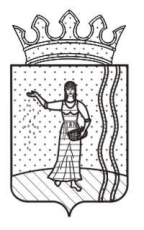                                                                               АДМИНИСТРАЦИЯ  САРСИНСКОГО ГОРОДСКОГО ПОСЕЛЕНИЯ ОКТЯБРЬСКОГО МУНИЦИПАЛЬНОГО РАЙОНА  ПЕРМСКОГО КРАЯПОСТАНОВЛЕНИЕ   28.12.2016                                                                                                                   № 342В соответствии со статьей 179 Бюджетного Кодекса Российской Федерации, Федеральным законом от 06 октября 2003 г. № 131-ФЗ «Об общих принципах организации местного самоуправления Российской Федерации», Порядком разработки, реализации и оценки эффективности муниципальных программ Сарсинского городского поселения Октябрьского муниципального района Пермского края, утвержденным постановлением администрации Сарсинского городского поселения Октябрьского муниципального района Пермского края от 02 декабря 2013 г. № 216,  Администрация городского поселения ПОСТАНОВЛЯЕТ:Внести изменения в муниципальную программу «Комплексное развитие систем жизнеобеспечения в Сарсинском городском поселении Октябрьского муниципального района Пермского края»,  утвержденную постановлением администрации Сарсинского городского поселения Октябрьского муниципального района Пермского края от 15 октября 2014 г. № 178 (в ред. от 28.01.2015 № 12, от 11.02.2015 № 23, от 11.02.2015 № 24, от 25.02.2015 № 32, от 07.05.2015 № 111, от 21.05.2015 № 118, от 29.06.2015 № 152, от 20.07.2015 № 162, от 31.07.2015 № 185, от 13.08.2015 № 210, от 25.09.2015 № 250, от 12.11.2015 № 313, от 19.11.2015 № 320, от 10.12.2015 № 334, от 15.12.2015 № 343, от 22.01.2016 № 17, от 01.02.2016 № 26, от 16.03.2016 № 71, от 26.04.2016 № 118, от 16.05.2016 № 135, от 06.07.2016 № 164, от 03.08.2016 № 197, от 02.09.2016 № 230, от 01.11.2016 № 278, от 21.12.2016 № 322), изложив ее в новой редакции (прилагается).Настоящее постановление вступает в силу с 1 января 2017 года и подлежит обнародованию и размещению на официальном сайте Сарсинского городского поселения Октябрьского муниципального района Пермского края.Глава городского поселения –глава администрации Сарсинского городского поселения                                                                                 О.М.КоневУТВЕРЖДЕНАпостановлением администрации Сарсинского городского поселенияОктябрьского муниципальногорайона Пермского краяот 28.12.2016 № 342ПАСПОРТмуниципальной программы «Комплексное развитие систем жизнеобеспечения в Сарсинском городском поселении Октябрьского муниципального района Пермского края»I. Общая характеристика текущего состояния соответствующей сферы социально-экономического развития, основные показатели и анализ социальных, финансово-экономических и прочих рисков реализации ПрограммыСреди важнейших направлений социально-экономических преобразований в стране выделяется реформирование и развитие жилищно-коммунальной сферы, создающей необходимые условия для жизнедеятельности человека. Ведущими отраслями в составе данной сферы являются жилищное строительство, жилищное хозяйство и коммунальное обслуживание, которые обеспечивают воспроизводство и содержание жилищного фонда, а также доведение жилищно-коммунальных услуг до непосредственных потребителей. Жилищно-коммунальная проблема остается одной из самых острых социальных проблем как в стране, так и в Сарсинском городском поселении Октябрьского муниципального района Пермского края.Функционирование жилищного и коммунального хозяйства - это обеспечение сохранности и эффективного использование жилищного фонда, бесперебойного обеспечения жилищно-коммунальными услугами, необходимыми для жизнедеятельности человека.Жилищно-коммунальное хозяйство Сарсинского городского поселения Октябрьского муниципального района Пермского края включает:- жилой и нежилой фонд;- инженерную инфраструктуру и ресурсоснабжение (водоснабжение и водоотведение, теплоснабжение и др.);- санитарно-технические мероприятия (бытовые отходы, уборка поселения);- энергетические мероприятия (электричество, газ, тепло, вода, стоки);- инфраструктура внешнего благоустройства (дороги, мосты, озеленение и пр.).Жилищное и коммунальное хозяйство имеет большое экономическое и социальное значение, так как затрагивает важные жизненные интересы всех граждан, вопросы непосредственного обеспечения жизнедеятельности населения Сарсинского городского поселения Октябрьского муниципального района Пермского края.В настоящее время жилищно-коммунальный комплекс характеризуется кризисным состоянием. Оно обусловлено многими факторами, такими как: финансовым положением, высокой затратностью, высокой степенью износа, большими потерями энергии, воды и другими ресурсами.Таким образом, программа направлена на решение многих проблем, связанных с системой жизнеобеспечения в Сарсинском городском поселении Октябрьского муниципального района Пермского края.II. Основные цели и задачи ПрограммыЦелями настоящей Программы является: - осуществление дорожной деятельности в отношении автомобильных дорог местного значения на территории Сарсинского городского поселения Октябрьского муниципального района Пермского края;- создание условий по обеспечению состояния автомобильных дорог местного значения на территории Сарсинского городского поселения Октябрьского муниципального района Пермского края;- совершенствование организации движения транспортных средств и пешеходов;- создание условий для обеспечения населения Сарсинского городского поселения Октябрьского муниципального района Пермского края услугами жилищного и коммунального хозяйства;- создание условий для комфортного проживания граждан Сарсинского городского поселения Октябрьского муниципального района Пермского края;- создание безопасных и благоприятных условий для проживания граждан;- ликвидация аварийного жилищного фонда на территории Сарсинского городского поселения Октябрьского муниципального района Пермского края.Для достижения целей необходимо реализовать ряд ключевых задач:поддержание бесперебойного движения транспортных средств по автомобильным дорогам местного значения на территории Сарсинского городского поселения Октябрьского муниципального района Пермского края;- поддержание безопасных условий движения транспортных средств по автомобильным дорогам местного значения на территории Сарсинского городского поселения Октябрьского муниципального района Пермского края;- обеспечение сохранности автомобильных дорог местного значения на территории Сарсинского городского поселения Октябрьского муниципального района Пермского края;- обеспечение безопасной эксплуатации газопроводов, сооружений на них и газового оборудования, в целях предупреждения аварий на газопроводе и обеспечения готовности к локализации и ликвидации последствий аварий;- обеспечение населения питьевой водой, соответствующей установленным требованиям безопасности и безвредности;- организация освещения улиц и улучшение технического состояния электрических линий уличного освещения Сарсинского городского поселения Октябрьского муниципального района Пермского края;- организация технологического присоединения энергопринимающих устройств для электроснабжения объектов, на территории Сарсинского городского поселения Октябрьского района Пермского края;- обеспечение санитарного состояния мест захоронений на территории Сарсинского городского поселения Октябрьского муниципального района Пермского края;- организация сбора и вывоза бытовых отходов и мусора, а также организация благоустройства территории  Сарсинского городского поселения Октябрьского муниципального района Пермского края;- обеспечение безопасных условий для проживания граждан в жилых помещениях, находящихся в муниципальной собственности Сарсинского городского поселения Октябрьского муниципального района Пермского края;- переселение граждан, проживающих в жилых помещениях, расположенных в многоквартирных домах, признанных аварийными и подлежащих сносу, в благоустроенные жилые помещения в соответствии с требованиями Жилищного кодекса Российской Федерации;- обеспечение мероприятий по капитальному ремонту многоквартирных домов; - снос многоквартирных домов, признанных аварийными 
в соответствии с действующим законодательством;- создание условий для развития Сарсинского городского поселения Октябрьского муниципального района Пермского края.III. Прогноз конечных результатов реализации ПрограммыРеализация Программы направлена на достижение следующих результатов:- содержание автомобильных дорог местного значения на территории Сарсинского городского поселения Октябрьского муниципального района Пермского края в количестве 28,715 км;- протяженность  автомобильных дорог местного значения Сарсинского городского поселения Октябрьского муниципального района Пермского края, в отношении которых произведен ремонт;- обеспечение постоянной работоспособности и исправности обслуживаемых газопроводов, сооружений на них и газового оборудования при их использовании по назначению и ожиданию, а также круглосуточное обеспечение возможности проведения комплекса услуг по незамедлительной локализации и (или) ликвидации аварий и инцидентов на газопроводах, сооружений на них и газового оборудования, находящихся в собственности Сарсинского городского поселения Октябрьского муниципального района Пермского края;- увеличение протяженности  водопроводных сетей, в отношении которых произведен ремонт;- протяженность сети уличного освещения, находящихся на содержании и обслуживании;- присоединение энергопринимающих устройств для электроснабжения объектов;- количество мест захоронений, находящихся на содержании и обслуживании;- ликвидация несанкционированных свалок и вывоз твердых бытовых отходов и мусора с территории Сарсинского городского поселения Октябрьского муниципального района Пермского края;- количество домов, находящихся в муниципальной собственности Сарсинского городского поселения Октябрьского муниципального района Пермского края, в отношении которых произведен ремонт;- переселение граждан из аварийного жилищного фонда;- 100% муниципального жилищного фонда МКД, в котором исполнены обязанности собственника по уплате взносов на капитальный ремонт;- количество домов, в отношении которых произведен капитальный ремонт.IV. Сроки и этапы реализации ПрограммыСроки реализации Программы - 2015-2019 годы.Выделение этапов реализации Программы не предусмотрено.В ходе исполнения Программы будет производиться корректировка параметров и ежегодных планов ее реализации в рамках бюджетного процесса.V. Перечень основных мероприятий ПрограммыМероприятия муниципальной программы реализуются в рамках   подпрограмм, которые обеспечивают решение задач и достижение цели программы. Перечень мероприятий Программы с указанием сроков их реализации и ожидаемых результатов отражены в приложении 1 к настоящей Программе.VI. Основные меры правового регулирования в соответствующей сфере, направленные на достижение целей и конечных результатов Программы, с обоснованием основных положений и сроков принятия необходимых нормативных правовых актовОсновные меры правового регулирования, направленные на достижение целей и конечных результатов Программы, с обоснованием основных положений и сроков принятия необходимых правовых актов отражены в соответствующих разделах подпрограмм настоящей Программы.VII. Перечень и краткое описание подпрограмм7.1. Подпрограмма 1 «Развитие дорожной деятельности и безопасности дорожного движения в Сарсинском городском поселении Октябрьского муниципального района Пермского края» (приложение 2).Основные цели подпрограммы:- осуществление дорожной деятельности в отношении автомобильных дорог местного значения на территории Сарсинского городского поселения Октябрьского муниципального района Пермского края; - создание условий по обеспечению состояния автомобильных дорог местного значения на территории Сарсинского городского поселения Октябрьского муниципального района Пермского края;- совершенствование организации движения транспортных средств и пешеходов.Основные задачи: - поддержание бесперебойного движения транспортных средств по автомобильным дорогам местного значения на территории Сарсинского городского поселения Октябрьского муниципального района Пермского края;- обеспечение безопасных условий движения транспортных средств и пешеходов по автомобильным дорогам общего пользования местного значения на территории Сарсинского городского поселения Октябрьского муниципального района Пермского края;- обеспечение сохранности автомобильных дорог местного значения на территории Сарсинского городского поселения Октябрьского муниципального района Пермского края.7.2. Подпрограмма 2 «Развитие жилищного и коммунального хозяйства в Сарсинском городском поселении Октябрьского муниципального района Пермского края» (приложение 3).Основная цель подпрограммы - создание условий для обеспечения населения Сарсинского городского поселения Октябрьского муниципального района Пермского края услугами жилищного и коммунального хозяйства.Основные задачи:- обеспечение безопасной эксплуатации газопроводов, сооружений на них и газового оборудования, в целях предупреждения аварий на газопроводе и обеспечения готовности к локализации и ликвидации последствий аварий;- организация технологического присоединения энергопринимающих устройств для электроснабжения объектов, на территории Сарсинского городского поселения Октябрьского района Пермского края;- обеспечение населения питьевой водой, соответствующей установленным требованиям безопасности и безвредности;- обеспечение безопасных условий для проживания граждан в жилых помещениях, находящихся в муниципальной собственности Сарсинского городского поселения Октябрьского муниципального района Пермского края;- обеспечение мероприятий по капитальному ремонту многоквартирных домов.7.3. Подпрограмма 3 «Благоустройство территории Сарсинского городского поселения Октябрьского муниципального района Пермского края (приложение 4).Основная цель подпрограммы: создание условий для комфортного проживания граждан Сарсинского городского поселения Октябрьского муниципального района Пермского края.Основные задачи:- организация освещения улиц и улучшение технического состояния электрических линий уличного освещения Сарсинского городского поселения Октябрьского муниципального района Пермского края;- обеспечение санитарного состояния мест захоронений на территории Сарсинского городского поселения Октябрьского муниципального района Пермского края;- организация сбора и вывоза бытовых отходов и мусора, а также организация благоустройства территории  Сарсинского городского поселения Октябрьского муниципального района Пермского края.7.4. Подпрограмма 4 «Переселение граждан из аварийного жилищного фонда на территории Сарсинского городского поселения Октябрьского муниципального района Пермского края» (приложение 5).Основные цели подпрограммы:- создание безопасных и благоприятных условий для проживания граждан;- ликвидация аварийного жилищного фонда на территории Сарсинского городского поселения Октябрьского муниципального района Пермского края.Основные задачи:- переселение граждан, проживающих в жилых помещениях, расположенных в многоквартирных домах, признанных аварийными и подлежащих сносу, в благоустроенные жилые помещения в соответствии с требованиями Жилищного кодекса Российской Федерации;- снос многоквартирных домов, признанных аварийными 
в соответствии с действующим законодательством;- создание условий для развития Сарсинского городского поселения Октябрьского муниципального района Пермского края.Последовательность решения задач и выполнения мероприятий подпрограмм определяется в соответствии с планом реализации мероприятий программы согласно приложению 12 к Программе.VIII. Перечень целевых показателей ПрограммыПеречень целевых показателей Программы с расшифровкой плановых значений по годам ее реализации, а также сведения о взаимосвязи мероприятий и результатов их выполнения с конечными целевыми показателями Программы приведены в приложении 6 к настоящей Программе.IX. Информация по ресурсному обеспечению ПрограммыРеализация Программы предполагается за счет средств федерального бюджета, бюджета Пермского края, бюджета Октябрьского муниципального района Пермского края и бюджета Сарсинского городского поселения Октябрьского муниципального района Пермского края.Подробное ресурсное обеспечение реализации приведено в приложениях 7, 8, 9, 10, 11 к настоящей Программе.X.  Риски и меры по управлению рисками с целью минимизации на достижение целей ПрограммыРиски и меры по управлению рисками с целью минимизации на достижение целей Программы, изложены в соответствующих разделах настоящей Программы.XI. Оценка эффективности ПрограммыОценки эффективности программы изложены в соответствующих разделах настоящей Программы.Приложение 1к муниципальной программе«Комплексное развитие систем жизнеобеспечения в Сарсинском городском поселении Октябрьского муниципального района Пермского края», утвержденной постановлением администрации Сарсинского городского поселения от 28.12.2016 № 342Перечень мероприятий муниципальной программы на 2015 годТаблица 1Перечень мероприятий муниципальной программы на 2016-2019 годы   Таблица 2Приложение 6к муниципальной программе«Комплексное развитие систем жизнеобеспечения в Сарсинском городском поселении Октябрьского муниципального района Пермского края», утвержденной постановлением администрации Сарсинского городского поселения от 28.12.2016 № 342Перечень целевых показателей муниципальной программыПриложение 7к муниципальной программе«Комплексное развитие систем жизнеобеспечения в Сарсинском городском поселении Октябрьского муниципального района Пермского края», утвержденной постановлением администрации Сарсинского городского поселения от 28.12.2016 № 342Финансовое обеспечение реализации муниципальной программыза счет средств бюджета Сарсинского городского поселения Октябрьского муниципального района Пермского края на 2015 год Таблица 1Финансовое обеспечение реализации муниципальной программыза счет средств бюджета Сарсинского городского поселения Октябрьского муниципального района Пермского края на 2016-2019 годы          Таблица 2Приложение 8к муниципальной программе«Комплексное развитие систем жизнеобеспечения в Сарсинском городском поселении Октябрьского муниципального района Пермского края», утвержденной постановлением администрации Сарсинского городского поселения от 28.12.2016 № 342Финансовое обеспечение реализации муниципальной программыза счет средств бюджета Пермского края на 2015 год Таблица 1Финансовое обеспечение реализации муниципальной программыза счет средств бюджета Пермского края на 2016-2019 годы Таблица 2Приложение 9к муниципальной программе«Комплексное развитие систем жизнеобеспечения в Сарсинском городском поселении Октябрьского муниципального района Пермского края», утвержденной постановлением администрации Сарсинского городского поселения от 28.12.2016 № 342Финансовое обеспечение реализации муниципальной программыза счет средств федерального бюджета Пермского края на 2015 год Таблица 1Финансовое обеспечение реализации муниципальной программыза счет средств федерального бюджета на 2016-2019 годыТаблица 2Приложение 10к муниципальной программе«Комплексное развитие систем жизнеобеспечения в Сарсинском городском поселении Октябрьского муниципального района Пермского края», утвержденной постановлением администрации Сарсинского городского поселения от 28.12.2016 № 342Финансовое обеспечение реализации муниципальной программыза счет средств бюджета Октябрьского муниципального района Пермского края на 2016-2019 годыТаблица 2Приложение 11к муниципальной программе«Комплексное развитие систем жизнеобеспечения в Сарсинском городском поселении Октябрьского муниципального района Пермского края», утвержденной постановлением администрации Сарсинского городского поселения от 28.12.2016 № 342Финансовое обеспечение реализации муниципальной программыза счет всех источников финансирования на 2015 год Таблица 1Финансовое обеспечение реализации муниципальной программыза счет всех источников финансирования на 2016-2019 годы Таблица 2Приложение 12к муниципальной программе«Комплексное развитие систем жизнеобеспечения в Сарсинском городском поселении Октябрьского муниципального района Пермского края», утвержденной постановлением администрации Сарсинского городского поселения от 28.12.2016 № 342План мероприятий по реализации муниципальной программы на 2015-2019 годы Приложение 2к муниципальной программе«Комплексное развитие систем жизнеобеспечения в Сарсинском городском поселении Октябрьского муниципального района Пермского края», утвержденной постановлением администрации Сарсинского городского поселения от 28.12.2016 № 342ПАСПОРТподпрограммы 1 «Развитие дорожной деятельности и безопасности дорожного движения в Сарсинском городском поселении Октябрьского муниципального района Пермского края»I. Общая характеристика текущего состояния соответствующей сферы социально-экономического развития, основные показатели и анализ социальных, финансово-экономических и прочих рисков реализации подпрограммыТранспорт - важнейшая составляющая производственной и социальной инфраструктуры Сарсинского городского поселения Октябрьского муниципального района Пермского края. Наряду с другими инфраструктурными отраслями транспорт обеспечивает базовые условия жизнедеятельности общества, являясь инструментом достижения социально-экономических показателей развития Сарсинского городского поселения Октябрьского муниципального района Пермского края.Аварийные автомобильные дороги в современных условиях являются одной из актуальных проблем. Одним их факторов, обостряющих проблему аварийных дорог, является увеличение автомобилей. При этом темпы роста интенсивности дорожного движения значительно опережают темпы строительства новых и реконструкции эксплуатированных дорог.Поэтому вопросы приведения в нормативное состояние  автомобильных дорог требуют особого внимания  органов местного самоуправления.Состояние и уровень муниципальных дорог (улиц) оказывает существенное влияние на социальное и экономическое развитие, на качественный уровень жизни населения городского поселения.Сарсинское городское поселение занимает площадь 23414 га, в том числе застроенная площадь составляет 190,7 га. Численность постоянного населения на 01.01.2017г. составляет 5 259 человек. В состав Сарсинского городского поселения входят территории следующих населенных пунктов: р.п. Сарс; хутор Покрово-Смирновский; деревня Верх-Шуртан.Протяженность сети автомобильных дорог Сарсинского городского поселения Октябрьского муниципального района Пермского края по состоянию на 1 января 2017 года составляет 28,715 км, в том числе р.п. Сарс – 22,615 км, хутор Покрово-Смирновский – 0,64 км, деревня Верх-Шуртан – 5,262 км.Дороги с асфальтовым покрытием в Сарсинском городском поселении составляют всего 6 % от общей протяженности дорог, с щебеночным покрытием - 86 % от общей протяженности дорог, грунтовые дороги - 8 % от общей протяженности дорог.В целях обеспечения нормативного состояния автомобильных дорог местного значения Сарсинского городского поселения Октябрьского муниципального района Пермского края за период с 2011 года выполнены работы по ремонту автомобильных дорог местного значения путем исправления профиля основания щебеночным покрытием в количестве 8,4 км, что составляет 29,3%. Мероприятия подпрограммы по содержанию автомобильных дорог местного значения Сарсинского городского поселения Октябрьского муниципального района Пермского края включают расходы на круглогодичное содержание автомобильных дорог местного значения в количестве 28,715 км.Мероприятия по подпрограмме по ремонту автомобильных дорог местного значения Сарсинского городского поселения Октябрьского муниципального района Пермского края осуществляются в соответствии с требованиями технических регламентов в целях поддержания бесперебойного движения транспортных средств по автомобильным дорогам местного значения и безопасных условий такого движения, а также обеспечения сохранности автомобильных дорог местного значения. За период с 2017-2019гг. планируется отремонтировать 3,75 км, что составляет 13,1 % от общей протяженности дорог. Критерием эффективности реализации подпрограммы будет являться комфортное проживание населения, тем самым создаст благоприятные условия для проживания людей, уменьшит число аварий на дорогах, обеспечит нормативное состояние автомобильных дорог местного значения. II. Цели и задачи подпрограммы,планируемые показатели по итогам реализации подпрограммыЦели подпрограммы: - осуществление дорожной деятельности в отношении автомобильных дорог местного значения на территории Сарсинского городского поселения Октябрьского муниципального района Пермского края;- создание условий по обеспечению надлежащего состояния автомобильных дорог местного значения на территории Сарсинского городского поселения Октябрьского муниципального района Пермского края.Задачи подпрограммы: - поддержание бесперебойного движения транспортных средств по автомобильным дорогам местного значения на территории Сарсинского городского поселения Октябрьского муниципального района Пермского края;- поддержание безопасных условий движения транспортных средств по автомобильным дорогам местного значения на территории Сарсинского городского поселения Октябрьского муниципального района Пермского края;- обеспечение сохранности автомобильных дорог местного значения на территории Сарсинского городского поселения Октябрьского муниципального района Пермского края.III. Прогноз конечных результатов реализации подпрограммыПо результатам реализации муниципальной программы в сфере развития дорожной деятельности Сарсинского городского поселения Октябрьского муниципального района Пермского края ожидается достижение следующих результатов:- доля автомобильных дорог местного значения Сарсинского городского поселения Октябрьского муниципального района Пермского края, находящихся на содержании, 100%;- количество  автомобильных дорог местного значения, в отношении которых произведен ремонт, 5,37 км;- количество установленных дорожных знаков на автомобильных дорогах общего пользования местного значения, 30 шт.		IV. Сроки и этапы реализации подпрограммыСроки реализации подпрограммы - 2015-2019 годы.Выделение этапов реализации подпрограммы не предусмотрено.В ходе исполнения подпрограммы будет производиться корректировка параметров и ежегодных планов ее реализации в рамках бюджетного процесса.V. Перечень основных мероприятий подпрограммыПеречень основных мероприятий подпрограммы с указанием сроков их реализации, ожидаемых результатов и связи с показателями подпрограммы представлен в приложении 1 к Программе.VI. Основные меры правового регулированияДля реализации подпрограммы нормативно-правовое регулирование на местном уровне не потребуется.VII. Перечень целевых показателей подпрограммыПеречень целевых показателей подпрограммы с расшифровкой плановых значений по годам ее реализации, а также сведения о взаимосвязи мероприятий и результатов их выполнения с конечными целевыми показателями подпрограммы приведены в приложении 6 к настоящей Программе.VIII. Информация по ресурсному обеспечению подпрограммыФинансирование подпрограммы осуществляется за счет бюджета Сарсинского городского поселения и бюджета Пермского края .Объем финансирования реализации подпрограммы определяется ежегодно при формировании бюджета Сарсинского городского поселения и утверждается решением Думы Сарсинского городского поселения Октябрьского муниципального района Пермского края на очередной финансовый год и плановый период.Сводные финансовые затраты на реализацию мероприятий отражены в приложениях 7, 8, 11 к Программе.IX.  Риски и меры по управлению рисками с целью минимизации на достижение целей подпрограммыРеализация мероприятий подпрограммы в полной мере возможна при условии ее финансирования в рамках запланированных объемов.Основным риском, который может осложнить решение обозначенных проблем является: недостаточное ресурсное обеспечение запланированных мероприятий.X. Оценка эффективности подпрограммыЭффективность реализации подпрограммы оценивается исходя из достижения запланированных результатов по каждому из целевых показателей сопоставлением плановых и фактических значений показателей подпрограммы как по годам по отношению к предыдущему году, так и нарастающим итогом к базовому году.Оценка эффективности выполнения подпрограммы проводится для обеспечения ответственного исполнителя оперативной информацией о ходе и промежуточных результатах выполнения мероприятий и решения задач подпрограммы. Приложение 3к муниципальной программе«Комплексное развитие систем жизнеобеспечения в Сарсинском городском поселении Октябрьского муниципального района Пермского края», утвержденной постановлением администрации Сарсинского городского поселения от 28.12.2016 № 342ПАСПОРТподпрограммы 2 «Развитие жилищного и коммунального хозяйства в Сарсинском городском поселении Октябрьского муниципального района Пермского края»Общая характеристика текущего состояния соответствующей сферы социально-экономического развития, основные показатели и анализ социальных, финансово-экономических и прочих рисков реализации подпрограммы1. Жилищное законодательство основывается на необходимости обеспечения органами государственной власти и органами местного самоуправления условий для осуществления гражданами права на жилище, его безопасности, на неприкосновенности и недопустимости произвольного лишения жилища, на необходимости беспрепятственного осуществления вытекающих из отношений, регулируемых жилищным законодательством, прав, а также на признании равенства участников регулируемых жилищным законодательством отношений по владению, пользованию и распоряжению жилыми помещениями.Органы местного самоуправления в пределах своих полномочий обеспечивают условия для осуществления гражданами права на жилище, в том числе предоставляют гражданам жилые помещения по договорам социального найма или договорам найма жилых помещений муниципального жилищного фонда, а также организуют капитальный ремонт муниципального жилищного фонда.В настоящее время на территории Сарсинского городского поселения Октябрьского муниципального района Пермского края управление многоквартирными дома осуществляют две организации: ООО «Регион Сарс», МУП «Комфорт», созданы 2 товарищества собственников жилья, а также управление многоквартирными домами осуществляется непосредственно самими собственниками жилых помещений.В целях создания безопасных и благоприятных условий проживания граждан в Сарсинском городском поселении Октябрьского муниципального района Пермского края ежегодно проводится ремонт жилищного фонда, в том числе муниципального жилищного фонда.Проведение ремонта муниципального жилищного фонда Сарсинского городского поселения Октябрьского муниципального района Пермского края осуществляется за счет платы за пользование жилым помещением (плата за наем). Ежегодно администрацией Сарсинского городского поселения Октябрьского муниципального района Пермского края заключается агентский договор по приему платы за наем от населения, проживающего в муниципальном жилищном фонде.Принятие Федерального закона от 21 июля 2007 г. № 185-ФЗ «О Фонде содействия реформированию жилищно-коммунального хозяйства» позволило обеспечить проведение капитального ремонта многоквартирных домов. В последние года муниципальные программы являлись основным механизмом, обеспечивающим капитальный ремонт общего имущества жилищного фонда, в том числе и муниципального жилищного фонда. 2. В соответствии со статьей 14 Федерального закона от 06.10.2003 № 131-ФЗ «Об общих принципах организации местного самоуправления в Российской Федерации» к полномочиям органов местного самоуправления относится: организация в границах поселения электро-, тепло-, газо- и водоснабжения населения, водоотведения.ТеплоснабжениеДля оптимизации теплоснабжения и в целях сокращения затрат на выработку тепловой электроэнергии в настоящий момент остро стоит вопрос о строительстве 2-х новых блочно-модульных котельных в поселке Сарс. Сроки эксплуатации котельного оборудования, зданий и сооружений котельной, построенной в 1973 году закончились. Существующая котельная в п. Сарс оснащена тремя котлами ДКВР 20/13, паропроизводительностью 20 т/час каждый. Один из них работает в постоянном режиме, два других – в резерве. Ввиду того, что производственные помещения бывшего деревообрабатывающего завода, расположенного на территории поселка Сарс, производимый центральной котельной пар остается невостребованным. Тепловые сети, протяженностью  в двухтрубном исполнении питают центральную часть поселка Сарс и удаленную часть центрального района поселка Сарс - Микрорайон, что значительно затрудняет поддержание нужной температуры теплоносителя до нормы при транспортировке до многоэтажного жилого сектора в Микрорайоне. При установке блочных модульных котельных произойдет снижение объемов теплоносителя в тепловой сети на 59% ввиду сокращения длины магистральной сети теплотрассы, снизится себестоимость тепловой энергии при ее производстве, снизятся потери при транспортировке тепловой энергии до потребителя в размере 1357,4 Гкал/год, потребление природного газа, расходуемого на восполнение потерь теплоносителя в тепловой сети сократится на 188680,8 м3/год.За последние годы в Сарсинском городском поселении Октябрьского муниципального района Пермского края ремонт тепловых сетей проводился в малых объемах, отремонтировано - 1,327 км тепловых сетей, что составляет 18% от общей протяженности тепловых сетей.Водоснабжение и водоотведение Основными задачами, решаемыми при реконструкции системы водоснабжения и водоотведения, являются:- обеспечение надежности и бесперебойной подачи воды питьевого качества потребителям;- создание единой системы сооружений и магистральных трубопроводов, имеющихся при независимых источниках водоснабжения;- максимальное сокращение эксплуатационных затрат;- устойчивость системы водоснабжения и водоотведения при чрезвычайных ситуациях.Проблема качества питьевой воды, потребляемой населением Сарсинского городского поселения, сточной воды, сбрасываемой в природный водоем с очистных сооружений пос. Сарс остается одной из приоритетных в настоящее время и вызывает беспокойство.Питьевая вода из подземных источников расходуется на нужды населения, социальной сферы, производственной сферы, а также прочими потребителями. Годовая добыча пресных подземных вод для нужд пос. Сарс составляет 1285,644 тыс.м3/год, водоотведение очищенных сточных вод – 505,2 тыс. м3/год. Удельное  водопотребление на одного жителя в поселке Сарс составляет 411,0 л/сут. по коммунальному сектору с учетом расхода воды для скота в личном пользовании и полива приусадебных участков.  Потребленная (проданная) разным категориям потребителей питьевая вода составляет 322,835 тыс.м3/год или 25,0%. Высокий процент потерь – 75,0% свидетельствует о том, что водопроводные сети находятся в крайне ветхом состоянии и требуют больших капитальных вложений для приведения их в нормативное состояние. Длина водопроводных сетей п. Сарс составляет 42,467 км, в том числе в д. Верх-Шуртан – 8  км. На хуторе Покрово-Смирновский вода привозная.   С целью сокращения потерь при транспортировке питьевой воды до потребителя, предупреждения вторичного загрязнения питьевой воды в разводящей сети, приводящего к вспышкам инфекционного и вирусного характера у человека, устранения утечек в канализационной сети, способствующих распространению инфекционных заболеваний у человека, оказывающих отрицательное воздействие на мониторинг почв, поверхностных и подземных водоемов, а также приведения систем водопотребления и водоотведения в нормативное состояние требуется поэтапная замена существующих водопроводных и канализационных сетей.Очистные сооруженияОчистные сооружения в поселке Сарс в эксплуатацию введены в 1974 году. Водопользователем является пгт. Сарс. Проектная мощность очистных сооружений – 511 тыс.м3 или 1400 м3/сутки. До 1999 года за счет активного строительства благоустроенного жилья и роста населения, развития и роста производственного сектора и инфраструктуры очистные сооружения работали с перегрузкой, пропуская до 532 тыс.м3/год или 1457,5 м3/сутки сточных вод.Биологические очистные сооружения изначально были запроектированы и построены по типу южного варианта, т.е. несущие стены выполнены в один ряд из пенобетонных блоков. Эксплуатация объекта на протяжении 32 лет в условиях повышенной влажности в силу специфики своего назначения, а также промерзание в зимнее время стен с последующим их оттаиванием привели к тому, что строительный материал, из которого выполнены несущие стены, пришел в негодность. В 2007 году было проведено техническое обследование строительных конструкций. Согласно оценки несущей способности конструктивных элементов запас прочности частей металлических ферм исчерпан. В связи с вышеизложенными обстоятельствами возникла необходимость в  строительстве новых очистных сооружений с новой технологией очистки сточных вод.Канализационные сети в поселке Сарс составляют 14,8 км. Ремонт канализационных сетей за последние годы не проводился.ГазоснабжениеВ настоящее время газоснабжение выполнено в п. Сарс. Распределение газа предусмотрено по двухступенчатой системе: газопровод высокого и низкого давления.Протяженность сетей газа составляет 11,945 км, в том числе низкого давления – 11,1 км, высокого давления – 0,875 км, которые находятся в частной собственности  организаций газовых служб.В муниципальной собственности Сарсинского городского поселения Октябрьского муниципального района Пермского края поставлен газопровод высокого и низкого давления для газоснабжения жилого фонда, протяженностью 9,328 км.  Расходы по техническому и аварийно-диспетчерскому обслуживанию газопроводов по улицам Южная, Мира, Ленина, Пушкина, Манохина, Северная, Школьная, Кирова производятся за счет средств местного бюджета.ЭлектроснабжениеОбщая протяженность сети уличного освещения составляет 31,99 км, 268 шт. светильников уличного освещения (241 шт. – р.п. Сарс, 23 шт. – д. Верх-Шуртан, 4 шт. – хутор Покрово-Смирновский), также 21 узел учета электроэнергии. II. Цели и задачи подпрограммы,планируемые показатели по итогам реализации подпрограммыЦель подпрограммы: создание условий для обеспечения населения Сарсинского городского поселения Октябрьского муниципального района Пермского края услугами жилищного и коммунального хозяйства.Задачи подпрограммы: - обеспечение безопасных условий для проживания граждан в жилых помещениях,   находящихся в муниципальной собственности Сарсинского городского поселения Октябрьского муниципального района Пермского края;- обеспечение безопасной эксплуатации газопроводов, сооружений на них и газового оборудования, в целях предупреждения аварий на газопроводе и обеспечения готовности к локализации и ликвидации последствий аварий;- обеспечение населения питьевой водой, соответствующей установленным требованиям безопасности и безвредности;- организация технологического присоединения энергопринимающих устройств для электроснабжения объектов на территории Сарсинского городского поселения Октябрьского района Пермского края;- обеспечение мероприятий по капитальному ремонту многоквартирных домов.III. Прогноз конечных результатов реализации подпрограммыРеализация планируемых мероприятий в рамках подпрограммы на территории Сарсинского городского поселения Октябрьского муниципального района Пермского края к концу 2019 года позволит: - обеспечить постоянную работоспособность и исправность обслуживаемых газопроводов, сооружений на них и газового оборудования при их использовании по назначению и ожиданию, а также круглосуточно обеспечить возможность проведения комплекса услуг по незамедлительной локализации и (или) ликвидации аварий и инцидентов на газопроводах, сооружений на них и газового оборудования, находящихся в собственности Сарсинского городского поселения Октябрьского муниципального района Пермского края;- увеличить количество  водопроводных сетей, в отношении которых произведен ремонт;- организовать присоединение энергопринимающих устройств для электроснабжения объектов;- увеличить количество домов, находящихся в муниципальной собственности Сарсинского городского поселения Октябрьского муниципального района Пермского края, в отношении которых произведен ремонт;- увеличить количество домов, в отношении которых произведен капитальный ремонт.IV. Сроки и этапы реализации подпрограммыСроки реализации подпрограммы - 2015-2019 годы.Выделение этапов реализации подпрограммы не предусмотрено.В ходе исполнения подпрограммы будет производиться корректировка параметров и ежегодных планов ее реализации в рамках бюджетного процесса.V. Перечень основных мероприятий подпрограммыОсновные мероприятия подпрограммы будут способствовать созданию условий для обеспечения населения Сарсинского городского поселения Октябрьского муниципального района Пермского края услугами жилищного и коммунального хозяйства.Перечень основных мероприятий подпрограммы с указанием сроков их реализации, ожидаемых результатов и связи с показателями подпрограммы представлен в приложении 1 к Программе.VI. Основные меры правового регулированияПриоритеты в сфере развития жилищного строительства и жилищно-коммунального хозяйства отражены в Указе Президента Российской Федерации от 07.05.2012 г. № 600 «О мерах по обеспечению граждан Российской Федерации доступным и комфортным жильем и повышению качества жилищно-коммунальных услуг». Для реализации подпрограммы на данном этапе не требуется принятие нормативных правовых актов.По мере выявления необходимости будет разработан нормативный правовой акт, направленный на достижение целей и конечных результатов подпрограммы.VII. Перечень целевых показателей подпрограммыПеречень целевых показателей подпрограммы с расшифровкой плановых значений по годам ее реализации, а также сведения о взаимосвязи мероприятий и результатов их выполнения с конечными целевыми показателями подпрограммы приведены в Приложении 6 к настоящей Программе.VIII. Информация по ресурсному обеспечению подпрограммыФинансирование подпрограммы осуществляется за счет средств бюджета Сарсинского городского поселения Октябрьского муниципального района Пермского края и бюджета Октябрьского муниципального района Пермского края.Сводные финансовые затраты на реализацию мероприятий отражены в приложении 7, 10, 11 к Программе.IX.  Риски и меры по управлению рисками с целью минимизации на достижение целей подпрограммыРеализация мероприятий подпрограммы в полной мере возможна при условии ее финансирования в рамках запланированных объемов.Основным риском, который может осложнить решение обозначенных проблем программно-целевым методом, является недостаточное ресурсное обеспечение запланированных мероприятий.X. Оценка эффективности подпрограммыОценка эффективности выполнения подпрограммы проводится для обеспечения ответственного исполнителя подпрограммы оперативной информацией о ходе и промежуточных результатах выполнения мероприятий подпрограммы и решения задач и реализации целей подпрограммы.Оценка эффективности реализации подпрограммы оценивается ежегодно на основе целевых показателей и индикаторов, предусмотренных приложением 6 к Программе, исходя из соответствия фактических значений показателей (индикаторов) их целевым значениям, а также уровнем использования средств местного бюджета, предусмотренных в целях финансирования подпрограммы.Оценка эффективности осуществляется путем обследования (анализа) ответственным исполнителем текущего состояния сферы реализации подпрограммы на основе достигнутых результатов.Приложение 4к муниципальной программе«Комплексное развитие систем жизнеобеспечения в Сарсинском городском поселении Октябрьского муниципального района Пермского края», утвержденной постановлением администрации Сарсинского городского поселения от 28.12.2016 № 342ПАСПОРТподпрограммы 3 «Благоустройство территории Сарсинского городского поселения Октябрьского муниципального района Пермского края»Общая характеристика текущего состояния соответствующей сферы социально-экономического развития, основные показатели и анализ социальных, финансово-экономических и прочих рисков реализации подпрограммыПодпрограмма благоустройства территории Сарсинского городского поселения Октябрьского муниципального района Пермского края является одной из насущных, требующих каждодневного внимания и эффективного решения.Для определения комплекса проблем, подлежащих программному решению, проведен анализ существующего положения в комплексном благоустройстве Сарсинского городского поселения Октябрьского муниципального района Пермского края.В сфере  благоустройства Сарсинского городского поселения Октябрьского муниципального района Пермского края можно выделить следующие мероприятия:Система жизнеобеспечения Сарсинского городского поселения Октябрьского муниципального района Пермского края состоит из многих взаимосвязанных подсистем, обеспечивающих жизненно необходимые для населения функции. Одной из таких подсистем является уличное освещение Сарсинского городского поселения Октябрьского муниципального района Пермского края. За последние годы осветительное оборудование обновлялось, но не значительно, что не обеспечивает нормального уровня освещения улиц городского поселения, предусмотренного СНиП 23-05-95 «Естественное и искусственное освещение».В настоящее время в границах Сарсинского городского поселения Октябрьского муниципального района Пермского края общая протяженность сети уличного освещения составляет 31,99 км, 268 шт. светильников уличного освещения (241 шт. – р.п. Сарс, 23 шт. – д. Верх-Шуртан, 4 шт. – хутор Покрово-Смирновский), также 21 узел учета электроэнергии. Сеть уличного освещения Сарсинского городского поселения Октябрьского муниципального района Пермского края в настоящее время не в полной мере соответствует социальным и экономическим потребностям населения. В целях повышения эффективности расходования бюджетных средств, необходимо проводить модернизацию уличного освещения.2. На территории Сарсинского городского поселения Октябрьского муниципального района Пермского края имеется 3 места захоронения, в том числе в п. Сарс, деревне Верх-Шуртан, хуторе Покрово-Смирновский. Отсутствие контейнерных площадок и недостаточное количество контейнеров для мусора на территории кладбища приводит к образованию несанкционированных свалок. Ежегодно в весенний период времени проводится дератизация и акаризация кладбищ, осуществляются работы по сносу аварийных деревьев на территории кладбищ.3. Состояние зеленых насаждений за последние годы на территории Сарсинского городского поселения Октябрьского муниципального района Пермского края ухудшается. Кроме того, значительная часть зеленых насаждений Сарсинского городского поселения Октябрьского муниципального района Пермского края достигла состояния естественного старения, что требует особого ухода, либо замены новыми насаждениями. Старые зеленые насаждения угрожают здоровью и жизни граждан, приводят к разрушению кровли крыш, создают аварийную ситуацию, связанную с  порывами электропроводов. В сложившемся положении для улучшения и поддержания состояния зеленых насаждений, устранения аварийной ситуации,  придания зеленым насаждениям надлежащего декоративного облика требуется своевременное проведение работ по  содержанию зеленых насаждений на территории Сарсинского городского поселения Октябрьского муниципального района Пермского края. 4. В последние годы на территории Сарсинского городского поселения Октябрьского муниципального района Пермского края проводилась и ведется целенаправленная работа по благоустройству населенных пунктов поселения.На территории Сарсинского городского поселения Октябрьского муниципального района, как и в целом на территории Октябрьского муниципального района проблема несанкционированных свалок остается актуальной.Совместными силами надзорных органов, депутатов Думы городского поселения, должностных лиц администрации выявляются несанкционированные свалки. Образование несанкционированных свалок обусловлено зачастую недостаточной экологической культурой населения. Это в результате приводит к тому, что строительный и другой мусор вывозятся не на полигон, а выбрасываются в близлежащие овраги и лесополосы или на обочины дорог, причина сброса мусора в неположенном месте заключается в нежелании граждан поселения осуществлять цивилизованный вывоз мусора на новый полигон ТБО. С целью исправления сложившейся ситуации, на территории Сарсинского городского поселения поменялась система сбора и вывоза твердых бытовых отходов. В настоящее время вывоз ТБО благоустроенного сектора (многоквартирных домов) осуществляется специализированным транспортом ежедневно, вывоз ТБО с частного сектора производится строго по графику два раза в месяц. Проводится ликвидация выгребных ям несоответствующих нормам законодательства возле частного сектора. Комиссией по благоустройству территории поселения проводятся рейды и выдаются предписания за нарушение правил благоустройства территории.В весенний период проводятся субботники по наведению чистоты и порядка на закрепленных территориях, население активно принимает в них участие. Несмотря на все проводимые мероприятия в сфере благоустройства территории, администрации поселения необходимо:- усилить работу по выявлению виновных лиц в несанкционированном размещении отходов, принятию мер административного воздействия в соответствии с Законом Пермского края № 139-ПК от 01.11.2007г. «Об административных правонарушениях»;- продолжить работу по реализации профилактических мер, направленных на недопущение организации несанкционированных свалок;- усилить работу по осуществлению муниципального земельного контроля;- провести работу с руководителями общеобразовательных учреждений по повышению экологической культуры среди учащихся (воспитанников).Как показал опыт ликвидации несанкционированных свалок, на пути решения вопроса образования таких свалок много проблем, в том числе недостаточный уровень экологической и гигиенической культуры населения (на месте уже устраненной несанкционированной свалки, вновь появляются бытовые отходы, и жители считают это нормальным явлением), отсутствие достаточных законодательных оснований по обязательности сбора и вывоза отходов от частных домовладений.Устойчивое развитие Сарсинского городского поселения высокое качество жизни и здоровья его населения могут быть обеспечены только при условии сохранения природных систем и поддержания соответствующего качества окружающей среды. Это обуславливает необходимость формирования и реализации сбалансированной государственной политики в области обеспечения экологической безопасности. Именно поэтому в данной сфере необходимы консолидированные усилия всех органов власти и органов местного самоуправления.II. Цели и задачи подпрограммы,планируемые показатели по итогам реализации подпрограммыЦель подпрограммы: создание условий для комфортного проживания граждан Сарсинского городского поселения Октябрьского муниципального района Пермского края.Задачи подпрограммы: - организация освещения улиц и улучшение технического состояния электрических линий уличного освещения Сарсинского городского поселения Октябрьского муниципального района Пермского края;- обеспечение санитарного состояния мест захоронений на территории Сарсинского городского поселения Октябрьского муниципального района Пермского края;- организация сбора и вывоза бытовых отходов и мусора, а также организация благоустройства территории  Сарсинского городского поселения Октябрьского муниципального района Пермского края.III. Прогноз конечных результатов реализации подпрограммы	Реализация планируемых мероприятий в рамках подпрограммы на территории Сарсинского городского поселения Октябрьского муниципального района Пермского края к концу 2019 года позволит: - содержать и обслуживать 268 светильников на территории Сарсинского городского поселения Октябрьского муниципального района Пермского края;- содержать и обслуживать места захоронений на территории Сарсинского городского поселения Октябрьского муниципального района Пермского края;- ликвидация несанкционированных свалок и вывоз твердых бытовых отходов и мусора с территории Сарсинского городского поселения Октябрьского муниципального района Пермского края.	.	IV. Сроки и этапы реализации подпрограммыСроки реализации подпрограммы - 2015-2019 годы.Выделение этапов реализации подпрограммы не предусмотрено.В ходе исполнения подпрограммы будет производиться корректировка параметров и ежегодных планов ее реализации в рамках бюджетного процесса.V. Перечень основных мероприятий подпрограммыОсновные мероприятия подпрограммы будут способствовать созданию условий для комфортного проживания граждан Сарсинского городского поселения Октябрьского муниципального района Пермского края.Перечень основных мероприятий подпрограммы с указанием сроков их реализации, ожидаемых результатов и связи с показателями подпрограммы представлен в приложении 1 к Программе.VI. Основные меры правового регулированияДля реализации подпрограммы на данном этапе не требуется принятие нормативных правовых актов.По мере выявления необходимости будет разработан нормативный правовой акт, направленный на достижение целей и конечных результатов подпрограммы.VII. Перечень целевых показателей подпрограммыПеречень целевых показателей подпрограммы с расшифровкой плановых значений по годам ее реализации, а также сведения о взаимосвязи мероприятий и результатов их выполнения с конечными целевыми показателями подпрограммы приведены в Приложении 6 к настоящей Программе.VIII. Информация по ресурсному обеспечению подпрограммыФинансирование подпрограммы осуществляется за счет средств бюджета Пермского края, бюджета Сарсинского городского поселения Октябрьского муниципального района Пермского края.Сводные финансовые затраты на реализацию мероприятий отражены в приложении 7, 8, 11 к Программе.IX. Риски и меры по управлению рисками с целью минимизации на достижение целей подпрограммыРеализация мероприятий подпрограммы в полной мере возможна при условии ее финансирования в рамках запланированных объемов.Основным риском, который может осложнить решение обозначенных проблем программно-целевым методом, является: недостаточное ресурсное обеспечение запланированных мероприятий.X. Оценка эффективности подпрограммыОценка эффективности выполнения подпрограммы проводится для обеспечения ответственного исполнителя подпрограммы оперативной информацией о ходе и промежуточных результатах выполнения мероприятий подпрограммы и решения задач и реализации целей подпрограммы.Оценка эффективности реализации подпрограммы оценивается ежегодно на основе целевых показателей и индикаторов, предусмотренных приложением 6 к Программе, исходя из соответствия фактических значений показателей (индикаторов) их целевым значениям, а также уровнем использования средств местного бюджета, предусмотренных в целях финансирования подпрограммы.Оценка эффективности осуществляется путем обследования (анализа) ответственным исполнителем текущего состояния сферы реализации подпрограммы на основе достигнутых результатов.Приложение 5к муниципальной программе«Комплексное развитие систем жизнеобеспечения в Сарсинском городском поселении Октябрьского муниципального района Пермского края», утвержденной постановлением администрации Сарсинского городского поселения от 28.12.2016 № 342ПАСПОРТподпрограммы 4 «Переселение граждан из аварийного жилищного фонда на территории Сарсинского городского поселения Октябрьского муниципального района Пермского края»Общая характеристика текущего состояния соответствующей сферы социально-экономического развития, основные показатели и анализ социальных, финансово-экономических и прочих рисков реализации подпрограммыЖилищный фонд Сарсинского городского поселения Октябрьского муниципального района Пермского края на 01.01.2017 года составляет 102,9 тыс. м2, в том числе муниципальный жилищный фонд - 5,1 тыс. м2. Общая площадь жилых помещений в многоквартирных жилых домах составляет 80,9 тыс. м2, или 78,6 % от общей площади жилищного фонда.Жилые помещения аварийного жилищного фонда Сарсинского городского поселения Октябрьского муниципального района Пермского края являются непригодными для проживания, ухудшают внешний облик Сарсинского городского поселения Октябрьского муниципального района Пермского края, сдерживают развитие инфраструктуры.Большинство проживающих в аварийном жилищном фонде граждан не в состоянии в настоящее время самостоятельно приобрести жилые помещения. Количество жилых помещений, освобождающихся в муниципальном жилищном фонде, крайне недостаточно для переселения граждан из аварийных жилых домов.II. Цели и задачи подпрограммы,планируемые показатели по итогам реализации подпрограммыЦели подпрограммы: - создание безопасных и благоприятных условий для проживания граждан;- ликвидация аварийного жилищного фонда на территории Сарсинского городского поселения Октябрьского муниципального района Пермского края.Задачи подпрограммы: - переселение граждан, проживающих в жилых помещениях, расположенных в многоквартирных домах, признанных аварийными и подлежащих сносу, в благоустроенные жилые помещения в соответствии с требованиями Жилищного кодекса Российской Федерации;- снос многоквартирных домов, признанных аварийными 
в соответствии с действующим законодательством;- создание условий для развития Сарсинского городского поселения Октябрьского муниципального района Пермского края.III. Прогноз конечных результатов реализации подпрограммы	Реализация планируемых мероприятий в рамках подпрограммы на территории Сарсинского городского поселения Октябрьского муниципального района Пермского края к концу 2017 года позволит переселить граждан из аварийного жилищного фонда в количестве 299 человек, ликвидировать 28 аварийных многоквартирных дома, общей площадью 3 104,6 м2. 	.	IV. Сроки и этапы реализации подпрограммыСроки реализации подпрограммы – 2015-2019 годы.Выделение этапов реализации подпрограммы не предусмотрено.В ходе исполнения подпрограммы будет производиться корректировка параметров и ежегодных планов ее реализации в рамках бюджетного процесса.V. Перечень основных мероприятий подпрограммыОсновные мероприятия подпрограммы будут способствовать созданию безопасных и благоприятных условий для проживания граждан Сарсинского городского поселения Октябрьского муниципального района Пермского края.Перечень основных мероприятий подпрограммы с указанием сроков их реализации, ожидаемых результатов и связи с показателями подпрограммы представлен в приложении 1 к Программе.VI. Основные меры правового регулированияДля реализации подпрограммы на данном этапе не требуется принятие нормативных правовых актов.По мере выявления необходимости будет разработан нормативный правовой акт, направленный на достижение целей и конечных результатов подпрограммы.VII. Перечень целевых показателей подпрограммыПеречень целевых показателей подпрограммы с расшифровкой плановых значений по годам ее реализации, а также сведения о взаимосвязи мероприятий и результатов их выполнения с конечными целевыми показателями подпрограммы приведены в приложении 6 к настоящей Программе.VIII. Информация по ресурсному обеспечению подпрограммыПодпрограмма реализуется за счет средств государственной 
корпорации – Фонда содействия реформированию жилищно-коммунального хозяйства, бюджета Пермского края, бюджета Сарсинского городского поселения Октябрьского муниципального района Пермского края.В рамках муниципальной адресной программы по переселению граждан из аварийного жилищного фонда на территории Сарсинского городского поселения Октябрьского муниципального района Пермского края на 2014–2017 годы, утвержденной постановлением администрации Сарсинского городского поселения Октябрьского муниципального района Пермского края от 20.03.2014 № 41 включено 28 многоквартирных домов, признанных в установленном законом порядке аварийными и подлежащими сносу.Сроки реализации программы и объем финансирования отражены в таблице. Администрацией Сарсинского городского поселения Октябрьского муниципального района Пермского края планируется обеспечить запланированные мероприятия за счет средств местного бюджета Сарсинского городского поселения, а также за счет финансовой помощи из бюджета Октябрьского муниципального района Пермского края.Мероприятия подпрограммы и объемы их финансирования могут быть изменены с учетом выделенных из бюджета Пермского края субсидий, установленных законом о бюджете Пермского края на очередной финансовый год и плановый период.Сводные финансовые затраты на реализацию мероприятий отражены в приложении 7, 8, 9, 10, 11 к Программе.IX.  Риски и меры по управлению рисками с целью минимизации на достижение целей подпрограммыРеализация мероприятий подпрограммы в полной мере возможна при условии ее финансирования в рамках запланированных объемов.Основным риском, который может осложнить решение обозначенных проблем программно-целевым методом, является:- недостаточное ресурсное обеспечение запланированных мероприятий за счет средств бюджета Сарсинского городского поселения Октябрьского муниципального района Пермского края.X. Оценка эффективности подпрограммыВ соответствии с целью подпрограммы в качестве оценки ее эффективности должны рассматриваться сокращение количества граждан, проживающих в аварийном жилищном фонде, сокращение жилищного фонда, непригодного к проживанию.В результате реализации подпрограммы к концу 2017 года должны быть переселены 299 человек, ликвидировано 28 многоквартирных жилых аварийных дома, общей площадью 3 104,6 м2.О внесении изменений в муниципальную программу «Комплексное развитие систем жизнеобеспечения в Сарсинском городском поселении Октябрьского муниципального района Пермского края», утвержденную постановлением администрации Сарсинского городского поселения Октябрьского муниципального района Пермского края от 15.10.2014 № 178Ответственный исполнитель программыОтветственный исполнитель программыОтветственный исполнитель программыАдминистрация Сарсинского городского поселения Октябрьского муниципального района Пермского краяАдминистрация Сарсинского городского поселения Октябрьского муниципального района Пермского краяАдминистрация Сарсинского городского поселения Октябрьского муниципального района Пермского краяАдминистрация Сарсинского городского поселения Октябрьского муниципального района Пермского краяАдминистрация Сарсинского городского поселения Октябрьского муниципального района Пермского краяАдминистрация Сарсинского городского поселения Октябрьского муниципального района Пермского краяАдминистрация Сарсинского городского поселения Октябрьского муниципального района Пермского краяСоисполнители программыСоисполнители программыСоисполнители программы-------Участники программыУчастники программыУчастники программыАдминистрация Сарсинского городского поселения Октябрьского муниципального района Пермского краяАдминистрация Сарсинского городского поселения Октябрьского муниципального района Пермского краяАдминистрация Сарсинского городского поселения Октябрьского муниципального района Пермского краяАдминистрация Сарсинского городского поселения Октябрьского муниципального района Пермского краяАдминистрация Сарсинского городского поселения Октябрьского муниципального района Пермского краяАдминистрация Сарсинского городского поселения Октябрьского муниципального района Пермского краяАдминистрация Сарсинского городского поселения Октябрьского муниципального района Пермского краяПодпрограммы программыПодпрограммы программыПодпрограммы программы1. «Развитие дорожной деятельности и безопасности дорожного движения в Сарсинском городском поселении Октябрьского муниципального района Пермского края».2. «Развитие жилищного и коммунального хозяйства в Сарсинском городском поселении Октябрьского муниципального района Пермского края».3. «Благоустройство территории Сарсинского городского поселения Октябрьского муниципального района Пермского края».4. «Переселение граждан из аварийного жилищного фонда на территории Сарсинского городского поселения Октябрьского муниципального района Пермского края».1. «Развитие дорожной деятельности и безопасности дорожного движения в Сарсинском городском поселении Октябрьского муниципального района Пермского края».2. «Развитие жилищного и коммунального хозяйства в Сарсинском городском поселении Октябрьского муниципального района Пермского края».3. «Благоустройство территории Сарсинского городского поселения Октябрьского муниципального района Пермского края».4. «Переселение граждан из аварийного жилищного фонда на территории Сарсинского городского поселения Октябрьского муниципального района Пермского края».1. «Развитие дорожной деятельности и безопасности дорожного движения в Сарсинском городском поселении Октябрьского муниципального района Пермского края».2. «Развитие жилищного и коммунального хозяйства в Сарсинском городском поселении Октябрьского муниципального района Пермского края».3. «Благоустройство территории Сарсинского городского поселения Октябрьского муниципального района Пермского края».4. «Переселение граждан из аварийного жилищного фонда на территории Сарсинского городского поселения Октябрьского муниципального района Пермского края».1. «Развитие дорожной деятельности и безопасности дорожного движения в Сарсинском городском поселении Октябрьского муниципального района Пермского края».2. «Развитие жилищного и коммунального хозяйства в Сарсинском городском поселении Октябрьского муниципального района Пермского края».3. «Благоустройство территории Сарсинского городского поселения Октябрьского муниципального района Пермского края».4. «Переселение граждан из аварийного жилищного фонда на территории Сарсинского городского поселения Октябрьского муниципального района Пермского края».1. «Развитие дорожной деятельности и безопасности дорожного движения в Сарсинском городском поселении Октябрьского муниципального района Пермского края».2. «Развитие жилищного и коммунального хозяйства в Сарсинском городском поселении Октябрьского муниципального района Пермского края».3. «Благоустройство территории Сарсинского городского поселения Октябрьского муниципального района Пермского края».4. «Переселение граждан из аварийного жилищного фонда на территории Сарсинского городского поселения Октябрьского муниципального района Пермского края».1. «Развитие дорожной деятельности и безопасности дорожного движения в Сарсинском городском поселении Октябрьского муниципального района Пермского края».2. «Развитие жилищного и коммунального хозяйства в Сарсинском городском поселении Октябрьского муниципального района Пермского края».3. «Благоустройство территории Сарсинского городского поселения Октябрьского муниципального района Пермского края».4. «Переселение граждан из аварийного жилищного фонда на территории Сарсинского городского поселения Октябрьского муниципального района Пермского края».1. «Развитие дорожной деятельности и безопасности дорожного движения в Сарсинском городском поселении Октябрьского муниципального района Пермского края».2. «Развитие жилищного и коммунального хозяйства в Сарсинском городском поселении Октябрьского муниципального района Пермского края».3. «Благоустройство территории Сарсинского городского поселения Октябрьского муниципального района Пермского края».4. «Переселение граждан из аварийного жилищного фонда на территории Сарсинского городского поселения Октябрьского муниципального района Пермского края».Программно-целевые инструменты программыПрограммно-целевые инструменты программыПрограммно-целевые инструменты программыНе предусмотреныНе предусмотреныНе предусмотреныНе предусмотреныНе предусмотреныНе предусмотреныНе предусмотреныЦели программыЦели программыЦели программыОсуществление дорожной деятельности в отношении автомобильных дорог местного значения на территории Сарсинского городского поселения Октябрьского муниципального района Пермского края.Создание условий по обеспечению состояния автомобильных дорог местного значения на территории Сарсинского городского поселения Октябрьского муниципального района Пермского края.Совершенствование организации движения транспортных средств и пешеходов.Создание условий для обеспечения населения Сарсинского городского поселения Октябрьского муниципального района Пермского края услугами жилищного и коммунального хозяйства.Создание условий для комфортного проживания граждан Сарсинского городского поселения Октябрьского муниципального района Пермского края.Создание безопасных и благоприятных условий для проживания граждан.Ликвидация аварийного жилищного фонда на территории Сарсинского городского поселения Октябрьского муниципального района Пермского края.Осуществление дорожной деятельности в отношении автомобильных дорог местного значения на территории Сарсинского городского поселения Октябрьского муниципального района Пермского края.Создание условий по обеспечению состояния автомобильных дорог местного значения на территории Сарсинского городского поселения Октябрьского муниципального района Пермского края.Совершенствование организации движения транспортных средств и пешеходов.Создание условий для обеспечения населения Сарсинского городского поселения Октябрьского муниципального района Пермского края услугами жилищного и коммунального хозяйства.Создание условий для комфортного проживания граждан Сарсинского городского поселения Октябрьского муниципального района Пермского края.Создание безопасных и благоприятных условий для проживания граждан.Ликвидация аварийного жилищного фонда на территории Сарсинского городского поселения Октябрьского муниципального района Пермского края.Осуществление дорожной деятельности в отношении автомобильных дорог местного значения на территории Сарсинского городского поселения Октябрьского муниципального района Пермского края.Создание условий по обеспечению состояния автомобильных дорог местного значения на территории Сарсинского городского поселения Октябрьского муниципального района Пермского края.Совершенствование организации движения транспортных средств и пешеходов.Создание условий для обеспечения населения Сарсинского городского поселения Октябрьского муниципального района Пермского края услугами жилищного и коммунального хозяйства.Создание условий для комфортного проживания граждан Сарсинского городского поселения Октябрьского муниципального района Пермского края.Создание безопасных и благоприятных условий для проживания граждан.Ликвидация аварийного жилищного фонда на территории Сарсинского городского поселения Октябрьского муниципального района Пермского края.Осуществление дорожной деятельности в отношении автомобильных дорог местного значения на территории Сарсинского городского поселения Октябрьского муниципального района Пермского края.Создание условий по обеспечению состояния автомобильных дорог местного значения на территории Сарсинского городского поселения Октябрьского муниципального района Пермского края.Совершенствование организации движения транспортных средств и пешеходов.Создание условий для обеспечения населения Сарсинского городского поселения Октябрьского муниципального района Пермского края услугами жилищного и коммунального хозяйства.Создание условий для комфортного проживания граждан Сарсинского городского поселения Октябрьского муниципального района Пермского края.Создание безопасных и благоприятных условий для проживания граждан.Ликвидация аварийного жилищного фонда на территории Сарсинского городского поселения Октябрьского муниципального района Пермского края.Осуществление дорожной деятельности в отношении автомобильных дорог местного значения на территории Сарсинского городского поселения Октябрьского муниципального района Пермского края.Создание условий по обеспечению состояния автомобильных дорог местного значения на территории Сарсинского городского поселения Октябрьского муниципального района Пермского края.Совершенствование организации движения транспортных средств и пешеходов.Создание условий для обеспечения населения Сарсинского городского поселения Октябрьского муниципального района Пермского края услугами жилищного и коммунального хозяйства.Создание условий для комфортного проживания граждан Сарсинского городского поселения Октябрьского муниципального района Пермского края.Создание безопасных и благоприятных условий для проживания граждан.Ликвидация аварийного жилищного фонда на территории Сарсинского городского поселения Октябрьского муниципального района Пермского края.Осуществление дорожной деятельности в отношении автомобильных дорог местного значения на территории Сарсинского городского поселения Октябрьского муниципального района Пермского края.Создание условий по обеспечению состояния автомобильных дорог местного значения на территории Сарсинского городского поселения Октябрьского муниципального района Пермского края.Совершенствование организации движения транспортных средств и пешеходов.Создание условий для обеспечения населения Сарсинского городского поселения Октябрьского муниципального района Пермского края услугами жилищного и коммунального хозяйства.Создание условий для комфортного проживания граждан Сарсинского городского поселения Октябрьского муниципального района Пермского края.Создание безопасных и благоприятных условий для проживания граждан.Ликвидация аварийного жилищного фонда на территории Сарсинского городского поселения Октябрьского муниципального района Пермского края.Осуществление дорожной деятельности в отношении автомобильных дорог местного значения на территории Сарсинского городского поселения Октябрьского муниципального района Пермского края.Создание условий по обеспечению состояния автомобильных дорог местного значения на территории Сарсинского городского поселения Октябрьского муниципального района Пермского края.Совершенствование организации движения транспортных средств и пешеходов.Создание условий для обеспечения населения Сарсинского городского поселения Октябрьского муниципального района Пермского края услугами жилищного и коммунального хозяйства.Создание условий для комфортного проживания граждан Сарсинского городского поселения Октябрьского муниципального района Пермского края.Создание безопасных и благоприятных условий для проживания граждан.Ликвидация аварийного жилищного фонда на территории Сарсинского городского поселения Октябрьского муниципального района Пермского края.Задачи программыЗадачи программыЗадачи программыПоддержание бесперебойного движения транспортных средств по автомобильным дорогам местного значения на территории Сарсинского городского поселения Октябрьского муниципального района Пермского края.2. Обеспечение безопасных условий движения транспортных средств и пешеходов по автомобильным дорогам общего пользования местного значения на территории Сарсинского городского поселения Октябрьского муниципального района Пермского края.3. Обеспечение сохранности автомобильных дорог местного значения на территории Сарсинского городского поселения Октябрьского муниципального района Пермского края.4. Обеспечение безопасной эксплуатации газопроводов, сооружений на них и газового оборудования, в целях предупреждения аварий на газопроводе и обеспечения готовности к локализации и ликвидации последствий аварий.5. Обеспечение населения питьевой водой, соответствующей установленным требованиям безопасности и безвредности.6. Организация освещения улиц и улучшение технического состояния электрических линий уличного освещения Сарсинского городского поселения Октябрьского муниципального района Пермского края.7. Организация технологического присоединения энергопринимающих устройств для электроснабжения объектов на территории Сарсинского городского поселения Октябрьского района Пермского края.8. Обеспечение санитарного состояния мест захоронений на территории Сарсинского городского поселения Октябрьского муниципального района Пермского края. 9. Организация сбора и вывоза бытовых отходов и мусора, а также организация благоустройства территории  Сарсинского городского поселения Октябрьского муниципального района Пермского края.10. Обеспечение безопасных условий для проживания граждан в жилых помещениях,   находящихся в муниципальной собственности Сарсинского городского поселения Октябрьского муниципального района Пермского края.11. Переселение граждан, проживающих в жилых помещениях, расположенных в многоквартирных домах, признанных аварийными и подлежащих сносу, в благоустроенные жилые помещения в соответствии с требованиями Жилищного кодекса Российской Федерации.12. Снос многоквартирных домов, признанных аварийными в соответствии с действующим законодательством.13. Создание условий для развития Сарсинского городского поселения Октябрьского муниципального района Пермского края.14. Обеспечение мероприятий по капитальному ремонту многоквартирных домов.Поддержание бесперебойного движения транспортных средств по автомобильным дорогам местного значения на территории Сарсинского городского поселения Октябрьского муниципального района Пермского края.2. Обеспечение безопасных условий движения транспортных средств и пешеходов по автомобильным дорогам общего пользования местного значения на территории Сарсинского городского поселения Октябрьского муниципального района Пермского края.3. Обеспечение сохранности автомобильных дорог местного значения на территории Сарсинского городского поселения Октябрьского муниципального района Пермского края.4. Обеспечение безопасной эксплуатации газопроводов, сооружений на них и газового оборудования, в целях предупреждения аварий на газопроводе и обеспечения готовности к локализации и ликвидации последствий аварий.5. Обеспечение населения питьевой водой, соответствующей установленным требованиям безопасности и безвредности.6. Организация освещения улиц и улучшение технического состояния электрических линий уличного освещения Сарсинского городского поселения Октябрьского муниципального района Пермского края.7. Организация технологического присоединения энергопринимающих устройств для электроснабжения объектов на территории Сарсинского городского поселения Октябрьского района Пермского края.8. Обеспечение санитарного состояния мест захоронений на территории Сарсинского городского поселения Октябрьского муниципального района Пермского края. 9. Организация сбора и вывоза бытовых отходов и мусора, а также организация благоустройства территории  Сарсинского городского поселения Октябрьского муниципального района Пермского края.10. Обеспечение безопасных условий для проживания граждан в жилых помещениях,   находящихся в муниципальной собственности Сарсинского городского поселения Октябрьского муниципального района Пермского края.11. Переселение граждан, проживающих в жилых помещениях, расположенных в многоквартирных домах, признанных аварийными и подлежащих сносу, в благоустроенные жилые помещения в соответствии с требованиями Жилищного кодекса Российской Федерации.12. Снос многоквартирных домов, признанных аварийными в соответствии с действующим законодательством.13. Создание условий для развития Сарсинского городского поселения Октябрьского муниципального района Пермского края.14. Обеспечение мероприятий по капитальному ремонту многоквартирных домов.Поддержание бесперебойного движения транспортных средств по автомобильным дорогам местного значения на территории Сарсинского городского поселения Октябрьского муниципального района Пермского края.2. Обеспечение безопасных условий движения транспортных средств и пешеходов по автомобильным дорогам общего пользования местного значения на территории Сарсинского городского поселения Октябрьского муниципального района Пермского края.3. Обеспечение сохранности автомобильных дорог местного значения на территории Сарсинского городского поселения Октябрьского муниципального района Пермского края.4. Обеспечение безопасной эксплуатации газопроводов, сооружений на них и газового оборудования, в целях предупреждения аварий на газопроводе и обеспечения готовности к локализации и ликвидации последствий аварий.5. Обеспечение населения питьевой водой, соответствующей установленным требованиям безопасности и безвредности.6. Организация освещения улиц и улучшение технического состояния электрических линий уличного освещения Сарсинского городского поселения Октябрьского муниципального района Пермского края.7. Организация технологического присоединения энергопринимающих устройств для электроснабжения объектов на территории Сарсинского городского поселения Октябрьского района Пермского края.8. Обеспечение санитарного состояния мест захоронений на территории Сарсинского городского поселения Октябрьского муниципального района Пермского края. 9. Организация сбора и вывоза бытовых отходов и мусора, а также организация благоустройства территории  Сарсинского городского поселения Октябрьского муниципального района Пермского края.10. Обеспечение безопасных условий для проживания граждан в жилых помещениях,   находящихся в муниципальной собственности Сарсинского городского поселения Октябрьского муниципального района Пермского края.11. Переселение граждан, проживающих в жилых помещениях, расположенных в многоквартирных домах, признанных аварийными и подлежащих сносу, в благоустроенные жилые помещения в соответствии с требованиями Жилищного кодекса Российской Федерации.12. Снос многоквартирных домов, признанных аварийными в соответствии с действующим законодательством.13. Создание условий для развития Сарсинского городского поселения Октябрьского муниципального района Пермского края.14. Обеспечение мероприятий по капитальному ремонту многоквартирных домов.Поддержание бесперебойного движения транспортных средств по автомобильным дорогам местного значения на территории Сарсинского городского поселения Октябрьского муниципального района Пермского края.2. Обеспечение безопасных условий движения транспортных средств и пешеходов по автомобильным дорогам общего пользования местного значения на территории Сарсинского городского поселения Октябрьского муниципального района Пермского края.3. Обеспечение сохранности автомобильных дорог местного значения на территории Сарсинского городского поселения Октябрьского муниципального района Пермского края.4. Обеспечение безопасной эксплуатации газопроводов, сооружений на них и газового оборудования, в целях предупреждения аварий на газопроводе и обеспечения готовности к локализации и ликвидации последствий аварий.5. Обеспечение населения питьевой водой, соответствующей установленным требованиям безопасности и безвредности.6. Организация освещения улиц и улучшение технического состояния электрических линий уличного освещения Сарсинского городского поселения Октябрьского муниципального района Пермского края.7. Организация технологического присоединения энергопринимающих устройств для электроснабжения объектов на территории Сарсинского городского поселения Октябрьского района Пермского края.8. Обеспечение санитарного состояния мест захоронений на территории Сарсинского городского поселения Октябрьского муниципального района Пермского края. 9. Организация сбора и вывоза бытовых отходов и мусора, а также организация благоустройства территории  Сарсинского городского поселения Октябрьского муниципального района Пермского края.10. Обеспечение безопасных условий для проживания граждан в жилых помещениях,   находящихся в муниципальной собственности Сарсинского городского поселения Октябрьского муниципального района Пермского края.11. Переселение граждан, проживающих в жилых помещениях, расположенных в многоквартирных домах, признанных аварийными и подлежащих сносу, в благоустроенные жилые помещения в соответствии с требованиями Жилищного кодекса Российской Федерации.12. Снос многоквартирных домов, признанных аварийными в соответствии с действующим законодательством.13. Создание условий для развития Сарсинского городского поселения Октябрьского муниципального района Пермского края.14. Обеспечение мероприятий по капитальному ремонту многоквартирных домов.Поддержание бесперебойного движения транспортных средств по автомобильным дорогам местного значения на территории Сарсинского городского поселения Октябрьского муниципального района Пермского края.2. Обеспечение безопасных условий движения транспортных средств и пешеходов по автомобильным дорогам общего пользования местного значения на территории Сарсинского городского поселения Октябрьского муниципального района Пермского края.3. Обеспечение сохранности автомобильных дорог местного значения на территории Сарсинского городского поселения Октябрьского муниципального района Пермского края.4. Обеспечение безопасной эксплуатации газопроводов, сооружений на них и газового оборудования, в целях предупреждения аварий на газопроводе и обеспечения готовности к локализации и ликвидации последствий аварий.5. Обеспечение населения питьевой водой, соответствующей установленным требованиям безопасности и безвредности.6. Организация освещения улиц и улучшение технического состояния электрических линий уличного освещения Сарсинского городского поселения Октябрьского муниципального района Пермского края.7. Организация технологического присоединения энергопринимающих устройств для электроснабжения объектов на территории Сарсинского городского поселения Октябрьского района Пермского края.8. Обеспечение санитарного состояния мест захоронений на территории Сарсинского городского поселения Октябрьского муниципального района Пермского края. 9. Организация сбора и вывоза бытовых отходов и мусора, а также организация благоустройства территории  Сарсинского городского поселения Октябрьского муниципального района Пермского края.10. Обеспечение безопасных условий для проживания граждан в жилых помещениях,   находящихся в муниципальной собственности Сарсинского городского поселения Октябрьского муниципального района Пермского края.11. Переселение граждан, проживающих в жилых помещениях, расположенных в многоквартирных домах, признанных аварийными и подлежащих сносу, в благоустроенные жилые помещения в соответствии с требованиями Жилищного кодекса Российской Федерации.12. Снос многоквартирных домов, признанных аварийными в соответствии с действующим законодательством.13. Создание условий для развития Сарсинского городского поселения Октябрьского муниципального района Пермского края.14. Обеспечение мероприятий по капитальному ремонту многоквартирных домов.Поддержание бесперебойного движения транспортных средств по автомобильным дорогам местного значения на территории Сарсинского городского поселения Октябрьского муниципального района Пермского края.2. Обеспечение безопасных условий движения транспортных средств и пешеходов по автомобильным дорогам общего пользования местного значения на территории Сарсинского городского поселения Октябрьского муниципального района Пермского края.3. Обеспечение сохранности автомобильных дорог местного значения на территории Сарсинского городского поселения Октябрьского муниципального района Пермского края.4. Обеспечение безопасной эксплуатации газопроводов, сооружений на них и газового оборудования, в целях предупреждения аварий на газопроводе и обеспечения готовности к локализации и ликвидации последствий аварий.5. Обеспечение населения питьевой водой, соответствующей установленным требованиям безопасности и безвредности.6. Организация освещения улиц и улучшение технического состояния электрических линий уличного освещения Сарсинского городского поселения Октябрьского муниципального района Пермского края.7. Организация технологического присоединения энергопринимающих устройств для электроснабжения объектов на территории Сарсинского городского поселения Октябрьского района Пермского края.8. Обеспечение санитарного состояния мест захоронений на территории Сарсинского городского поселения Октябрьского муниципального района Пермского края. 9. Организация сбора и вывоза бытовых отходов и мусора, а также организация благоустройства территории  Сарсинского городского поселения Октябрьского муниципального района Пермского края.10. Обеспечение безопасных условий для проживания граждан в жилых помещениях,   находящихся в муниципальной собственности Сарсинского городского поселения Октябрьского муниципального района Пермского края.11. Переселение граждан, проживающих в жилых помещениях, расположенных в многоквартирных домах, признанных аварийными и подлежащих сносу, в благоустроенные жилые помещения в соответствии с требованиями Жилищного кодекса Российской Федерации.12. Снос многоквартирных домов, признанных аварийными в соответствии с действующим законодательством.13. Создание условий для развития Сарсинского городского поселения Октябрьского муниципального района Пермского края.14. Обеспечение мероприятий по капитальному ремонту многоквартирных домов.Поддержание бесперебойного движения транспортных средств по автомобильным дорогам местного значения на территории Сарсинского городского поселения Октябрьского муниципального района Пермского края.2. Обеспечение безопасных условий движения транспортных средств и пешеходов по автомобильным дорогам общего пользования местного значения на территории Сарсинского городского поселения Октябрьского муниципального района Пермского края.3. Обеспечение сохранности автомобильных дорог местного значения на территории Сарсинского городского поселения Октябрьского муниципального района Пермского края.4. Обеспечение безопасной эксплуатации газопроводов, сооружений на них и газового оборудования, в целях предупреждения аварий на газопроводе и обеспечения готовности к локализации и ликвидации последствий аварий.5. Обеспечение населения питьевой водой, соответствующей установленным требованиям безопасности и безвредности.6. Организация освещения улиц и улучшение технического состояния электрических линий уличного освещения Сарсинского городского поселения Октябрьского муниципального района Пермского края.7. Организация технологического присоединения энергопринимающих устройств для электроснабжения объектов на территории Сарсинского городского поселения Октябрьского района Пермского края.8. Обеспечение санитарного состояния мест захоронений на территории Сарсинского городского поселения Октябрьского муниципального района Пермского края. 9. Организация сбора и вывоза бытовых отходов и мусора, а также организация благоустройства территории  Сарсинского городского поселения Октябрьского муниципального района Пермского края.10. Обеспечение безопасных условий для проживания граждан в жилых помещениях,   находящихся в муниципальной собственности Сарсинского городского поселения Октябрьского муниципального района Пермского края.11. Переселение граждан, проживающих в жилых помещениях, расположенных в многоквартирных домах, признанных аварийными и подлежащих сносу, в благоустроенные жилые помещения в соответствии с требованиями Жилищного кодекса Российской Федерации.12. Снос многоквартирных домов, признанных аварийными в соответствии с действующим законодательством.13. Создание условий для развития Сарсинского городского поселения Октябрьского муниципального района Пермского края.14. Обеспечение мероприятий по капитальному ремонту многоквартирных домов.Ожидаемые результаты реализации программыОжидаемые результаты реализации программыОжидаемые результаты реализации программы1. Содержание автомобильных дорог местного значения на территории Сарсинского городского поселения Октябрьского муниципального района Пермского края в количестве 28,715 км.     2. Протяженность  автомобильных дорог местного значения Сарсинского городского поселения Октябрьского муниципального района Пермского края, в отношении которых произведен ремонт.3. Количество установленных дорожных знаков на автомобильных дорогах общего пользования местного значения Сарсинского городского поселения Октябрьского муниципального района Пермского края. 4. Обеспечение постоянной работоспособности и исправности обслуживаемых газопроводов, сооружений на них и газового оборудования при их использовании по назначению и ожиданию, а также круглосуточное обеспечение возможности проведения комплекса услуг по незамедлительной локализации и (или) ликвидации аварий и инцидентов на газопроводах, сооружений на них и газового оборудования, находящихся в собственности Сарсинского городского поселения Октябрьского муниципального района Пермского края.5. Увеличение протяженности водопроводных сетей, в отношении которых произведен ремонт.6. Протяженность сети уличного освещения, находящихся на содержании и обслуживании.7. Присоединение энергопринимающих устройств для электроснабжения объектов.8. Количество мест захоронений, находящихся на содержании и обслуживании.9. Количество домов, находящихся в муниципальной собственности Сарсинского городского поселения Октябрьского муниципального района Пермского края, в отношении которых произведен ремонт.10. Количество населенных пунктов, где организованы сбор и вывоз бытовых отходов и мусора, благоустройство территории  Сарсинского городского поселения Октябрьского муниципального района Пермского края.11. Переселение граждан из аварийного жилищного фонда, ликвидация  аварийных многоквартирных домов.12. 100% муниципального жилищного фонда МКД, в котором исполнены обязанности собственника по уплате взносов на капитальный ремонт.13. Количество домов, в отношении которых произведен капитальный ремонт.1. Содержание автомобильных дорог местного значения на территории Сарсинского городского поселения Октябрьского муниципального района Пермского края в количестве 28,715 км.     2. Протяженность  автомобильных дорог местного значения Сарсинского городского поселения Октябрьского муниципального района Пермского края, в отношении которых произведен ремонт.3. Количество установленных дорожных знаков на автомобильных дорогах общего пользования местного значения Сарсинского городского поселения Октябрьского муниципального района Пермского края. 4. Обеспечение постоянной работоспособности и исправности обслуживаемых газопроводов, сооружений на них и газового оборудования при их использовании по назначению и ожиданию, а также круглосуточное обеспечение возможности проведения комплекса услуг по незамедлительной локализации и (или) ликвидации аварий и инцидентов на газопроводах, сооружений на них и газового оборудования, находящихся в собственности Сарсинского городского поселения Октябрьского муниципального района Пермского края.5. Увеличение протяженности водопроводных сетей, в отношении которых произведен ремонт.6. Протяженность сети уличного освещения, находящихся на содержании и обслуживании.7. Присоединение энергопринимающих устройств для электроснабжения объектов.8. Количество мест захоронений, находящихся на содержании и обслуживании.9. Количество домов, находящихся в муниципальной собственности Сарсинского городского поселения Октябрьского муниципального района Пермского края, в отношении которых произведен ремонт.10. Количество населенных пунктов, где организованы сбор и вывоз бытовых отходов и мусора, благоустройство территории  Сарсинского городского поселения Октябрьского муниципального района Пермского края.11. Переселение граждан из аварийного жилищного фонда, ликвидация  аварийных многоквартирных домов.12. 100% муниципального жилищного фонда МКД, в котором исполнены обязанности собственника по уплате взносов на капитальный ремонт.13. Количество домов, в отношении которых произведен капитальный ремонт.1. Содержание автомобильных дорог местного значения на территории Сарсинского городского поселения Октябрьского муниципального района Пермского края в количестве 28,715 км.     2. Протяженность  автомобильных дорог местного значения Сарсинского городского поселения Октябрьского муниципального района Пермского края, в отношении которых произведен ремонт.3. Количество установленных дорожных знаков на автомобильных дорогах общего пользования местного значения Сарсинского городского поселения Октябрьского муниципального района Пермского края. 4. Обеспечение постоянной работоспособности и исправности обслуживаемых газопроводов, сооружений на них и газового оборудования при их использовании по назначению и ожиданию, а также круглосуточное обеспечение возможности проведения комплекса услуг по незамедлительной локализации и (или) ликвидации аварий и инцидентов на газопроводах, сооружений на них и газового оборудования, находящихся в собственности Сарсинского городского поселения Октябрьского муниципального района Пермского края.5. Увеличение протяженности водопроводных сетей, в отношении которых произведен ремонт.6. Протяженность сети уличного освещения, находящихся на содержании и обслуживании.7. Присоединение энергопринимающих устройств для электроснабжения объектов.8. Количество мест захоронений, находящихся на содержании и обслуживании.9. Количество домов, находящихся в муниципальной собственности Сарсинского городского поселения Октябрьского муниципального района Пермского края, в отношении которых произведен ремонт.10. Количество населенных пунктов, где организованы сбор и вывоз бытовых отходов и мусора, благоустройство территории  Сарсинского городского поселения Октябрьского муниципального района Пермского края.11. Переселение граждан из аварийного жилищного фонда, ликвидация  аварийных многоквартирных домов.12. 100% муниципального жилищного фонда МКД, в котором исполнены обязанности собственника по уплате взносов на капитальный ремонт.13. Количество домов, в отношении которых произведен капитальный ремонт.1. Содержание автомобильных дорог местного значения на территории Сарсинского городского поселения Октябрьского муниципального района Пермского края в количестве 28,715 км.     2. Протяженность  автомобильных дорог местного значения Сарсинского городского поселения Октябрьского муниципального района Пермского края, в отношении которых произведен ремонт.3. Количество установленных дорожных знаков на автомобильных дорогах общего пользования местного значения Сарсинского городского поселения Октябрьского муниципального района Пермского края. 4. Обеспечение постоянной работоспособности и исправности обслуживаемых газопроводов, сооружений на них и газового оборудования при их использовании по назначению и ожиданию, а также круглосуточное обеспечение возможности проведения комплекса услуг по незамедлительной локализации и (или) ликвидации аварий и инцидентов на газопроводах, сооружений на них и газового оборудования, находящихся в собственности Сарсинского городского поселения Октябрьского муниципального района Пермского края.5. Увеличение протяженности водопроводных сетей, в отношении которых произведен ремонт.6. Протяженность сети уличного освещения, находящихся на содержании и обслуживании.7. Присоединение энергопринимающих устройств для электроснабжения объектов.8. Количество мест захоронений, находящихся на содержании и обслуживании.9. Количество домов, находящихся в муниципальной собственности Сарсинского городского поселения Октябрьского муниципального района Пермского края, в отношении которых произведен ремонт.10. Количество населенных пунктов, где организованы сбор и вывоз бытовых отходов и мусора, благоустройство территории  Сарсинского городского поселения Октябрьского муниципального района Пермского края.11. Переселение граждан из аварийного жилищного фонда, ликвидация  аварийных многоквартирных домов.12. 100% муниципального жилищного фонда МКД, в котором исполнены обязанности собственника по уплате взносов на капитальный ремонт.13. Количество домов, в отношении которых произведен капитальный ремонт.1. Содержание автомобильных дорог местного значения на территории Сарсинского городского поселения Октябрьского муниципального района Пермского края в количестве 28,715 км.     2. Протяженность  автомобильных дорог местного значения Сарсинского городского поселения Октябрьского муниципального района Пермского края, в отношении которых произведен ремонт.3. Количество установленных дорожных знаков на автомобильных дорогах общего пользования местного значения Сарсинского городского поселения Октябрьского муниципального района Пермского края. 4. Обеспечение постоянной работоспособности и исправности обслуживаемых газопроводов, сооружений на них и газового оборудования при их использовании по назначению и ожиданию, а также круглосуточное обеспечение возможности проведения комплекса услуг по незамедлительной локализации и (или) ликвидации аварий и инцидентов на газопроводах, сооружений на них и газового оборудования, находящихся в собственности Сарсинского городского поселения Октябрьского муниципального района Пермского края.5. Увеличение протяженности водопроводных сетей, в отношении которых произведен ремонт.6. Протяженность сети уличного освещения, находящихся на содержании и обслуживании.7. Присоединение энергопринимающих устройств для электроснабжения объектов.8. Количество мест захоронений, находящихся на содержании и обслуживании.9. Количество домов, находящихся в муниципальной собственности Сарсинского городского поселения Октябрьского муниципального района Пермского края, в отношении которых произведен ремонт.10. Количество населенных пунктов, где организованы сбор и вывоз бытовых отходов и мусора, благоустройство территории  Сарсинского городского поселения Октябрьского муниципального района Пермского края.11. Переселение граждан из аварийного жилищного фонда, ликвидация  аварийных многоквартирных домов.12. 100% муниципального жилищного фонда МКД, в котором исполнены обязанности собственника по уплате взносов на капитальный ремонт.13. Количество домов, в отношении которых произведен капитальный ремонт.1. Содержание автомобильных дорог местного значения на территории Сарсинского городского поселения Октябрьского муниципального района Пермского края в количестве 28,715 км.     2. Протяженность  автомобильных дорог местного значения Сарсинского городского поселения Октябрьского муниципального района Пермского края, в отношении которых произведен ремонт.3. Количество установленных дорожных знаков на автомобильных дорогах общего пользования местного значения Сарсинского городского поселения Октябрьского муниципального района Пермского края. 4. Обеспечение постоянной работоспособности и исправности обслуживаемых газопроводов, сооружений на них и газового оборудования при их использовании по назначению и ожиданию, а также круглосуточное обеспечение возможности проведения комплекса услуг по незамедлительной локализации и (или) ликвидации аварий и инцидентов на газопроводах, сооружений на них и газового оборудования, находящихся в собственности Сарсинского городского поселения Октябрьского муниципального района Пермского края.5. Увеличение протяженности водопроводных сетей, в отношении которых произведен ремонт.6. Протяженность сети уличного освещения, находящихся на содержании и обслуживании.7. Присоединение энергопринимающих устройств для электроснабжения объектов.8. Количество мест захоронений, находящихся на содержании и обслуживании.9. Количество домов, находящихся в муниципальной собственности Сарсинского городского поселения Октябрьского муниципального района Пермского края, в отношении которых произведен ремонт.10. Количество населенных пунктов, где организованы сбор и вывоз бытовых отходов и мусора, благоустройство территории  Сарсинского городского поселения Октябрьского муниципального района Пермского края.11. Переселение граждан из аварийного жилищного фонда, ликвидация  аварийных многоквартирных домов.12. 100% муниципального жилищного фонда МКД, в котором исполнены обязанности собственника по уплате взносов на капитальный ремонт.13. Количество домов, в отношении которых произведен капитальный ремонт.1. Содержание автомобильных дорог местного значения на территории Сарсинского городского поселения Октябрьского муниципального района Пермского края в количестве 28,715 км.     2. Протяженность  автомобильных дорог местного значения Сарсинского городского поселения Октябрьского муниципального района Пермского края, в отношении которых произведен ремонт.3. Количество установленных дорожных знаков на автомобильных дорогах общего пользования местного значения Сарсинского городского поселения Октябрьского муниципального района Пермского края. 4. Обеспечение постоянной работоспособности и исправности обслуживаемых газопроводов, сооружений на них и газового оборудования при их использовании по назначению и ожиданию, а также круглосуточное обеспечение возможности проведения комплекса услуг по незамедлительной локализации и (или) ликвидации аварий и инцидентов на газопроводах, сооружений на них и газового оборудования, находящихся в собственности Сарсинского городского поселения Октябрьского муниципального района Пермского края.5. Увеличение протяженности водопроводных сетей, в отношении которых произведен ремонт.6. Протяженность сети уличного освещения, находящихся на содержании и обслуживании.7. Присоединение энергопринимающих устройств для электроснабжения объектов.8. Количество мест захоронений, находящихся на содержании и обслуживании.9. Количество домов, находящихся в муниципальной собственности Сарсинского городского поселения Октябрьского муниципального района Пермского края, в отношении которых произведен ремонт.10. Количество населенных пунктов, где организованы сбор и вывоз бытовых отходов и мусора, благоустройство территории  Сарсинского городского поселения Октябрьского муниципального района Пермского края.11. Переселение граждан из аварийного жилищного фонда, ликвидация  аварийных многоквартирных домов.12. 100% муниципального жилищного фонда МКД, в котором исполнены обязанности собственника по уплате взносов на капитальный ремонт.13. Количество домов, в отношении которых произведен капитальный ремонт.Этапы и сроки реализации программыЭтапы и сроки реализации программыЭтапы и сроки реализации программы2015-2019 годы2015-2019 годы2015-2019 годы2015-2019 годы2015-2019 годы2015-2019 годы2015-2019 годыЦелевые показатели программы№ п/пНаименование показателяНаименование показателяЕд. изм.Плановое значение целевого показателяПлановое значение целевого показателяПлановое значение целевого показателяПлановое значение целевого показателяПлановое значение целевого показателяЦелевые показатели программы№ п/пНаименование показателяНаименование показателяЕд. изм.2015г2016г2017г2018г2019гЦелевые показатели программы1.Доля автомобильных дорог местного значения Сарсинского городского поселения Октябрьского муниципального района Пермского края, находящихся на содержанииДоля автомобильных дорог местного значения Сарсинского городского поселения Октябрьского муниципального района Пермского края, находящихся на содержании%100100100100100Целевые показатели программы2.Протяженность  автомобильных дорог местного значения Сарсинского городского поселения Октябрьского муниципального района Пермского края, в отношении которых произведен ремонт Протяженность  автомобильных дорог местного значения Сарсинского городского поселения Октябрьского муниципального района Пермского края, в отношении которых произведен ремонт км0,121,51,151,21,4Целевые показатели программы3.Количество установленных дорожных знаков на автомобильных дорогах общего пользования местного значенияКоличество установленных дорожных знаков на автомобильных дорогах общего пользования местного значенияшт.0,030,00,00,00,0Целевые показатели программы4.Доля газопроводов, находящихся на техническом и аварийно-диспетчерском обслуживанииДоля газопроводов, находящихся на техническом и аварийно-диспетчерском обслуживании%100100100100100Целевые показатели программы5.Протяженность  водопроводных сетей, в отношении которых произведен ремонт Протяженность  водопроводных сетей, в отношении которых произведен ремонт км0,3820,00,00,00,0Целевые показатели программы6.Протяженность сети уличного освещения, находящихся на содержании и обслуживанииПротяженность сети уличного освещения, находящихся на содержании и обслуживаниикм31,7431,7431,9931,9931,99Целевые показатели программы7.Доля присоединения энергопринимающих устройств для электроснабжения объектов Доля присоединения энергопринимающих устройств для электроснабжения объектов %0100000Целевые показатели программы8.Количество  мест захоронений, находящихся на содержании и обслуживании Количество  мест захоронений, находящихся на содержании и обслуживании шт.33333Целевые показатели программы9.Количество населенных пунктов, где организованы сбор и вывоз бытовых отходов и мусора, благоустройство территории  Сарсинского городского поселения Октябрьского муниципального района Пермского краяКоличество населенных пунктов, где организованы сбор и вывоз бытовых отходов и мусора, благоустройство территории  Сарсинского городского поселения Октябрьского муниципального района Пермского краяшт.03333Целевые показатели программы10.Ликвидация несанкционированных свалок и вывоз твердых бытовых отходов и мусора с территории Сарсинского городского поселения Октябрьского муниципального района Пермского края Пермского краяЛиквидация несанкционированных свалок и вывоз твердых бытовых отходов и мусора с территории Сарсинского городского поселения Октябрьского муниципального района Пермского края Пермского краят1200000Целевые показатели программы11.Количество домов, находящихся в муниципальной собственности Сарсинского городского поселения Октябрьского муниципального района Пермского края, в отношении которых произведен ремонтКоличество домов, находящихся в муниципальной собственности Сарсинского городского поселения Октябрьского муниципального района Пермского края, в отношении которых произведен ремонтшт.02000Целевые показатели программы12.Общая площадь расселенного аварийного и ветхого жилищного фонда в рамках реализуемой на территории Сарсинского городского поселения Октябрьского муниципального района Пермского края адресной программыОбщая площадь расселенного аварийного и ветхого жилищного фонда в рамках реализуемой на территории Сарсинского городского поселения Октябрьского муниципального района Пермского края адресной программым21016,4963,5840,30,00,013.Доля муниципального жилищного фонда МКД, в котором исполнены обязанности собственника по уплате взносов на капитальный ремонтДоля муниципального жилищного фонда МКД, в котором исполнены обязанности собственника по уплате взносов на капитальный ремонт%010010010010014.Количество строящихся многоквартирных домов, за которыми производится  технический надзорКоличество строящихся многоквартирных домов, за которыми производится  технический надзоршт.0,02,02,00,00,015.Количество домов, в отношении которых произведен капитальный ремонт Количество домов, в отношении которых произведен капитальный ремонт шт.0,00,01,00,00,0Объемы и источники финанси-рования программыИсточники финансированияРасходы (тыс. руб.)Расходы (тыс. руб.)Расходы (тыс. руб.)Расходы (тыс. руб.)Расходы (тыс. руб.)Расходы (тыс. руб.)Объемы и источники финанси-рования программыИсточники финансирования2015г.2016г.2017г.2018г.2019г.ИтогоОбъемы и источники финанси-рования программыВсего, в том числе:27676,827103,316392,84992,65364,781530,2Объемы и источники финанси-рования программыБюджет Сарсинского городского поселения8347,25728,87830,13968,44340,530215,0Объемы и источники финанси-рования программыБюджет Октябрьского муниципального района0,04500,00,00,00,04500,0Объемы и источники финанси-рования программыФедеральный бюджет15792,17703,77538,50,00,031034,3Объемы и источники финанси-рования программыБюджет Пермского края3537,59170,81024,21024,21024,215780,9№ п/пНаименование подпрограммы, основного мероприятия, мероприятияОтветственный исполнитель, соисполнители, участникиСрокСрокОжидаемый непосредственный результат (краткое описание)№ п/пНаименование подпрограммы, основного мероприятия, мероприятияОтветственный исполнитель, соисполнители, участникиначала реализацииокончания реализацииОжидаемый непосредственный результат (краткое описание)1234561Подпрограмма 1 «Развитие дорожной деятельности в Сарсинском городском поселении Октябрьского муниципального района Пермского края»Подпрограмма 1 «Развитие дорожной деятельности в Сарсинском городском поселении Октябрьского муниципального района Пермского края»Подпрограмма 1 «Развитие дорожной деятельности в Сарсинском городском поселении Октябрьского муниципального района Пермского края»Подпрограмма 1 «Развитие дорожной деятельности в Сарсинском городском поселении Октябрьского муниципального района Пермского края»Подпрограмма 1 «Развитие дорожной деятельности в Сарсинском городском поселении Октябрьского муниципального района Пермского края»1.1Основное мероприятие 1.1.Содержание автомобильных дорог и искусственных сооружений на нихАдминистрация Сарсинского городского поселения Октябрьского муниципального района Пермского края2015г.2015г.Содержание автомобильных дорог местного значения на территории Сарсинского городского поселения Октябрьского муниципального района Пермского края в количестве 28,715 км.1.2Основное мероприятие 1.2.Ремонт автомобильных дорог и искусственных сооружений на нихАдминистрация Сарсинского городского поселения Октябрьского муниципального района Пермского края2015г.2015г.Протяженность  автомобильных дорог местного значения Сарсинского городского поселения Октябрьского муниципального района Пермского края, в отношении которых произведен ремонт.2Подпрограмма 2 «Развитие жилищного и коммунального хозяйства в Сарсинском городском поселении Октябрьского муниципального района Пермского края»Подпрограмма 2 «Развитие жилищного и коммунального хозяйства в Сарсинском городском поселении Октябрьского муниципального района Пермского края»Подпрограмма 2 «Развитие жилищного и коммунального хозяйства в Сарсинском городском поселении Октябрьского муниципального района Пермского края»Подпрограмма 2 «Развитие жилищного и коммунального хозяйства в Сарсинском городском поселении Октябрьского муниципального района Пермского края»Подпрограмма 2 «Развитие жилищного и коммунального хозяйства в Сарсинском городском поселении Октябрьского муниципального района Пермского края»2.1Основное мероприятие 2.1. Мероприятия в области жилищного хозяйстваАдминистрация Сарсинского городского поселения Октябрьского муниципального района Пермского края2015г.2015г.Нет2.2Основное мероприятие 2.2.Мероприятия в области коммунального хозяйстваАдминистрация Сарсинского городского поселения Октябрьского муниципального района Пермского края2015г.2015г.Обеспечение постоянной работоспособности и исправности обслуживаемых газопроводов, сооружений на них и газового оборудования при их использовании по назначению и ожиданию, а также круглосуточное обеспечение возможности проведения комплекса услуг по незамедлительной локализации и (или) ликвидации аварий и инцидентов на газопроводах, сооружений на них и газового оборудования, находящихся в собственности Сарсинского городского поселения Октябрьского муниципального района Пермского края.Увеличение протяженности  водопроводных сетей, в отношении которых произведен ремонт.2.3Основное мероприятие 2.3.Компенсация выпадающих доходов организациям, предоставляющим населению услуги теплоснабженияАдминистрация Сарсинского городского поселения Октябрьского муниципального района Пермского края2015г.2015г.Нет3Подпрограмма 3 «Благоустройство территории Сарсинского городского поселения Октябрьского муниципального района Пермского края»Подпрограмма 3 «Благоустройство территории Сарсинского городского поселения Октябрьского муниципального района Пермского края»Подпрограмма 3 «Благоустройство территории Сарсинского городского поселения Октябрьского муниципального района Пермского края»Подпрограмма 3 «Благоустройство территории Сарсинского городского поселения Октябрьского муниципального района Пермского края»Подпрограмма 3 «Благоустройство территории Сарсинского городского поселения Октябрьского муниципального района Пермского края»3.1Основное мероприятие 3.1.Уличное освещениеАдминистрация Сарсинского городского поселения Октябрьского муниципального района Пермского края2015г.2015г.Протяженность сети уличного освещения, находящихся на содержании и обслуживании.3.2Основное мероприятие 3.2.Организация  и содержание мест захороненийАдминистрация Сарсинского городского поселения Октябрьского муниципального района Пермского края2015г.2015г.Количество мест захоронений, находящихся на содержании и обслуживании.3.3Основное мероприятие 3.3.Прочие мероприятия по благоустройствуАдминистрация Сарсинского городского поселения Октябрьского муниципального района Пермского края2015г.2015г.Ликвидация несанкционированных свалок и вывоз твердых бытовых отходов и мусора с территории Сарсинского городского поселения Октябрьского муниципального района Пермского края3.4Основное мероприятие 3.4.Проведение конкурса на звание «Самое благоустроенное городское (сельское) поселение Пермского края»Администрация Сарсинского городского поселения Октябрьского муниципального района Пермского края2015г.2015г.Приобретение и установка детского игрового оборудования на детской площадке на территории Сарсинского городского поселения Октябрьского муниципального района Пермского края4Подпрограмма 4 «Переселение граждан из аварийного жилищного фонда на территории Сарсинского городского поселения Октябрьского муниципального района Пермского края»Подпрограмма 4 «Переселение граждан из аварийного жилищного фонда на территории Сарсинского городского поселения Октябрьского муниципального района Пермского края»Подпрограмма 4 «Переселение граждан из аварийного жилищного фонда на территории Сарсинского городского поселения Октябрьского муниципального района Пермского края»Подпрограмма 4 «Переселение граждан из аварийного жилищного фонда на территории Сарсинского городского поселения Октябрьского муниципального района Пермского края»Подпрограмма 4 «Переселение граждан из аварийного жилищного фонда на территории Сарсинского городского поселения Октябрьского муниципального района Пермского края»4.1Основное мероприятие 4.1.Обеспечение мероприятий по переселению граждан из аварийного жилищного фонда Администрация Сарсинского городского поселения Октябрьского муниципального района Пермского края2015г.2015г.Переселение граждан из аварийного жилишного фонда, ликвидация  аварийных многоквартирных домов.4.2Основное мероприятие 4.2.Обеспечение мероприятий по переселению граждан из аварийного жилищного фонда за счет средств Фонда содействия реформированию жилищно-коммунального хозяйстваАдминистрация Сарсинского городского поселения Октябрьского муниципального района Пермского края2015г.2015г.Переселение граждан из аварийного жилишного фонда, ликвидация  аварийных многоквартирных домов.№ п/пНаименование подпрограммы, основного мероприятия, направления расходовОтветственный исполнитель, соисполнители, участникиСрокСрокОжидаемый непосредственный результат (краткое описание)№ п/пНаименование подпрограммы, основного мероприятия, направления расходовОтветственный исполнитель, соисполнители, участникиначала реализацииокончания реализацииОжидаемый непосредственный результат (краткое описание)1234561Подпрограмма 1 «Развитие дорожной деятельности и безопасности дорожного движения в Сарсинском городском поселении Октябрьского муниципального района Пермского края»Подпрограмма 1 «Развитие дорожной деятельности и безопасности дорожного движения в Сарсинском городском поселении Октябрьского муниципального района Пермского края»Подпрограмма 1 «Развитие дорожной деятельности и безопасности дорожного движения в Сарсинском городском поселении Октябрьского муниципального района Пермского края»Подпрограмма 1 «Развитие дорожной деятельности и безопасности дорожного движения в Сарсинском городском поселении Октябрьского муниципального района Пермского края»Подпрограмма 1 «Развитие дорожной деятельности и безопасности дорожного движения в Сарсинском городском поселении Октябрьского муниципального района Пермского края»1.1Основное мероприятие 1.1. Приведение в нормативное состояние автомобильных дорог Сарсинского городского поселенияОсновное мероприятие 1.1. Приведение в нормативное состояние автомобильных дорог Сарсинского городского поселенияОсновное мероприятие 1.1. Приведение в нормативное состояние автомобильных дорог Сарсинского городского поселенияОсновное мероприятие 1.1. Приведение в нормативное состояние автомобильных дорог Сарсинского городского поселенияОсновное мероприятие 1.1. Приведение в нормативное состояние автомобильных дорог Сарсинского городского поселения1.1.1Направление расходов 1.1.1.Содержание автомобильных дорог и искусственных сооружений на нихАдминистрация Сарсинского городского поселения Октябрьского муниципального района Пермского края2016г.2019г.Содержание автомобильных дорог местного значения на территории Сарсинского городского поселения Октябрьского муниципального района Пермского края в количестве 28,715 км.1.1.2Направление расходов 1.1.2.Ремонт автомобильных дорог и искусственных сооружений на нихАдминистрация Сарсинского городского поселения Октябрьского муниципального района Пермского края2016г.2019г.Протяженность  автомобильных дорог местного значения Сарсинского городского поселения Октябрьского муниципального района Пермского края, в отношении которых произведен ремонт.1.1.3Направление расходов 1.1.3.Проектирование, строительство (реконструкция), капитальный ремонт и ремонт автомобильных дорог общего пользования местного значения, в том числе новых участков автомобильных дорог в пределах границ населенных пунктов, обеспечивающих доступность земельных участков, предоставленных многодетным семьям для индивидуального жилищного строительства в соответствии с Законом Пермского края от 1 декабря 2011 г. № 871-ПК "О бесплатном предоставлении земельных участков многодетным семьям в Пермском крае», за счет средств местного бюджетаАдминистрация Сарсинского городского поселения Октябрьского муниципального района Пермского края2016г.2017г.Протяженность  автомобильных дорог местного значения Сарсинского городского поселения Октябрьского муниципального района Пермского края, в отношении которых произведен ремонт.1.1.4Направление расходов 1.1.4.Проектирование, строительство (реконструкция), капитальный ремонт и ремонт автомобильных дорог общего пользования местного значения, в том числе новых участков автомобильных дорог в пределах границ населенных пунктов, обеспечивающих доступность земельных участков, предоставленных многодетным семьям для индивидуального жилищного строительства в соответствии с Законом Пермского края от 1 декабря 2011 г. № 871-ПК "О бесплатном предоставлении земельных участков многодетным семьям в Пермском крае», за счет средств бюджета Пермского краяАдминистрация Сарсинского городского поселения Октябрьского муниципального района Пермского края2016г.2017г.Протяженность  автомобильных дорог местного значения Сарсинского городского поселения Октябрьского муниципального района Пермского края, в отношении которых произведен ремонт.1.1.5Направление расходов 1.1.5.Ремонт автомобильных дорог общего пользования местного значения сельских и городских поселений Пермского края, в том числе дворовых территорий многоквартирных домов, проездов к дворовым территориям многоквартирных домовАдминистрация Сарсинского городского поселения Октябрьского муниципального района Пермского края2017г.2019г.Протяженность  автомобильных дорог местного значения Сарсинского городского поселения Октябрьского муниципального района Пермского края, в отношении которых произведен ремонт.1.2Основное мероприятие 1.2. Совершенствование организации движения транспортных средств и пешеходовОсновное мероприятие 1.2. Совершенствование организации движения транспортных средств и пешеходовОсновное мероприятие 1.2. Совершенствование организации движения транспортных средств и пешеходовОсновное мероприятие 1.2. Совершенствование организации движения транспортных средств и пешеходовОсновное мероприятие 1.2. Совершенствование организации движения транспортных средств и пешеходов1.2.1Направление расходов 1.2.1.Установка дорожных знаков на автомобильных дорогах общего пользования местного значения Сарсинского городского поселенияАдминистрация Сарсинского городского поселения Октябрьского муниципального района Пермского края2016г.2016г.Количество установленных дорожных знаков на автомобильных дорогах общего пользования местного значения Сарсинского городского поселения Октябрьского муниципального района Пермского края.2Подпрограмма 2 «Развитие жилищного и коммунального хозяйства в Сарсинском городском поселении Октябрьского муниципального района Пермского края»Подпрограмма 2 «Развитие жилищного и коммунального хозяйства в Сарсинском городском поселении Октябрьского муниципального района Пермского края»Подпрограмма 2 «Развитие жилищного и коммунального хозяйства в Сарсинском городском поселении Октябрьского муниципального района Пермского края»Подпрограмма 2 «Развитие жилищного и коммунального хозяйства в Сарсинском городском поселении Октябрьского муниципального района Пермского края»Подпрограмма 2 «Развитие жилищного и коммунального хозяйства в Сарсинском городском поселении Октябрьского муниципального района Пермского края»2.1Основное мероприятие 2.1. Модернизация жилищного фондаОсновное мероприятие 2.1. Модернизация жилищного фондаОсновное мероприятие 2.1. Модернизация жилищного фондаОсновное мероприятие 2.1. Модернизация жилищного фондаОсновное мероприятие 2.1. Модернизация жилищного фонда2.1.1Направление расходов 2.1.1.Мероприятия в области жилищного хозяйстваАдминистрация Сарсинского городского поселения Октябрьского муниципального района Пермского края2016г.2019г.Количество домов, находящихся в муниципальной собственности Сарсинского городского поселения Октябрьского муниципального района Пермского края, в отношении которых произведен ремонт.2.1.2Направление расходов 2.1.2.Уплата взносов на капитальный ремонт общего имущества в многоквартирных домах, в которых  квартиры находятся в муниципальной собственностиАдминистрация Сарсинского городского поселения Октябрьского муниципального района Пермского края2016г.2019г.100% муниципального жилищного фонда МКД, в котором исполнены обязанности собственника по уплате взносов на капитальный ремонт.2.1.3Направление расходов 2.1.3.Обеспечение мероприятий по капитальному ремонту многоквартирных домов за счет средств местного бюджетаАдминистрация Сарсинского городского поселения Октябрьского муниципального района Пермского края2017г.2017г.Количество домов, в отношении которых произведен капитальный ремонт.2.2Основное мероприятие 2.2. Приведение в нормативное состояние объектов инженерной инфраструктурыОсновное мероприятие 2.2. Приведение в нормативное состояние объектов инженерной инфраструктурыОсновное мероприятие 2.2. Приведение в нормативное состояние объектов инженерной инфраструктурыОсновное мероприятие 2.2. Приведение в нормативное состояние объектов инженерной инфраструктурыОсновное мероприятие 2.2. Приведение в нормативное состояние объектов инженерной инфраструктуры2.2.1Направление расходов 2.2.1.Мероприятия в области коммунального хозяйстваАдминистрация Сарсинского городского поселения Октябрьского муниципального района Пермского края2016г.2019г.Обеспечение постоянной работоспособности и исправности обслуживаемых газопроводов, сооружений на них и газового оборудования при их использовании по назначению и ожиданию, а также круглосуточное обеспечение возможности проведения комплекса услуг по незамедлительной локализации и (или) ликвидации аварий и инцидентов на газопроводах, сооружений на них и газового оборудования, находящихся в собственности Сарсинского городского поселения Октябрьского муниципального района Пермского края.Протяженность водопроводных сетей, в отношении которых произведен ремонт.Доля присоединения энергопринимающих устройств для электроснабжения объектов.2.2.2Направление расходов 2.2.2.Компенсация выпадающих доходов организациям, предоставляющим населению услуги теплоснабженияАдминистрация Сарсинского городского поселения Октябрьского муниципального района Пермского края2016г.2019г.Нет.3Подпрограмма 3 «Благоустройство территории Сарсинского городского поселения Октябрьского муниципального района Пермского края»Подпрограмма 3 «Благоустройство территории Сарсинского городского поселения Октябрьского муниципального района Пермского края»Подпрограмма 3 «Благоустройство территории Сарсинского городского поселения Октябрьского муниципального района Пермского края»Подпрограмма 3 «Благоустройство территории Сарсинского городского поселения Октябрьского муниципального района Пермского края»Подпрограмма 3 «Благоустройство территории Сарсинского городского поселения Октябрьского муниципального района Пермского края»3.1Основное мероприятие 3.1. Реализация мер, направленных на благоустройство территории Сарсинского городского поселенияОсновное мероприятие 3.1. Реализация мер, направленных на благоустройство территории Сарсинского городского поселенияОсновное мероприятие 3.1. Реализация мер, направленных на благоустройство территории Сарсинского городского поселенияОсновное мероприятие 3.1. Реализация мер, направленных на благоустройство территории Сарсинского городского поселенияОсновное мероприятие 3.1. Реализация мер, направленных на благоустройство территории Сарсинского городского поселения3.1.1Направление расходов 3.1.1.Уличное освещениеАдминистрация Сарсинского городского поселения Октябрьского муниципального района Пермского края2016г.2019г.Протяженность сети уличного освещения, находящихся на содержании и обслуживании.3.1.2Направление расходов 3.1.2.Организация  и содержание мест захороненийАдминистрация Сарсинского городского поселения Октябрьского муниципального района Пермского края2016г.2019г.Количество мест захоронений, находящихся на содержании и обслуживании.3.1.3Направление расходов 3.1.3.Прочие мероприятия по благоустройствуАдминистрация Сарсинского городского поселения Октябрьского муниципального района Пермского края2016г.2019г.Количество населенных пунктов, где организованы сбор и вывоз бытовых отходов и мусора, благоустройство территории  Сарсинского городского поселения Октябрьского муниципального района Пермского края.4Подпрограмма 4 «Переселение граждан из аварийного жилищного фонда на территории Сарсинского городского поселения Октябрьского муниципального района Пермского края»Подпрограмма 4 «Переселение граждан из аварийного жилищного фонда на территории Сарсинского городского поселения Октябрьского муниципального района Пермского края»Подпрограмма 4 «Переселение граждан из аварийного жилищного фонда на территории Сарсинского городского поселения Октябрьского муниципального района Пермского края»Подпрограмма 4 «Переселение граждан из аварийного жилищного фонда на территории Сарсинского городского поселения Октябрьского муниципального района Пермского края»Подпрограмма 4 «Переселение граждан из аварийного жилищного фонда на территории Сарсинского городского поселения Октябрьского муниципального района Пермского края»4.1Основное мероприятие 4.1. Переселение граждан из аварийного жилищного фондаОсновное мероприятие 4.1. Переселение граждан из аварийного жилищного фондаОсновное мероприятие 4.1. Переселение граждан из аварийного жилищного фондаОсновное мероприятие 4.1. Переселение граждан из аварийного жилищного фондаОсновное мероприятие 4.1. Переселение граждан из аварийного жилищного фонда4.1.1Направление расходов 4.1.1.Обеспечение мероприятий по переселению граждан из аварийного жилищного фонда, за счет средств Фонда содействия реформированию жилищно-коммунального хозяйстваАдминистрация Сарсинского городского поселения Октябрьского муниципального района Пермского края2016г.2017г.Общая площадь расселенного аварийного жилищного фонда в рамках реализуемой на территории Сарсинского городского поселения Октябрьского муниципального района Пермского края адресной программы.4.1.2Направление расходов 4.1.2.Обеспечение мероприятий по переселению граждан из аварийного жилищного фонда, за счет средств бюджета Пермского краяАдминистрация Сарсинского городского поселения Октябрьского муниципального района Пермского края2016г.2017г.Общая площадь расселенного аварийного жилищного фонда в рамках реализуемой на территории Сарсинского городского поселения Октябрьского муниципального района Пермского края адресной программы.4.1.3Направление расходов 4.1.3.Обеспечение мероприятий по переселению граждан из аварийного жилищного фонда, за счет средств местных бюджетовАдминистрация Сарсинского городского поселения Октябрьского муниципального района Пермского края2016г.2017г.Общая площадь расселенного аварийного жилищного фонда в рамках реализуемой на территории Сарсинского городского поселения Октябрьского муниципального района Пермского края адресной программы.4.2Основное мероприятие 4.2. Осуществление технического надзора за строительством многоквартирных домов.Основное мероприятие 4.2. Осуществление технического надзора за строительством многоквартирных домов.Основное мероприятие 4.2. Осуществление технического надзора за строительством многоквартирных домов.Основное мероприятие 4.2. Осуществление технического надзора за строительством многоквартирных домов.Основное мероприятие 4.2. Осуществление технического надзора за строительством многоквартирных домов.4.2.1Осуществление технического надзора за строительством многоквартирных домовАдминистрация Сарсинского городского поселения Октябрьского муниципального района Пермского края2016г.2017г.Количество строящихся многоквартирных домов, за которыми производится технический надзор.№ п/пНаименование показателяЕд. изм.ГРБСЗначения показателейЗначения показателейЗначения показателейЗначения показателейЗначения показателейНаименование программных мероприятий№ п/пНаименование показателяЕд. изм.ГРБС2015г.2016г.2017г.2018г.2019г.Наименование программных мероприятий12345678910Подпрограмма 1 «Развитие дорожной деятельности и безопасности дорожного движения в Сарсинском городском поселении Октябрьского муниципального района Пермского края»Подпрограмма 1 «Развитие дорожной деятельности и безопасности дорожного движения в Сарсинском городском поселении Октябрьского муниципального района Пермского края»Подпрограмма 1 «Развитие дорожной деятельности и безопасности дорожного движения в Сарсинском городском поселении Октябрьского муниципального района Пермского края»Подпрограмма 1 «Развитие дорожной деятельности и безопасности дорожного движения в Сарсинском городском поселении Октябрьского муниципального района Пермского края»Подпрограмма 1 «Развитие дорожной деятельности и безопасности дорожного движения в Сарсинском городском поселении Октябрьского муниципального района Пермского края»Подпрограмма 1 «Развитие дорожной деятельности и безопасности дорожного движения в Сарсинском городском поселении Октябрьского муниципального района Пермского края»Подпрограмма 1 «Развитие дорожной деятельности и безопасности дорожного движения в Сарсинском городском поселении Октябрьского муниципального района Пермского края»Подпрограмма 1 «Развитие дорожной деятельности и безопасности дорожного движения в Сарсинском городском поселении Октябрьского муниципального района Пермского края»Подпрограмма 1 «Развитие дорожной деятельности и безопасности дорожного движения в Сарсинском городском поселении Октябрьского муниципального района Пермского края»Подпрограмма 1 «Развитие дорожной деятельности и безопасности дорожного движения в Сарсинском городском поселении Октябрьского муниципального района Пермского края»1Показатель:Доля автомобильных дорог местного значения Сарсинского городского поселения Октябрьского муниципального района Пермского края, находящихся на содержании%Администрация Сарсинского городского поселения Октябрьского муниципального района Пермского края100100100100100Основное мероприятие 1.1. Приведение в нормативное состояние автомобильных дорог Сарсинского городского поселения2Показатель:Протяженность автомобильных дорог местного значения  Сарсинского городского поселения Октябрьского муниципального района Пермского края, в отношении которых произведен ремонткмАдминистрация Сарсинского городского поселения Октябрьского муниципального района Пермского края0,121,51,151,21,4Основное мероприятие 1.1. Приведение в нормативное состояние автомобильных дорог Сарсинского городского поселения3Показатель:Количество установленных дорожных знаков на автомобильных дорогах общего пользования местного значенияшт.Администрация Сарсинского городского поселения Октябрьского муниципального района Пермского края0,030,00,00,00,0Основное мероприятие 1.2. Совершенствование организации движения транспортных средств и пешеходовПодпрограмма 2 «Развитие жилищного и коммунального хозяйства в Сарсинском городском поселении Октябрьского муниципального района Пермского края»Подпрограмма 2 «Развитие жилищного и коммунального хозяйства в Сарсинском городском поселении Октябрьского муниципального района Пермского края»Подпрограмма 2 «Развитие жилищного и коммунального хозяйства в Сарсинском городском поселении Октябрьского муниципального района Пермского края»Подпрограмма 2 «Развитие жилищного и коммунального хозяйства в Сарсинском городском поселении Октябрьского муниципального района Пермского края»Подпрограмма 2 «Развитие жилищного и коммунального хозяйства в Сарсинском городском поселении Октябрьского муниципального района Пермского края»Подпрограмма 2 «Развитие жилищного и коммунального хозяйства в Сарсинском городском поселении Октябрьского муниципального района Пермского края»Подпрограмма 2 «Развитие жилищного и коммунального хозяйства в Сарсинском городском поселении Октябрьского муниципального района Пермского края»Подпрограмма 2 «Развитие жилищного и коммунального хозяйства в Сарсинском городском поселении Октябрьского муниципального района Пермского края»Подпрограмма 2 «Развитие жилищного и коммунального хозяйства в Сарсинском городском поселении Октябрьского муниципального района Пермского края»Подпрограмма 2 «Развитие жилищного и коммунального хозяйства в Сарсинском городском поселении Октябрьского муниципального района Пермского края»1Показатель:Количество домов, находящихся в муниципальной собственности Сарсинского городского поселения Октябрьского муниципального района Пермского края, в отношении которых произведен ремонтшт.Администрация Сарсинского городского поселения Октябрьского муниципального района Пермского края0,02,00,00,00,0Основное мероприятие 2.1. Модернизация жилищного фонда2Показатель:Доля муниципального жилищного фонда МКД, в котором исполнены обязанности собственника по уплате взносов на капитальный ремонт %Администрация Сарсинского городского поселения Октябрьского муниципального района Пермского края100100100100100Основное мероприятие 2.1. Модернизация жилищного фонда3Показатель:Доля газопроводов, находящихся на техническом и аварийно-диспетчерском обслуживании%Администрация Сарсинского городского поселения Октябрьского муниципального района Пермского края100100100100100Основное мероприятие 2.2. Приведение в нормативное состояние объектов инженерной инфраструктуры4Показатель:Протяженность водопроводных сетей, в отношении которых произведен ремонткмАдминистрация Сарсинского городского поселения Октябрьского муниципального района Пермского края0,3820,00,00,00,0Основное мероприятие 2.2. Приведение в нормативное состояние объектов инженерной инфраструктуры5Показатель:Доля присоединения энергопринимающих устройств для электроснабжения объектов%Администрация Сарсинского городского поселения Октябрьского муниципального района Пермского края0,01000,00,00,0Основное мероприятие 2.2. Приведение в нормативное состояние объектов инженерной инфраструктуры6Количество домов, в отношении которых произведен капитальный ремонтшт.Администрация Сарсинского городского поселения Октябрьского муниципального района Пермского края0,00,01,00,00,0Основное мероприятие 2.2. Приведение в нормативное состояние объектов инженерной инфраструктурыПодпрограмма 3 «Благоустройство территории Сарсинского городского поселения Октябрьского муниципального района Пермского края»Подпрограмма 3 «Благоустройство территории Сарсинского городского поселения Октябрьского муниципального района Пермского края»Подпрограмма 3 «Благоустройство территории Сарсинского городского поселения Октябрьского муниципального района Пермского края»Подпрограмма 3 «Благоустройство территории Сарсинского городского поселения Октябрьского муниципального района Пермского края»Подпрограмма 3 «Благоустройство территории Сарсинского городского поселения Октябрьского муниципального района Пермского края»Подпрограмма 3 «Благоустройство территории Сарсинского городского поселения Октябрьского муниципального района Пермского края»Подпрограмма 3 «Благоустройство территории Сарсинского городского поселения Октябрьского муниципального района Пермского края»Подпрограмма 3 «Благоустройство территории Сарсинского городского поселения Октябрьского муниципального района Пермского края»Подпрограмма 3 «Благоустройство территории Сарсинского городского поселения Октябрьского муниципального района Пермского края»Подпрограмма 3 «Благоустройство территории Сарсинского городского поселения Октябрьского муниципального района Пермского края»1Показатель:Протяженность сети уличного освещения, находящихся на содержании и обслуживаниикмАдминистрация Сарсинского городского поселения Октябрьского муниципального района Пермского края31,7431,7431,9931,9931,99Основное мероприятие 3.1. Реализация мер, направленных на благоустройство территории Сарсинского городского поселения2Показатель:Количество мест захоронений, находящихся на содержании и обслуживаниишт.Администрация Сарсинского городского поселения Октябрьского муниципального района Пермского края33333Основное мероприятие 3.1. Реализация мер, направленных на благоустройство территории Сарсинского городского поселения3Показатель: Ликвидация несанкционированных свалок и вывоз твердых бытовых отходов и мусора с территории Сарсинского городского поселения Октябрьского муниципального района Пермского краят.Администрация Сарсинского городского поселения Октябрьского муниципального района Пермского края1200000Основное мероприятие 3.1. Реализация мер, направленных на благоустройство территории Сарсинского городского поселения4Показатель: Количество населенных пунктов, где организованы сбор и вывоз бытовых отходов и мусора, благоустройство территории  Сарсинского городского поселения Октябрьского муниципального района Пермского краяшт.Администрация Сарсинского городского поселения Октябрьского муниципального района Пермского края03333Основное мероприятие 3.1. Реализация мер, направленных на благоустройство территории Сарсинского городского поселенияПодпрограмма 4 «Переселение граждан из аварийного жилищного фонда на территории Сарсинского городского поселения Октябрьского муниципального района Пермского края»Подпрограмма 4 «Переселение граждан из аварийного жилищного фонда на территории Сарсинского городского поселения Октябрьского муниципального района Пермского края»Подпрограмма 4 «Переселение граждан из аварийного жилищного фонда на территории Сарсинского городского поселения Октябрьского муниципального района Пермского края»Подпрограмма 4 «Переселение граждан из аварийного жилищного фонда на территории Сарсинского городского поселения Октябрьского муниципального района Пермского края»Подпрограмма 4 «Переселение граждан из аварийного жилищного фонда на территории Сарсинского городского поселения Октябрьского муниципального района Пермского края»Подпрограмма 4 «Переселение граждан из аварийного жилищного фонда на территории Сарсинского городского поселения Октябрьского муниципального района Пермского края»Подпрограмма 4 «Переселение граждан из аварийного жилищного фонда на территории Сарсинского городского поселения Октябрьского муниципального района Пермского края»Подпрограмма 4 «Переселение граждан из аварийного жилищного фонда на территории Сарсинского городского поселения Октябрьского муниципального района Пермского края»Подпрограмма 4 «Переселение граждан из аварийного жилищного фонда на территории Сарсинского городского поселения Октябрьского муниципального района Пермского края»Подпрограмма 4 «Переселение граждан из аварийного жилищного фонда на территории Сарсинского городского поселения Октябрьского муниципального района Пермского края»1Показатель: Общая площадь расселенного аварийного жилищного фонда в рамках реализуемой на территории Сарсинского городского поселения Октябрьского муниципального района Пермского края адресной программым2Администрация Сарсинского городского поселения Октябрьского муниципального района Пермского края1083,5963,5840,30,00,0Основное мероприятие 4.1. Переселение граждан из аварийного жилищного фонда2Показатель: Количество строящихся многоквартирных домов, за которыми производится технический надзоршт.Администрация Сарсинского городского поселения Октябрьского муниципального района Пермского края02200Основное мероприятие 4.2. Осуществление технического надзора за строительством многоквартирных домовНаименование муниципальной программы, подпрограммы, основного мероприятия, мероприятияОтветственный исполнитель, соисполнители, участники (ГРБС)Код бюджетной классификацииКод бюджетной классификацииКод бюджетной классификацииКод бюджетной классификацииРасходы, тыс. руб.Наименование муниципальной программы, подпрограммы, основного мероприятия, мероприятияОтветственный исполнитель, соисполнители, участники (ГРБС)ГРБСРз ПрЦСРКВРРасходы, тыс. руб.1234567Муниципальная программа «Комплексное развитие систем жизнеобеспечения в Сарсинском городском поселении Октябрьского муниципального района Пермского края на 2015-2017 годы»всегохххх8 347,2Муниципальная программа «Комплексное развитие систем жизнеобеспечения в Сарсинском городском поселении Октябрьского муниципального района Пермского края на 2015-2017 годы»Администрация Сарсинского городского поселения Октябрьского муниципального района Пермского краяхххх8 347,2Подпрограмма 1 «Развитие дорожной деятельности в Сарсинском городском поселении Октябрьского муниципального района Пермского края»всегохххх1 178,9Подпрограмма 1 «Развитие дорожной деятельности в Сарсинском городском поселении Октябрьского муниципального района Пермского края»Администрация Сарсинского городского поселения Октябрьского муниципального района Пермского краяхххх1 178,9Основное мероприятие 1.1.Содержание автомобильных дорог и искусственных сооружений на нихАдминистрация Сарсинского городского поселения Октябрьского муниципального района Пермского края102040903110012401 066,0Основное мероприятие 1.2.Ремонт автомобильных дорог и искусственных сооружений на нихАдминистрация Сарсинского городского поселения Октябрьского муниципального района Пермского края10204090311002240112,9Подпрограмма 2 «Развитие жилищного и коммунального хозяйства в Сарсинском городском поселении Октябрьского муниципального района Пермского края»всегохххх3 126,2Подпрограмма 2 «Развитие жилищного и коммунального хозяйства в Сарсинском городском поселении Октябрьского муниципального района Пермского края»Администрация Сарсинского городского поселения Октябрьского муниципального района Пермского краяхххх3 126,2Основное мероприятие 2.1.Мероприятия в области жилищного хозяйстваАдминистрация Сарсинского городского поселения Октябрьского муниципального района Пермского края1020501032100124062,5Основное мероприятие 2.2.Мероприятия в области коммунального хозяйстваАдминистрация Сарсинского городского поселения Октябрьского муниципального района Пермского края102050203210022402 063,7Основное мероприятие 2.3:Компенсация выпадающих доходов организациям, предоставляющим населению услуги теплоснабженияАдминистрация Сарсинского городского поселения Октябрьского муниципального района Пермского края102050203210038101 000,0Подпрограмма 3 «Благоустройство территории Сарсинского городского поселения Октябрьского муниципального района Пермского края»всегохххх1 705,5Подпрограмма 3 «Благоустройство территории Сарсинского городского поселения Октябрьского муниципального района Пермского края»Администрация Сарсинского городского поселения Октябрьского муниципального района Пермского краяхххх1 705,5Основное мероприятие 3.1.Уличное освещениеАдминистрация Сарсинского городского поселения Октябрьского муниципального района Пермского края102050303310012401 085,3Основное мероприятие 3.2.Организация и содержание мест захороненийАдминистрация Сарсинского городского поселения Октябрьского муниципального района Пермского края10205030331002240121,0Основное мероприятие 3.3.Прочие мероприятия по благоустройствувсего10205030331003х499,2Основное мероприятие 3.3.Прочие мероприятия по благоустройствуАдминистрация Сарсинского городского поселения Октябрьского муниципального района Пермского края1021020503050303310030331003240850481,717,5Подпрограмма 4 «Переселение граждан из аварийного жилищного фонда на территории Сарсинского городского поселения Октябрьского муниципального района Пермского края»всегохххх2 336,6Подпрограмма 4 «Переселение граждан из аварийного жилищного фонда на территории Сарсинского городского поселения Октябрьского муниципального района Пермского края»Администрация Сарсинского городского поселения Октябрьского муниципального района Пермского краяхххх2 336,6Основное мероприятие 4.1.Обеспечение мероприятий по переселению граждан из аварийного жилищного фондавсего10205010349602х2 336,6Основное мероприятие 4.1.Обеспечение мероприятий по переселению граждан из аварийного жилищного фондаАдминистрация Сарсинского городского поселения Октябрьского муниципального района Пермского края1021020501050103496020349602320410344,01 992,6Наименование муниципальной программы, подпрограммы, основного мероприятия, направления расходовОтветственный исполнитель, соисполнители, участники (ГРБС)Код бюджетной классификацииКод бюджетной классификацииКод бюджетной классификацииКод бюджетной классификацииРасходы, тыс. руб.Расходы, тыс. руб.Расходы, тыс. руб.Расходы, тыс. руб.Наименование муниципальной программы, подпрограммы, основного мероприятия, направления расходовОтветственный исполнитель, соисполнители, участники (ГРБС)ГРБСРз ПрЦСРКВР 2016г.2017г.2018г.2019г.12345678910Муниципальная программа «Комплексное развитие систем жизнеобеспечения в Сарсинском городском поселении Октябрьского муниципального района Пермского края»всегохххх5728,87830,13968,44340,5Муниципальная программа «Комплексное развитие систем жизнеобеспечения в Сарсинском городском поселении Октябрьского муниципального района Пермского края»Администрация Сарсинского городского поселения Октябрьского муниципального района Пермского краяхххх5728,87830,13968,44340,5Подпрограмма 1 «Развитие дорожной деятельности и безопасности дорожного движения в Сарсинском городском поселении Октябрьского муниципального района Пермского края»всегохххх1842,11392,31413,91664,0Подпрограмма 1 «Развитие дорожной деятельности и безопасности дорожного движения в Сарсинском городском поселении Октябрьского муниципального района Пермского края»Администрация Сарсинского городского поселения Октябрьского муниципального района Пермского краяхххх1842,11392,31413,91664,0Основное мероприятие 1.1.Приведение в нормативное состояние автомобильных дорог Сарсинского городского поселения всегохххх1659,11392,31413,91664,0Основное мероприятие 1.1.Приведение в нормативное состояние автомобильных дорог Сарсинского городского поселения Администрация Сарсинского городского поселения Октябрьского муниципального района Пермского краяхххх1659,11392,31413,91664,0Направление расходов 1.1.1.Содержание автомобильных дорог и искусственных сооружений на нихАдминистрация Сарсинского городского поселения Октябрьского муниципального района Пермского края102040903101100102401170,51252,31263,91272,7Направление расходов 1.1.2.Ремонт автомобильных дорог и искусственных сооружений на нихАдминистрация Сарсинского городского поселения Октябрьского муниципального района Пермского края10204090310110020240251,6140,0150,0391,3Направление расходов 1.1.3.Проектирование, строительство (реконструкция), капитальный ремонт и ремонт автомобильных дорог общего пользования местного значения, в том числе новых участков автомобильных дорог в пределах границ населенных пунктов, обеспечивающих доступность земельных участков, предоставленных многодетным семьям для индивидуального жилищного строительства в соответствии с Законом Пермского края от 1 декабря 2011 г. № 871-ПК "О бесплатном предоставлении земельных участков многодетным семьям в Пермском крае», за счет средств местного бюджетаАдминистрация Сарсинского городского поселения Октябрьского муниципального района Пермского края102040903101ST080240237,00,00,00,0Основное мероприятие 1.2. Совершенствование организации движения транспортных средств и пешеходов всегохххх183,00,00,00,0Основное мероприятие 1.2. Совершенствование организации движения транспортных средств и пешеходов Администрация Сарсинского городского поселения Октябрьского муниципального района Пермского краяхххх183,00,00,00,0Направление расходов 1.2.1.Установка дорожных знаков на автомобильных дорогах общего пользования местного значения Сарсинского городского поселенияАдминистрация Сарсинского городского поселения Октябрьского муниципального района Пермского края10204090310210010240183,00,00,00,0Подпрограмма 2 «Развитие жилищного и коммунального хозяйства в Сарсинском городском поселении Октябрьского муниципального района Пермского края»всегохххх1100,31868,7892,6918,8Подпрограмма 2 «Развитие жилищного и коммунального хозяйства в Сарсинском городском поселении Октябрьского муниципального района Пермского края»Администрация Сарсинского городского поселения Октябрьского муниципального района Пермского краяхххх1100,31868,7892,6918,8Основное мероприятие 2.1.Модернизация жилищного фондавсегохххх56,81025,126,828,4Основное мероприятие 2.1.Модернизация жилищного фондаАдминистрация Сарсинского городского поселения Октябрьского муниципального района Пермского краяхххх56,81025,126,828,4Направление расходов 2.1.1.Мероприятия в области жилищного хозяйстваАдминистрация Сарсинского городского поселения Октябрьского муниципального района Пермского края1020501032011001024048,73,03,03,0Направление расходов 2.1.2.Уплата взносов на капитальный ремонт общего имущества в многоквартирных домах, в которых квартиры находятся в муниципальной собственностиАдминистрация Сарсинского городского поселения Октябрьского муниципального района Пермского края102050103201100202408,122,123,825,4Направление расходов 2.1.3.Обеспечение мероприятий по капитальному ремонту многоквартирных домов, за счет средств местного бюджетаАдминистрация Сарсинского городского поселения Октябрьского муниципального района Пермского края102050103201100306300,01000,00,00,0Основное мероприятие 2.2.Приведение в нормативное состояние объектов инженерной инфраструктурывсегохххх1043,5843,6865,8890,4Основное мероприятие 2.2.Приведение в нормативное состояние объектов инженерной инфраструктурыАдминистрация Сарсинского городского поселения Октябрьского муниципального района Пермского краяхххх1043,5843,6865,8890,4Направление расходов 2.2.1.Мероприятия в области коммунального хозяйстваАдминистрация Сарсинского городского поселения Октябрьского муниципального района Пермского края102050203202100102401043,5343,6365,8390,4Направление расходов 2.2.2.Компенсация выпадающих доходов организациям, предоставляющим населению услуги теплоснабженияАдминистрация Сарсинского городского поселения Октябрьского муниципального района Пермского края102050203202100208100,0500,0500,0500,0Подпрограмма 3 «Благоустройство территории Сарсинского городского поселения Октябрьского муниципального района Пермского края»всегохххх1598,71570,61661,91757,7Подпрограмма 3 «Благоустройство территории Сарсинского городского поселения Октябрьского муниципального района Пермского края»Администрация Сарсинского городского поселения Октябрьского муниципального района Пермского краяхххх1598,71570,61661,91757,7Основное мероприятие 3.1.Реализация мер, направленных на благоустройство территории Сарсинского городского поселениявсегохххх1598,71570,61661,91757,7Основное мероприятие 3.1.Реализация мер, направленных на благоустройство территории Сарсинского городского поселенияАдминистрация Сарсинского городского поселения Октябрьского муниципального района Пермского краяхххх1598,71570,61661,91757,7Направление расходов 3.1.1.Уличное освещениеАдминистрация Сарсинского городского поселения Октябрьского муниципального района Пермского края102050303301100102401052,81088,11147,81210,7Направление расходов 3.1.2.Организация и содержание мест захороненияАдминистрация Сарсинского городского поселения Октябрьского муниципального района Пермского края1020503033011002024081,0120,0129,1137,8Направление расходов 3.1.3.Прочие мероприятия по благоустройствувсего10205030330110030х464,9362,5385,0409,2Направление расходов 3.1.3.Прочие мероприятия по благоустройствуАдминистрация Сарсинского городского поселения Октябрьского муниципального района Пермского края1021020503050303301100300330110030240850440,524,4338,524,0361,024,0385,224,0Подпрограмма 4 «Переселение граждан из аварийного жилищного фонда на территории Сарсинского городского поселения Октябрьского муниципального района Пермского края»всегохххх1187,72998,50,00,0Подпрограмма 4 «Переселение граждан из аварийного жилищного фонда на территории Сарсинского городского поселения Октябрьского муниципального района Пермского края»Администрация Сарсинского городского поселения Октябрьского муниципального района Пермского краяхххх1187,72998,50,00,0Основное мероприятие 4.1.Переселение граждан из аварийного жилищного фондавсегохххх1097,72908,50,00,0Основное мероприятие 4.1.Переселение граждан из аварийного жилищного фондаАдминистрация Сарсинского городского поселения Октябрьского муниципального района Пермского краяхххх1097,72908,50,00,0Направление расходов 4.1.3.Обеспечение мероприятий по переселению граждан из аварийного жилищного фонда, за счет средств местных бюджетовАдминистрация Сарсинского городского поселения Октябрьского муниципального района Пермского края102050103401S96024101097,72908,50,00,0Основное мероприятие 4.2.Осуществление технического надзора за строительством многоквартирных домоввсегохххх90,090,00,00,0Основное мероприятие 4.2.Осуществление технического надзора за строительством многоквартирных домовАдминистрация Сарсинского городского поселения Октябрьского муниципального района Пермского краяхххх90,090,00,00,0Направление расходов 4.2.1.Мероприятия по осуществлению технического надзора за строительством многоквартирных домовАдминистрация Сарсинского городского поселения Октябрьского муниципального района Пермского края1020501034021001024090,090,00,00,0Наименование муниципальной программы, подпрограммы, основного мероприятия, мероприятияОтветственный исполнитель, соисполнители, участники (ГРБС)Код бюджетной классификацииКод бюджетной классификацииКод бюджетной классификацииКод бюджетной классификацииРасходы, тыс. руб.Наименование муниципальной программы, подпрограммы, основного мероприятия, мероприятияОтветственный исполнитель, соисполнители, участники (ГРБС)ГРБСРз ПрЦСРКВРРасходы, тыс. руб.1234567Муниципальная программа «Комплексное развитие систем жизнеобеспечения в Сарсинском городском поселении Октябрьского муниципального района Пермского края на 2015-2017 годы»всегохххх3 537,5Муниципальная программа «Комплексное развитие систем жизнеобеспечения в Сарсинском городском поселении Октябрьского муниципального района Пермского края на 2015-2017 годы»Администрация Сарсинского городского поселения Октябрьского муниципального района Пермского краяхххх3 537,5Подпрограмма 3 «Благоустройство территории Сарсинского городского поселения Октябрьского муниципального района Пермского края»всегохххх207,0Подпрограмма 3 «Благоустройство территории Сарсинского городского поселения Октябрьского муниципального района Пермского края»Администрация Сарсинского городского поселения Октябрьского муниципального района Пермского краяхххх207,0Основное мероприятие 3.4.Проведение конкурса на звание «Самое благоустроенное городское (сельское) поселение Пермского края»Администрация Сарсинского городского поселения Октябрьского муниципального района Пермского края10205030336420240207,0Подпрограмма 4 «Переселение граждан из аварийного жилищного фонда на территории Сарсинского городского поселения Октябрьского муниципального района Пермского края»всегохххх3 330,5Подпрограмма 4 «Переселение граждан из аварийного жилищного фонда на территории Сарсинского городского поселения Октябрьского муниципального района Пермского края»Администрация Сарсинского городского поселения Октябрьского муниципального района Пермского краяхххх3 330,5Основное мероприятие 4.1.Обеспечение мероприятий по переселению граждан из аварийного жилищного фондавсего102ххх3 330,5Основное мероприятие 4.1.Обеспечение мероприятий по переселению граждан из аварийного жилищного фондаАдминистрация Сарсинского городского поселения Октябрьского муниципального района Пермского края1021021003050103496020349602320410229,63 100,9Наименование муниципальной программы, подпрограммы, основного мероприятия, направления расходовОтветственный исполнитель, соисполнители, участники (ГРБС)Код бюджетной классификацииКод бюджетной классификацииКод бюджетной классификацииКод бюджетной классификацииРасходы, тыс. руб.Расходы, тыс. руб.Расходы, тыс. руб.Расходы, тыс. руб.Наименование муниципальной программы, подпрограммы, основного мероприятия, направления расходовОтветственный исполнитель, соисполнители, участники (ГРБС)ГРБСРз ПрЦСРКВР 2016г.2017г.2018г.2019г.12345678910Муниципальная программа «Комплексное развитие систем жизнеобеспечения в Сарсинском городском поселении Октябрьского муниципального района Пермского края»всегохххх9170,81024,21024,21024,2Муниципальная программа «Комплексное развитие систем жизнеобеспечения в Сарсинском городском поселении Октябрьского муниципального района Пермского края»Администрация Сарсинского городского поселения Октябрьского муниципального района Пермского краяхххх9170,81024,21024,21024,2Подпрограмма 1 «Развитие дорожной деятельности и безопасности дорожного движения в Сарсинском городском поселении Октябрьского муниципального района Пермского края»всегохххх4503,61024,21024,21024,2Подпрограмма 1 «Развитие дорожной деятельности и безопасности дорожного движения в Сарсинском городском поселении Октябрьского муниципального района Пермского края»Администрация Сарсинского городского поселения Октябрьского муниципального района Пермского краяхххх4503,61024,21024,21024,2Основное мероприятие 1.1.Приведение в нормативное состояние автомобильных дорог Сарсинского городского поселения всегохххх4503,61024,21024,21024,2Основное мероприятие 1.1.Приведение в нормативное состояние автомобильных дорог Сарсинского городского поселения Администрация Сарсинского городского поселения Октябрьского муниципального района Пермского краяхххх4503,61024,21024,21024,2Направление расходов 1.1.4.Проектирование, строительство (реконструкция), капитальный ремонт и ремонт автомобильных дорог общего пользования местного значения, в том числе новых участков автомобильных дорог в пределах границ населенных пунктов, обеспечивающих доступность земельных участков, предоставленных многодетным семьям для индивидуального жилищного строительства в соответствии с Законом Пермского края от 1 декабря 2011 г. № 871-ПК "О бесплатном предоставлении земельных участков многодетным семьям в Пермском крае», за счет средств бюджета Пермского краяАдминистрация Сарсинского городского поселения Октябрьского муниципального района Пермского края1020409031012Т0802404503,60,00,00,0Направление расходов 1.1.5.Ремонт автомобильных дорог общего пользования местного значения сельских и городских поселений Пермского края, в том числе дворовых территорий многоквартирных домов, проездов к дворовым территориям многоквартирных домовАдминистрация Сарсинского городского поселения Октябрьского муниципального района Пермского края1020409031012Т2002400,01024,21024,21024,2Подпрограмма 3 «Благоустройство территории Сарсинского городского поселения Октябрьского муниципального района Пермского края»всегохххх124,20,00,00,0Подпрограмма 3 «Благоустройство территории Сарсинского городского поселения Октябрьского муниципального района Пермского края»Администрация Сарсинского городского поселения Октябрьского муниципального района Пермского краяхххх124,20,00,00,0Основное мероприятие 3.1.Реализация мер, направленных на благоустройство территории Сарсинского городского поселениявсегохххх124,20,00,00,0Основное мероприятие 3.1.Реализация мер, направленных на благоустройство территории Сарсинского городского поселенияАдминистрация Сарсинского городского поселения Октябрьского муниципального района Пермского краяхххх124,20,00,00,0Направление расходов 3.1.4.Проведение конкурса на звание «Самое благоустроенное городское (сельское) поселение Пермского края»Администрация Сарсинского городского поселения Октябрьского муниципального района Пермского края1020503033012Р100240124,20,00,00,0Подпрограмма 4 «Переселение граждан из аварийного жилищного фонда на территории Сарсинского городского поселения Октябрьского муниципального района Пермского края»всегохххх4543,00,00,00,0Подпрограмма 4 «Переселение граждан из аварийного жилищного фонда на территории Сарсинского городского поселения Октябрьского муниципального района Пермского края»Администрация Сарсинского городского поселения Октябрьского муниципального района Пермского краяхххх4543,00,00,00,0Основное мероприятие 4.1.Переселение граждан из аварийного жилищного фондаАдминистрация Сарсинского городского поселения Октябрьского муниципального района Пермского краяхххх4543,00,00,00,0Направление расходов 4.1.2.Обеспечение мероприятий по переселению граждан из аварийного жилищного фонда, за счет средств бюджета Пермского краяАдминистрация Сарсинского городского поселения Октябрьского муниципального района Пермского края102050103401096022404543,00,00,00,0Наименование муниципальной программы, подпрограммы, основного мероприятия, мероприятияОтветственный исполнитель, соисполнители, участники (ГРБС)Код бюджетной классификацииКод бюджетной классификацииКод бюджетной классификацииКод бюджетной классификацииРасходы, тыс. руб.Наименование муниципальной программы, подпрограммы, основного мероприятия, мероприятияОтветственный исполнитель, соисполнители, участники (ГРБС)ГРБСРз ПрЦСРКВРРасходы, тыс. руб.1234567Муниципальная программа «Комплексное развитие систем жизнеобеспечения в Сарсинском городском поселении Октябрьского муниципального района Пермского края на 2015-2017 годы»всегохххх15 792,1Муниципальная программа «Комплексное развитие систем жизнеобеспечения в Сарсинском городском поселении Октябрьского муниципального района Пермского края на 2015-2017 годы»Администрация Сарсинского городского поселения Октябрьского муниципального района Пермского краяхххх15 792,1Подпрограмма 4 «Переселение граждан из аварийного жилищного фонда на территории Сарсинского городского поселения Октябрьского муниципального района Пермского края»всегохххх15 792,1Подпрограмма 4 «Переселение граждан из аварийного жилищного фонда на территории Сарсинского городского поселения Октябрьского муниципального района Пермского края»Администрация Сарсинского городского поселения Октябрьского муниципального района Пермского краяхххх15 792,1Основное мероприятие 4.2.Обеспечение мероприятий по переселению граждан из аварийного жилищного фонда, за счет средств Фонда содействия реформированию жилищно-коммунального хозяйствавсего102ххх15 792,1Основное мероприятие 4.2.Обеспечение мероприятий по переселению граждан из аварийного жилищного фонда, за счет средств Фонда содействия реформированию жилищно-коммунального хозяйстваАдминистрация Сарсинского городского поселения Октябрьского муниципального района Пермского края1021021003050103495020349502320410309,615 482,5Наименование муниципальной программы, подпрограммы, основного мероприятия, направления расходовОтветственный исполнитель, соисполнители, участники (ГРБС)Код бюджетной классификацииКод бюджетной классификацииКод бюджетной классификацииКод бюджетной классификацииРасходы, тыс. руб.Расходы, тыс. руб.Расходы, тыс. руб.Расходы, тыс. руб.Наименование муниципальной программы, подпрограммы, основного мероприятия, направления расходовОтветственный исполнитель, соисполнители, участники (ГРБС)ГРБСРз ПрЦСРКВР 2016г.2017г.2018г.2019г.123456789Муниципальная программа «Комплексное развитие систем жизнеобеспечения в Сарсинском городском поселении Октябрьского муниципального района Пермского края»всегохххх7703,77538,50,00,0Муниципальная программа «Комплексное развитие систем жизнеобеспечения в Сарсинском городском поселении Октябрьского муниципального района Пермского края»Администрация Сарсинского городского поселения Октябрьского муниципального района Пермского краяхххх7703,77538,50,00,0Подпрограмма 4 «Переселение граждан из аварийного жилищного фонда на территории Сарсинского городского поселения Октябрьского муниципального района Пермского края»Администрация Сарсинского городского поселения Октябрьского муниципального района Пермского краяхххх7703,77538,50,00,0Основное мероприятие 4.1.Переселение граждан из аварийного жилищного фондаАдминистрация Сарсинского городского поселения Октябрьского муниципального района Пермского краяхххх7703,77538,50,00,0Направление расходов 4.1.1.Обеспечение мероприятий по переселению граждан из аварийного жилищного фонда, за счет средств Фонда содействия реформированию жилищно-коммунального хозяйстваАдминистрация Сарсинского городского поселения Октябрьского муниципального района Пермского края102050103401095024107703,77538,50,00,0Наименование муниципальной программы, подпрограммы, основного мероприятия, направления расходовОтветственный исполнитель, соисполнители, участники (ГРБС)Код бюджетной классификацииКод бюджетной классификацииКод бюджетной классификацииКод бюджетной классификацииРасходы, тыс. руб.Расходы, тыс. руб.Расходы, тыс. руб.Расходы, тыс. руб.Наименование муниципальной программы, подпрограммы, основного мероприятия, направления расходовОтветственный исполнитель, соисполнители, участники (ГРБС)ГРБСРз ПрЦСРКВР 2016г.2017г.2018г.2019г.12345678910Муниципальная программа «Комплексное развитие систем жизнеобеспечения в Сарсинском городском поселении Октябрьского муниципального района Пермского края»всегохххх4500,00,00,00,0Муниципальная программа «Комплексное развитие систем жизнеобеспечения в Сарсинском городском поселении Октябрьского муниципального района Пермского края»Администрация Сарсинского городского поселения Октябрьского муниципального района Пермского краяхххх4500,00,00,00,0Подпрограмма 2 «Развитие жилищного и коммунального хозяйства в Сарсинском городском поселении Октябрьского муниципального района Пермского края»всегохххх3000,00,00,00,0Подпрограмма 2 «Развитие жилищного и коммунального хозяйства в Сарсинском городском поселении Октябрьского муниципального района Пермского края»Администрация Сарсинского городского поселения Октябрьского муниципального района Пермского краяхххх3000,00,00,00,0Основное мероприятие 2.2.Приведение в нормативное состояние объектов инженерной инфраструктурывсегохххх3000,00,00,00,0Основное мероприятие 2.2.Приведение в нормативное состояние объектов инженерной инфраструктурыАдминистрация Сарсинского городского поселения Октябрьского муниципального района Пермского краяхххх3000,00,00,00,0Направление расходов 2.2.2.Компенсация выпадающих доходов организациям, предоставляющим населению услуги теплоснабженияАдминистрация Сарсинского городского поселения Октябрьского муниципального района Пермского края102050203202100208103000,00,00,00,0Подпрограмма 4 «Переселение граждан из аварийного жилищного фонда на территории Сарсинского городского поселения Октябрьского муниципального района Пермского края»всегохххх1500,00,00,00,0Подпрограмма 4 «Переселение граждан из аварийного жилищного фонда на территории Сарсинского городского поселения Октябрьского муниципального района Пермского края»Администрация Сарсинского городского поселения Октябрьского муниципального района Пермского краяхххх1500,00,00,00,0Основное мероприятие 4.1.Переселение граждан из аварийного жилищного фондавсегохххх1500,00,00,00,0Основное мероприятие 4.1.Переселение граждан из аварийного жилищного фондаАдминистрация Сарсинского городского поселения Октябрьского муниципального района Пермского краяхххх1500,00,00,00,0Направление расходов 4.1.3.Обеспечение мероприятий по переселению граждан из аварийного жилищного фонда, за счет средств местных бюджетовАдминистрация Сарсинского городского поселения Октябрьского муниципального района Пермского края102050103401S96024101500,00,00,00,0Наименование муниципальной программы, подпрограммы, основного мероприятия, мероприятияОтветственный исполнитель, соисполнители, участники (ГРБС)Код бюджетной классификацииКод бюджетной классификацииКод бюджетной классификацииКод бюджетной классификацииРасходы, тыс. руб.Наименование муниципальной программы, подпрограммы, основного мероприятия, мероприятияОтветственный исполнитель, соисполнители, участники (ГРБС)ГРБСРз ПрЦСРКВРРасходы, тыс. руб.1234567Муниципальная программа «Комплексное развитие систем жизнеобеспечения в Сарсинском городском поселении Октябрьского муниципального района Пермского края на 2015-2017 годы»всегохххх27 676,8Муниципальная программа «Комплексное развитие систем жизнеобеспечения в Сарсинском городском поселении Октябрьского муниципального района Пермского края на 2015-2017 годы»Администрация Сарсинского городского поселения Октябрьского муниципального района Пермского краяхххх27 676,8Подпрограмма 1 «Развитие дорожной деятельности в Сарсинском городском поселении Октябрьского муниципального района Пермского края»всегохххх1 178,9Подпрограмма 1 «Развитие дорожной деятельности в Сарсинском городском поселении Октябрьского муниципального района Пермского края»Администрация Сарсинского городского поселения Октябрьского муниципального района Пермского краяхххх1 178,9Основное мероприятие 1.1.Содержание автомобильных дорог и искусственных сооружений на нихАдминистрация Сарсинского городского поселения Октябрьского муниципального района Пермского края102040903110012401 066,0Основное мероприятие 1.2.Ремонт автомобильных дорог и искусственных сооружений на нихАдминистрация Сарсинского городского поселения Октябрьского муниципального района Пермского края10204090311002240112,9Подпрограмма 2 «Развитие жилищного и коммунального хозяйства в Сарсинском городском поселении Октябрьского муниципального района Пермского края»всегохххх3 126,2Подпрограмма 2 «Развитие жилищного и коммунального хозяйства в Сарсинском городском поселении Октябрьского муниципального района Пермского края»Администрация Сарсинского городского поселения Октябрьского муниципального района Пермского краяхххх3 126,2Основное мероприятие 2.1.Мероприятия в области жилищного хозяйстваАдминистрация Сарсинского городского поселения Октябрьского муниципального района Пермского края1020501032100124062,5Основное мероприятие 2.2.Мероприятия в области коммунального хозяйстваАдминистрация Сарсинского городского поселения Октябрьского муниципального района Пермского края102050203210022402 063,7Основное мероприятие 2.3.Компенсация выпадающих доходов организациям, предоставляющим населению услуги теплоснабженияАдминистрация Сарсинского городского поселения Октябрьского муниципального района Пермского края102050203210038101 000,0Подпрограмма 3 «Благоустройство территории Сарсинского городского поселения Октябрьского муниципального района Пермского края»всегохххх1 912,5Подпрограмма 3 «Благоустройство территории Сарсинского городского поселения Октябрьского муниципального района Пермского края»Администрация Сарсинского городского поселения Октябрьского муниципального района Пермского краяхххх1 912,5Основное мероприятие 3.1.Уличное освещениеАдминистрация Сарсинского городского поселения Октябрьского муниципального района Пермского края102050303310012401 085,3Основное мероприятие 3.2.Организация и содержание мест захороненийАдминистрация Сарсинского городского поселения Октябрьского муниципального района Пермского края10205030331002240121,0Основное мероприятие 3.3.Прочие мероприятия по благоустройствувсего10205030331003х499,2Основное мероприятие 3.3.Прочие мероприятия по благоустройствуАдминистрация Сарсинского городского поселения Октябрьского муниципального района Пермского края1021020503050303310030331003240850481,717,5Основное мероприятие 3.4.Проведение конкурса на звание «Самое благоустроенное городское (сельское) поселение Пермского края»Администрация Сарсинского городского поселения Октябрьского муниципального района Пермского края10205030336420240207,0Подпрограмма 4 «Переселение граждан из аварийного жилищного фонда на территории Сарсинского городского поселения Октябрьского муниципального района Пермского края»всегохххх21 459,1Подпрограмма 4 «Переселение граждан из аварийного жилищного фонда на территории Сарсинского городского поселения Октябрьского муниципального района Пермского края»Администрация Сарсинского городского поселения Октябрьского муниципального района Пермского краяхххх21 459,1Основное мероприятие 4.1.Обеспечение мероприятий по переселению граждан из аварийного жилищного фонда всего102ххх5 667,1 Основное мероприятие 4.1.Обеспечение мероприятий по переселению граждан из аварийного жилищного фонда Администрация Сарсинского городского поселения Октябрьского муниципального района Пермского края1021021003050103496020349602320410573,65 093,5Основное мероприятие 4.2.Обеспечение мероприятий по переселению граждан из аварийного жилищного фонда за счет средств Фонда содействия реформированию жилищно-коммунального хозяйствавсего102ххх15 792,1Основное мероприятие 4.2.Обеспечение мероприятий по переселению граждан из аварийного жилищного фонда за счет средств Фонда содействия реформированию жилищно-коммунального хозяйстваАдминистрация Сарсинского городского поселения Октябрьского муниципального района Пермского края1021021003050103495020349502320410309,615 482,5Наименование муниципальной программы, подпрограммы, основного мероприятия, направления расходовОтветственный исполнитель, соисполнители, участники (ГРБС)Код бюджетной классификацииКод бюджетной классификацииКод бюджетной классификацииКод бюджетной классификацииРасходы, тыс. руб.Расходы, тыс. руб.Расходы, тыс. руб.Расходы, тыс. руб.Наименование муниципальной программы, подпрограммы, основного мероприятия, направления расходовОтветственный исполнитель, соисполнители, участники (ГРБС)ГРБСРз ПрЦСРКВР 2016г.2017г.2018г.2019г.12345678910Муниципальная программа «Комплексное развитие систем жизнеобеспечения в Сарсинском городском поселении Октябрьского муниципального района Пермского края»всегохххх27103,316392,84992,65364,7Муниципальная программа «Комплексное развитие систем жизнеобеспечения в Сарсинском городском поселении Октябрьского муниципального района Пермского края»Администрация Сарсинского городского поселения Октябрьского муниципального района Пермского краяхххх27103,316392,84992,65364,7Подпрограмма 1 «Развитие дорожной деятельности и безопасности дорожного движения в Сарсинском городском поселении Октябрьского муниципального района Пермского края»всегохххх6345,72416,52438,12688,2Подпрограмма 1 «Развитие дорожной деятельности и безопасности дорожного движения в Сарсинском городском поселении Октябрьского муниципального района Пермского края»Администрация Сарсинского городского поселения Октябрьского муниципального района Пермского краяхххх6345,72416,52438,12688,2Основное мероприятие 1.1.Приведение в нормативное состояние автомобильных дорог Сарсинского городского поселения Администрация Сарсинского городского поселения Октябрьского муниципального района Пермского краяхххх6162,72416,52438,12688,2Направление расходов 1.1.1.Содержание автомобильных дорог и искусственных сооружений на нихАдминистрация Сарсинского городского поселения Октябрьского муниципального района Пермского края102040903101100102401170,51252,31263,91272,7Направление расходов 1.1.2.Ремонт автомобильных дорог и искусственных сооружений на нихАдминистрация Сарсинского городского поселения Октябрьского муниципального района Пермского края10204090310110020240251,6140,0150,0391,3Направление расходов 1.1.3.Проектирование, строительство (реконструкция), капитальный ремонт и ремонт автомобильных дорог общего пользования местного значения, в том числе новых участков автомобильных дорог в пределах границ населенных пунктов, обеспечивающих доступность земельных участков, предоставленных многодетным семьям для индивидуального жилищного строительства в соответствии с Законом Пермского края от 1 декабря 2011 г. № 871-ПК "О бесплатном предоставлении земельных участков многодетным семьям в Пермском крае», за счет средств местного бюджетаАдминистрация Сарсинского городского поселения Октябрьского муниципального района Пермского края102040903101ST080240237,00,00,00,0Направление расходов 1.1.4.Проектирование, строительство (реконструкция), капитальный ремонт и ремонт автомобильных дорог общего пользования местного значения, в том числе новых участков автомобильных дорог в пределах границ населенных пунктов, обеспечивающих доступность земельных участков, предоставленных многодетным семьям для индивидуального жилищного строительства в соответствии с Законом Пермского края от 1 декабря 2011 г. № 871-ПК "О бесплатном предоставлении земельных участков многодетным семьям в Пермском крае», за счет средств бюджета Пермского краяАдминистрация Сарсинского городского поселения Октябрьского муниципального района Пермского края1020409031012T0802404503,60,00,00,0Направление расходов 1.1.5.Ремонт автомобильных дорог общего пользования местного значения сельских и городских поселений Пермского края, в том числе дворовых территорий многоквартирных домов, проездов к дворовым территориям многоквартирных домовАдминистрация Сарсинского городского поселения Октябрьского муниципального района Пермского края1020409031012Т2002400,01024,21024,21024,2Основное мероприятие 1.2.Совершенствование организации движения транспортных средств и пешеходов Администрация Сарсинского городского поселения Октябрьского муниципального района Пермского краяхххх183,00,00,00,0Направление расходов 1.2.1.Установка дорожных знаков на автомобильных дорогах общего пользования местного значения Сарсинского городского поселенияАдминистрация Сарсинского городского поселения Октябрьского муниципального района Пермского края10204090310210010240183,00,00,00,0Подпрограмма 2 «Развитие жилищного и коммунального хозяйства в Сарсинском городском поселении Октябрьского муниципального района Пермского края»всегохххх4100,31868,7892,6918,8Подпрограмма 2 «Развитие жилищного и коммунального хозяйства в Сарсинском городском поселении Октябрьского муниципального района Пермского края»Администрация Сарсинского городского поселения Октябрьского муниципального района Пермского краяхххх4100,31868,7892,6918,8Основное мероприятие 2.1.Модернизация жилищного фондавсегохххх56,81025,126,828,4Основное мероприятие 2.1.Модернизация жилищного фондаАдминистрация Сарсинского городского поселения Октябрьского муниципального района Пермского краяхххх56,81025,126,828,4Направление расходов 2.1.1.Мероприятия в области жилищного хозяйстваАдминистрация Сарсинского городского поселения Октябрьского муниципального района Пермского края1020501032011001024048,73,03,03,0Направление расходов 2.1.2.Уплата взносов на капитальный ремонт общего имущества в многоквартирных домах, в которых квартиры находятся в муниципальной собственностиАдминистрация Сарсинского городского поселения Октябрьского муниципального района Пермского края102050103201100202408,122,123,825,4Направление расходов 2.1.3.Обеспечение мероприятий по капитальному ремонту многоквартирных домов, за счет средств местного бюджетаАдминистрация Сарсинского городского поселения Октябрьского муниципального района Пермского края102050103201100306300,01000,00,00,0Основное мероприятие 2.2.Приведение в нормативное состояние объектов инженерной инфраструктурыАдминистрация Сарсинского городского поселения Октябрьского муниципального района Пермского краяхххх4043,5843,6865,8890,4Направление расходов 2.2.1:Мероприятия в области коммунального хозяйстваАдминистрация Сарсинского городского поселения Октябрьского муниципального района Пермского края102050203202100102401043,5343,6365,8390,4Направление расходов 2.2.2:Компенсация выпадающих доходов организациям, предоставляющим населению услуги теплоснабженияАдминистрация Сарсинского городского поселения Октябрьского муниципального района Пермского края102050203202100208103000,0500,0500,0500,0Подпрограмма 3 «Благоустройство территории Сарсинского городского поселения Октябрьского муниципального района Пермского края»всегохххх1722,91570,61661,91757,7Подпрограмма 3 «Благоустройство территории Сарсинского городского поселения Октябрьского муниципального района Пермского края»Администрация Сарсинского городского поселения Октябрьского муниципального района Пермского краяхххх1722,91570,61661,91757,7Основное мероприятие 3.1.Реализация мер, направленных на благоустройство территории Сарсинского городского поселенияАдминистрация Сарсинского городского поселения Октябрьского муниципального района Пермского краяхххх1722,91570,61661,91757,7Направление расходов 3.1.1.Уличное освещениеАдминистрация Сарсинского городского поселения Октябрьского муниципального района Пермского края102050303301100102401052,81088,11147,81210,7Направление расходов 3.1.2.Организация и содержание мест захороненияАдминистрация Сарсинского городского поселения Октябрьского муниципального района Пермского края1020503033011002024081,0120,0129,1137,8Направление расходов 3.1.3.Прочие мероприятия по благоустройствувсего10205030330110030х464,9362,5385,0409,2Направление расходов 3.1.3.Прочие мероприятия по благоустройствуАдминистрация Сарсинского городского поселения Октябрьского муниципального района Пермского края1021020503050303301100300330110030240850440,524,4338,524,0361,024,0385,224,0Направление расходов 3.1.4.Проведение конкурса на звание «Самое благоустроенное городское (сельское) поселение Пермского края»Администрация Сарсинского городского поселения Октябрьского муниципального района Пермского края1020503033012Р100240124,20,00,00,0Подпрограмма 4 «Переселение граждан из аварийного жилищного фонда на территории Сарсинского городского поселения Октябрьского муниципального района Пермского края»Администрация Сарсинского городского поселения Октябрьского муниципального района Пермского краяхххх14934,410537,00,00,0Основное мероприятие 4.1.Переселение граждан из аварийного жилищного фондаАдминистрация Сарсинского городского поселения Октябрьского муниципального района Пермского краяхххх14844,410447,00,00,0Направление расходов 4.1.1.Обеспечение мероприятий по переселению граждан из аварийного жилищного фонда, за счет средств Фонда содействия реформированию жилищно-коммунального хозяйстваАдминистрация Сарсинского городского поселения Октябрьского муниципального района Пермского края102050103401095024107703,77538,50,00,0Направление расходов 4.1.2.Обеспечение мероприятий по переселению граждан из аварийного жилищного фонда, за счет средств бюджета Пермского краяАдминистрация Сарсинского городского поселения Октябрьского муниципального района Пермского края102050103401096024104543,00,00,00,0Направление расходов 4.1.3.Обеспечение мероприятий по переселению граждан из аварийного жилищного фонда, за счет средств местных бюджетовАдминистрация Сарсинского городского поселения Октябрьского муниципального района Пермского края102050103401S96024102597,72908,50,00,0Основное мероприятие 4.2.Осуществление технического надзора за строительством многоквартирных домовАдминистрация Сарсинского городского поселения Октябрьского муниципального района Пермского краяхххх90,090,00,00,0Направление расходов 4.2.1.Мероприятия по осуществлению технического надзора за строительством многоквартирных домовАдминистрация Сарсинского городского поселения Октябрьского муниципального района Пермского края1020501034021001024090,090,00,00,0№п/пНаименование подпрограммы и результатовИсполнитель(ИОГВ)ФИОСрок начала реали-зации(д.м.г)Срок окончания реализации (д.м.г)ВсегоОбъем ресурсного обеспечения (тыс.руб.)Объем ресурсного обеспечения (тыс.руб.)Объем ресурсного обеспечения (тыс.руб.)Объем ресурсного обеспечения (тыс.руб.)№п/пНаименование подпрограммы и результатовИсполнитель(ИОГВ)ФИОСрок начала реали-зации(д.м.г)Срок окончания реализации (д.м.г)ВсегоБюджет Сарсинс-кого городс-кого поселенияБюджет Октябрьского муници-пально-го районаБюджет Пермс-кого краяФедера-льный бюджет12345678910111.Подпрограмма 1 «Развитие дорожной деятельности и безопасности дорожного движения в Сарсинском городском поселении Октябрьского муниципального района Пермского края»Администрация Сарсинского городского поселения Октябрьского муниципального района Пермского краях01.01.201531.12.201915067,47491,20,07576,20,01.1.Основное мероприятие 1.1.Приведение в нормативное состояние автомобильных дорог Сарсинского городского поселенияАдминистрация Сарсинского городского поселения Октябрьского муниципального района Пермского краях01.01.201531.12.201914771,57195,30,07576,20,0Результат:Доля автомобильных дорог местного значения Сарсинского городского поселения Октябрьского муниципального района Пермского края, находящихся на содержании: 100% к концу 2019г.хххххххххРезультат:Протяженность автомобильных дорог местного значения  Сарсинского городского поселения Октябрьского муниципального района Пермского края, в отношении которых произведен ремонт: 2015г./0,120 км; 2016г./1,5 км;2017г./1,15 км; 2018г./1,2 км;2019г./1,4 кмххххххххх1.2.Основное мероприятие 1.2. Совершенствование организации движения транспортных средств и пешеходовАдминистрация Сарсинского городского поселения Октябрьского муниципального района Пермского краях01.01.201631.12.2016295,9295,90,00,00,0Результат:Количество установленных дорожных знаков на автомобильных дорогах общего пользования местного значения:2016г./30 шт.ххххххххх2.Подпрограмма 2 «Развитие жилищного и коммунального хозяйства в Сарсинском городском поселении Октябрьского муниципального района Пермского края»Администрация Сарсинского городского поселения Октябрьского муниципального района Пермского краях01.01.201531.12.201910906,67906,63000,00,00,02.1Основное мероприятие 2.1.Модернизация жилищного фондаАдминистрация Сарсинского городского поселения Октябрьского муниципального района Пермского краях01.01.201531.12.20191199,61199,60,00,00,0Результат:Количество домов, находящихся в муниципальной собственности Сарсинского городского поселения Октябрьского муниципального района Пермского края, в отношении которых произведен ремонт:2016г./2 шт.хххххххххРезультат:Доля муниципального жилищного фонда МКД, в котором исполнены обязанности собственника по уплате взносов на капитальный ремонт:100% к концу 2019г. хххххххххРезультат:Количество домов, в отношении которых произведен капитальный ремонт:2017г./1 шт.ххххххххх2.2Основное мероприятие 2.2.Приведение в нормативное состояние объектов инженерной инфраструктурыАдминистрация Сарсинского городского поселения Октябрьского муниципального района Пермского краях01.01.201531.12.20199707,06707,03000,00,00,0Результат:Доля газопроводов, находящихся на техническом и аварийно-диспетчерском обслуживании: 100% к концу 2019г.хххххххххРезультат:Протяженность водопроводных сетей, в отношении которых произведен ремонт: 2015г./0,382 кмхххххххххРезультат:Доля присоединения энергопринимающих устройств для электроснабжения объектов:2016г./100%ххххххххх3.Подпрограмма 3 «Благоустройство территории Сарсинского городского поселения Октябрьского муниципального района Пермского края»Администрация Сарсинского городского поселения Октябрьского муниципального района Пермского краях01.01.201531.12.20198625,68294,40,0331,20,03.1Основное мероприятие 3.1.Реализация мер, направленных на благоустройство территории Сарсинского городского поселенияАдминистрация Сарсинского городского поселения Октябрьского муниципального района Пермского краях01.01.201531.12.20198625,68294,40,0331,20,0Результат:Протяженность сети уличного освещения, находящихся на содержании и обслуживании: 2015-2019гг./по 31,99 кмхххххххххРезультат:Количество мест захоронений, находящихся на содержании и обслуживании:2015-2019гг./по 3 шт.хххххххххРезультат:Количество населенных пунктов, где организованы сбор и вывоз бытовых отходов и мусора, благоустройство территории Сарсинского городского поселения Октябрьского муниципального района Пермского края:2016-2019гг./по 3 шт.хххххххххРезультат:Ликвидация несанкционированных свалок и вывоз твердых бытовых отходов и мусора с территории Сарсинского городского поселения Октябрьского муниципального района Пермского края:2015г./120 тххххххххх4.Подпрограмма 4 «Переселение граждан из аварийного жилищного фонда на территории Сарсинского городского поселения Октябрьского муниципального района Пермского края»Администрация Сарсинского городского поселения Октябрьского муниципального района Пермского краях01.01.201531.12.201946840,66432,81500,07873,531034,34.1Основное мероприятие 4.1.Переселение граждан из аварийного жилищного фондаАдминистрация Сарсинского городского поселения Октябрьского муниципального района Пермского краях01.01.201531.12.201946660,66252,81500,07873,531034,3Результат:Общая площадь расселенного аварийного жилищного фонда в рамках реализуемой на территории Сарсинского городского поселения Октябрьского муниципального района Пермского края адресной программы:2015г./1016,4 кв.м.2016г./963,5 кв.м.2017г./840,3 кв.м.ххххххххх4.2Основное мероприятие 4.2.Осуществление технического надзора за строительством многоквартирных домовАдминистрация Сарсинского городского поселения Октябрьского муниципального района Пермского краях02.07.201501.08.201790,090,00,00,00,0Результат:Количество строящихся многоквартирных домов, за которыми производится технический надзор:2016-2017гг./по 2 шт.хххххххххВсего81440,230125,04500,015780,931034,3Ответственный исполнитель подпрограммыОтветственный исполнитель подпрограммыОтветственный исполнитель подпрограммыАдминистрация Сарсинского городского поселения Октябрьского муниципального района Пермского краяАдминистрация Сарсинского городского поселения Октябрьского муниципального района Пермского краяАдминистрация Сарсинского городского поселения Октябрьского муниципального района Пермского краяАдминистрация Сарсинского городского поселения Октябрьского муниципального района Пермского краяАдминистрация Сарсинского городского поселения Октябрьского муниципального района Пермского краяАдминистрация Сарсинского городского поселения Октябрьского муниципального района Пермского краяАдминистрация Сарсинского городского поселения Октябрьского муниципального района Пермского краяСоисполнители подпрограммыСоисполнители подпрограммыСоисполнители подпрограммы-------Участники подпрограммыУчастники подпрограммыУчастники подпрограммыАдминистрация Сарсинского городского поселения Октябрьского муниципального района Пермского краяАдминистрация Сарсинского городского поселения Октябрьского муниципального района Пермского краяАдминистрация Сарсинского городского поселения Октябрьского муниципального района Пермского краяАдминистрация Сарсинского городского поселения Октябрьского муниципального района Пермского краяАдминистрация Сарсинского городского поселения Октябрьского муниципального района Пермского краяАдминистрация Сарсинского городского поселения Октябрьского муниципального района Пермского краяАдминистрация Сарсинского городского поселения Октябрьского муниципального района Пермского краяПрограммно-целевые инструменты подпрограммыПрограммно-целевые инструменты подпрограммыПрограммно-целевые инструменты подпрограммыНе предусмотреныНе предусмотреныНе предусмотреныНе предусмотреныНе предусмотреныНе предусмотреныНе предусмотреныЦели подпрограммыЦели подпрограммыЦели подпрограммы1. Осуществление дорожной деятельности в отношении автомобильных дорог местного значения на территории Сарсинского городского поселения Октябрьского муниципального района Пермского края.2. Создание условий по обеспечению надлежащего состояния автомобильных дорог местного значения на территории Сарсинского городского поселения Октябрьского муниципального района Пермского края.3. Совершенствование организации движения транспортных средств и пешеходов.1. Осуществление дорожной деятельности в отношении автомобильных дорог местного значения на территории Сарсинского городского поселения Октябрьского муниципального района Пермского края.2. Создание условий по обеспечению надлежащего состояния автомобильных дорог местного значения на территории Сарсинского городского поселения Октябрьского муниципального района Пермского края.3. Совершенствование организации движения транспортных средств и пешеходов.1. Осуществление дорожной деятельности в отношении автомобильных дорог местного значения на территории Сарсинского городского поселения Октябрьского муниципального района Пермского края.2. Создание условий по обеспечению надлежащего состояния автомобильных дорог местного значения на территории Сарсинского городского поселения Октябрьского муниципального района Пермского края.3. Совершенствование организации движения транспортных средств и пешеходов.1. Осуществление дорожной деятельности в отношении автомобильных дорог местного значения на территории Сарсинского городского поселения Октябрьского муниципального района Пермского края.2. Создание условий по обеспечению надлежащего состояния автомобильных дорог местного значения на территории Сарсинского городского поселения Октябрьского муниципального района Пермского края.3. Совершенствование организации движения транспортных средств и пешеходов.1. Осуществление дорожной деятельности в отношении автомобильных дорог местного значения на территории Сарсинского городского поселения Октябрьского муниципального района Пермского края.2. Создание условий по обеспечению надлежащего состояния автомобильных дорог местного значения на территории Сарсинского городского поселения Октябрьского муниципального района Пермского края.3. Совершенствование организации движения транспортных средств и пешеходов.1. Осуществление дорожной деятельности в отношении автомобильных дорог местного значения на территории Сарсинского городского поселения Октябрьского муниципального района Пермского края.2. Создание условий по обеспечению надлежащего состояния автомобильных дорог местного значения на территории Сарсинского городского поселения Октябрьского муниципального района Пермского края.3. Совершенствование организации движения транспортных средств и пешеходов.1. Осуществление дорожной деятельности в отношении автомобильных дорог местного значения на территории Сарсинского городского поселения Октябрьского муниципального района Пермского края.2. Создание условий по обеспечению надлежащего состояния автомобильных дорог местного значения на территории Сарсинского городского поселения Октябрьского муниципального района Пермского края.3. Совершенствование организации движения транспортных средств и пешеходов.Задачи подпрограммыЗадачи подпрограммыЗадачи подпрограммыПоддержание бесперебойного движения транспортных средств по автомобильным дорогам местного значения на территории Сарсинского городского поселения Октябрьского муниципального района Пермского края.2. Поддержание безопасных условий движения транспортных средств по автомобильным дорогам местного значения на территории Сарсинского городского поселения Октябрьского муниципального района Пермского края.3. Обеспечение сохранности автомобильных дорог местного значения на территории Сарсинского городского поселения Октябрьского муниципального района Пермского края.Поддержание бесперебойного движения транспортных средств по автомобильным дорогам местного значения на территории Сарсинского городского поселения Октябрьского муниципального района Пермского края.2. Поддержание безопасных условий движения транспортных средств по автомобильным дорогам местного значения на территории Сарсинского городского поселения Октябрьского муниципального района Пермского края.3. Обеспечение сохранности автомобильных дорог местного значения на территории Сарсинского городского поселения Октябрьского муниципального района Пермского края.Поддержание бесперебойного движения транспортных средств по автомобильным дорогам местного значения на территории Сарсинского городского поселения Октябрьского муниципального района Пермского края.2. Поддержание безопасных условий движения транспортных средств по автомобильным дорогам местного значения на территории Сарсинского городского поселения Октябрьского муниципального района Пермского края.3. Обеспечение сохранности автомобильных дорог местного значения на территории Сарсинского городского поселения Октябрьского муниципального района Пермского края.Поддержание бесперебойного движения транспортных средств по автомобильным дорогам местного значения на территории Сарсинского городского поселения Октябрьского муниципального района Пермского края.2. Поддержание безопасных условий движения транспортных средств по автомобильным дорогам местного значения на территории Сарсинского городского поселения Октябрьского муниципального района Пермского края.3. Обеспечение сохранности автомобильных дорог местного значения на территории Сарсинского городского поселения Октябрьского муниципального района Пермского края.Поддержание бесперебойного движения транспортных средств по автомобильным дорогам местного значения на территории Сарсинского городского поселения Октябрьского муниципального района Пермского края.2. Поддержание безопасных условий движения транспортных средств по автомобильным дорогам местного значения на территории Сарсинского городского поселения Октябрьского муниципального района Пермского края.3. Обеспечение сохранности автомобильных дорог местного значения на территории Сарсинского городского поселения Октябрьского муниципального района Пермского края.Поддержание бесперебойного движения транспортных средств по автомобильным дорогам местного значения на территории Сарсинского городского поселения Октябрьского муниципального района Пермского края.2. Поддержание безопасных условий движения транспортных средств по автомобильным дорогам местного значения на территории Сарсинского городского поселения Октябрьского муниципального района Пермского края.3. Обеспечение сохранности автомобильных дорог местного значения на территории Сарсинского городского поселения Октябрьского муниципального района Пермского края.Поддержание бесперебойного движения транспортных средств по автомобильным дорогам местного значения на территории Сарсинского городского поселения Октябрьского муниципального района Пермского края.2. Поддержание безопасных условий движения транспортных средств по автомобильным дорогам местного значения на территории Сарсинского городского поселения Октябрьского муниципального района Пермского края.3. Обеспечение сохранности автомобильных дорог местного значения на территории Сарсинского городского поселения Октябрьского муниципального района Пермского края.Ожидаемые результаты реализации подпрограммыОжидаемые результаты реализации подпрограммыОжидаемые результаты реализации подпрограммы1. Содержание автомобильных дорог местного значения на территории Сарсинского городского поселения Октябрьского муниципального района Пермского края в количестве 28,715 км.2. Протяженность автомобильных дорог местного значения Сарсинского городского поселения Октябрьского муниципального района Пермского края, в отношении которых произведен ремонт.3. Количество установленных дорожных знаков на автомобильных дорогах общего пользования местного значения Сарсинского городского поселения Октябрьского муниципального района Пермского края. 1. Содержание автомобильных дорог местного значения на территории Сарсинского городского поселения Октябрьского муниципального района Пермского края в количестве 28,715 км.2. Протяженность автомобильных дорог местного значения Сарсинского городского поселения Октябрьского муниципального района Пермского края, в отношении которых произведен ремонт.3. Количество установленных дорожных знаков на автомобильных дорогах общего пользования местного значения Сарсинского городского поселения Октябрьского муниципального района Пермского края. 1. Содержание автомобильных дорог местного значения на территории Сарсинского городского поселения Октябрьского муниципального района Пермского края в количестве 28,715 км.2. Протяженность автомобильных дорог местного значения Сарсинского городского поселения Октябрьского муниципального района Пермского края, в отношении которых произведен ремонт.3. Количество установленных дорожных знаков на автомобильных дорогах общего пользования местного значения Сарсинского городского поселения Октябрьского муниципального района Пермского края. 1. Содержание автомобильных дорог местного значения на территории Сарсинского городского поселения Октябрьского муниципального района Пермского края в количестве 28,715 км.2. Протяженность автомобильных дорог местного значения Сарсинского городского поселения Октябрьского муниципального района Пермского края, в отношении которых произведен ремонт.3. Количество установленных дорожных знаков на автомобильных дорогах общего пользования местного значения Сарсинского городского поселения Октябрьского муниципального района Пермского края. 1. Содержание автомобильных дорог местного значения на территории Сарсинского городского поселения Октябрьского муниципального района Пермского края в количестве 28,715 км.2. Протяженность автомобильных дорог местного значения Сарсинского городского поселения Октябрьского муниципального района Пермского края, в отношении которых произведен ремонт.3. Количество установленных дорожных знаков на автомобильных дорогах общего пользования местного значения Сарсинского городского поселения Октябрьского муниципального района Пермского края. 1. Содержание автомобильных дорог местного значения на территории Сарсинского городского поселения Октябрьского муниципального района Пермского края в количестве 28,715 км.2. Протяженность автомобильных дорог местного значения Сарсинского городского поселения Октябрьского муниципального района Пермского края, в отношении которых произведен ремонт.3. Количество установленных дорожных знаков на автомобильных дорогах общего пользования местного значения Сарсинского городского поселения Октябрьского муниципального района Пермского края. 1. Содержание автомобильных дорог местного значения на территории Сарсинского городского поселения Октябрьского муниципального района Пермского края в количестве 28,715 км.2. Протяженность автомобильных дорог местного значения Сарсинского городского поселения Октябрьского муниципального района Пермского края, в отношении которых произведен ремонт.3. Количество установленных дорожных знаков на автомобильных дорогах общего пользования местного значения Сарсинского городского поселения Октябрьского муниципального района Пермского края. Этапы и сроки реализации подпрограммыЭтапы и сроки реализации подпрограммыЭтапы и сроки реализации подпрограммы2015-2019 годы2015-2019 годы2015-2019 годы2015-2019 годы2015-2019 годы2015-2019 годы2015-2019 годыЦелевые показатели подпрограммы№ п/пНаименование показателяНаименование показателяЕд. изм.Плановое значение целевого показателяПлановое значение целевого показателяПлановое значение целевого показателяПлановое значение целевого показателяПлановое значение целевого показателяЦелевые показатели подпрограммы№ п/пНаименование показателяНаименование показателяЕд. изм.2015г.2016г.2017г.2018г.2019г.Целевые показатели подпрограммы1.Доля автомобильных дорог местного значения Сарсинского городского поселения Октябрьского муниципального района Пермского края, находящихся на содержанииДоля автомобильных дорог местного значения Сарсинского городского поселения Октябрьского муниципального района Пермского края, находящихся на содержании%100100100100100Целевые показатели подпрограммы2.Протяженность  автомобильных дорог местного значения Сарсинского городского поселения Октябрьского муниципального района Пермского края, в отношении которых произведен ремонт Протяженность  автомобильных дорог местного значения Сарсинского городского поселения Октябрьского муниципального района Пермского края, в отношении которых произведен ремонт км0,121,51,151,21,4Целевые показатели подпрограммы3.Количество установленных дорожных знаков на автомобильных дорогах общего пользования местного значенияКоличество установленных дорожных знаков на автомобильных дорогах общего пользования местного значенияшт.0,030,00,00,00,0Объемы и источники финансирования программыИсточники финансированияРасходы (тыс. руб.)Расходы (тыс. руб.)Расходы (тыс. руб.)Расходы (тыс. руб.)Расходы (тыс. руб.)Расходы (тыс. руб.)Объемы и источники финансирования программыИсточники финансирования2015г.2016г.2017г.2018г.2019г.ИтогоОбъемы и источники финансирования программыВсего, в том числе:1178,96345,72416,52438,12688,215067,4Объемы и источники финансирования программыБюджет Сарсинского городского поселения1178,91842,11392,31413,91664,07491,2Объемы и источники финансирования программыБюджет Пермского края0,04503,61024,21024,21024,27576,2Ответственный исполнитель подпрограммыОтветственный исполнитель подпрограммыОтветственный исполнитель подпрограммыАдминистрация Сарсинского городского поселения Октябрьского муниципального района Пермского краяАдминистрация Сарсинского городского поселения Октябрьского муниципального района Пермского краяАдминистрация Сарсинского городского поселения Октябрьского муниципального района Пермского краяАдминистрация Сарсинского городского поселения Октябрьского муниципального района Пермского краяАдминистрация Сарсинского городского поселения Октябрьского муниципального района Пермского краяАдминистрация Сарсинского городского поселения Октябрьского муниципального района Пермского краяАдминистрация Сарсинского городского поселения Октябрьского муниципального района Пермского краяСоисполнители подпрограммыСоисполнители подпрограммыСоисполнители подпрограммы-------Участники подпрограммыУчастники подпрограммыУчастники подпрограммыАдминистрация Сарсинского городского поселения Октябрьского муниципального района Пермского краяАдминистрация Сарсинского городского поселения Октябрьского муниципального района Пермского краяАдминистрация Сарсинского городского поселения Октябрьского муниципального района Пермского краяАдминистрация Сарсинского городского поселения Октябрьского муниципального района Пермского краяАдминистрация Сарсинского городского поселения Октябрьского муниципального района Пермского краяАдминистрация Сарсинского городского поселения Октябрьского муниципального района Пермского краяАдминистрация Сарсинского городского поселения Октябрьского муниципального района Пермского краяПрограммно-целевые инструменты подпрограммыПрограммно-целевые инструменты подпрограммыПрограммно-целевые инструменты подпрограммыНе предусмотреныНе предусмотреныНе предусмотреныНе предусмотреныНе предусмотреныНе предусмотреныНе предусмотреныЦели подпрограммыЦели подпрограммыЦели подпрограммыСоздание условий для обеспечения населения Сарсинского городского поселения Октябрьского муниципального района Пермского края услугами жилищного и коммунального хозяйстваСоздание условий для обеспечения населения Сарсинского городского поселения Октябрьского муниципального района Пермского края услугами жилищного и коммунального хозяйстваСоздание условий для обеспечения населения Сарсинского городского поселения Октябрьского муниципального района Пермского края услугами жилищного и коммунального хозяйстваСоздание условий для обеспечения населения Сарсинского городского поселения Октябрьского муниципального района Пермского края услугами жилищного и коммунального хозяйстваСоздание условий для обеспечения населения Сарсинского городского поселения Октябрьского муниципального района Пермского края услугами жилищного и коммунального хозяйстваСоздание условий для обеспечения населения Сарсинского городского поселения Октябрьского муниципального района Пермского края услугами жилищного и коммунального хозяйстваСоздание условий для обеспечения населения Сарсинского городского поселения Октябрьского муниципального района Пермского края услугами жилищного и коммунального хозяйстваЗадачи подпрограммыЗадачи подпрограммыЗадачи подпрограммы1. Обеспечение безопасной эксплуатации газопроводов, сооружений на них и газового оборудования, в целях  предупреждения аварий на газопроводе и обеспечения готовности к локализации и ликвидации последствий аварий.2. Обеспечение населения питьевой водой, соответствующей установленным требованиям безопасности и безвредности.3. Организация технологического присоединения энергопринимающих устройств для электроснабжения объектов на территории Сарсинского городского поселения Октябрьского района Пермского края.4. Обеспечение безопасных условий для проживания граждан в жилых помещениях, находящихся в муниципальной собственности Сарсинского городского поселения Октябрьского муниципального района Пермского края.5. Обеспечение мероприятий по капитальному ремонту многоквартирных домов.1. Обеспечение безопасной эксплуатации газопроводов, сооружений на них и газового оборудования, в целях  предупреждения аварий на газопроводе и обеспечения готовности к локализации и ликвидации последствий аварий.2. Обеспечение населения питьевой водой, соответствующей установленным требованиям безопасности и безвредности.3. Организация технологического присоединения энергопринимающих устройств для электроснабжения объектов на территории Сарсинского городского поселения Октябрьского района Пермского края.4. Обеспечение безопасных условий для проживания граждан в жилых помещениях, находящихся в муниципальной собственности Сарсинского городского поселения Октябрьского муниципального района Пермского края.5. Обеспечение мероприятий по капитальному ремонту многоквартирных домов.1. Обеспечение безопасной эксплуатации газопроводов, сооружений на них и газового оборудования, в целях  предупреждения аварий на газопроводе и обеспечения готовности к локализации и ликвидации последствий аварий.2. Обеспечение населения питьевой водой, соответствующей установленным требованиям безопасности и безвредности.3. Организация технологического присоединения энергопринимающих устройств для электроснабжения объектов на территории Сарсинского городского поселения Октябрьского района Пермского края.4. Обеспечение безопасных условий для проживания граждан в жилых помещениях, находящихся в муниципальной собственности Сарсинского городского поселения Октябрьского муниципального района Пермского края.5. Обеспечение мероприятий по капитальному ремонту многоквартирных домов.1. Обеспечение безопасной эксплуатации газопроводов, сооружений на них и газового оборудования, в целях  предупреждения аварий на газопроводе и обеспечения готовности к локализации и ликвидации последствий аварий.2. Обеспечение населения питьевой водой, соответствующей установленным требованиям безопасности и безвредности.3. Организация технологического присоединения энергопринимающих устройств для электроснабжения объектов на территории Сарсинского городского поселения Октябрьского района Пермского края.4. Обеспечение безопасных условий для проживания граждан в жилых помещениях, находящихся в муниципальной собственности Сарсинского городского поселения Октябрьского муниципального района Пермского края.5. Обеспечение мероприятий по капитальному ремонту многоквартирных домов.1. Обеспечение безопасной эксплуатации газопроводов, сооружений на них и газового оборудования, в целях  предупреждения аварий на газопроводе и обеспечения готовности к локализации и ликвидации последствий аварий.2. Обеспечение населения питьевой водой, соответствующей установленным требованиям безопасности и безвредности.3. Организация технологического присоединения энергопринимающих устройств для электроснабжения объектов на территории Сарсинского городского поселения Октябрьского района Пермского края.4. Обеспечение безопасных условий для проживания граждан в жилых помещениях, находящихся в муниципальной собственности Сарсинского городского поселения Октябрьского муниципального района Пермского края.5. Обеспечение мероприятий по капитальному ремонту многоквартирных домов.1. Обеспечение безопасной эксплуатации газопроводов, сооружений на них и газового оборудования, в целях  предупреждения аварий на газопроводе и обеспечения готовности к локализации и ликвидации последствий аварий.2. Обеспечение населения питьевой водой, соответствующей установленным требованиям безопасности и безвредности.3. Организация технологического присоединения энергопринимающих устройств для электроснабжения объектов на территории Сарсинского городского поселения Октябрьского района Пермского края.4. Обеспечение безопасных условий для проживания граждан в жилых помещениях, находящихся в муниципальной собственности Сарсинского городского поселения Октябрьского муниципального района Пермского края.5. Обеспечение мероприятий по капитальному ремонту многоквартирных домов.1. Обеспечение безопасной эксплуатации газопроводов, сооружений на них и газового оборудования, в целях  предупреждения аварий на газопроводе и обеспечения готовности к локализации и ликвидации последствий аварий.2. Обеспечение населения питьевой водой, соответствующей установленным требованиям безопасности и безвредности.3. Организация технологического присоединения энергопринимающих устройств для электроснабжения объектов на территории Сарсинского городского поселения Октябрьского района Пермского края.4. Обеспечение безопасных условий для проживания граждан в жилых помещениях, находящихся в муниципальной собственности Сарсинского городского поселения Октябрьского муниципального района Пермского края.5. Обеспечение мероприятий по капитальному ремонту многоквартирных домов.Ожидаемые результаты реализации подпрограммыОжидаемые результаты реализации подпрограммыОжидаемые результаты реализации подпрограммы1. Обеспечение постоянной работоспособности и исправности обслуживаемых газопроводов, сооружений на них и газового оборудования при их использовании по назначению и ожиданию, а также круглосуточное обеспечение возможности проведения комплекса услуг по незамедлительной локализации и (или) ликвидации аварий и инцидентов на газопроводах, сооружений на них и газового оборудования, находящихся в собственности Сарсинского городского поселения Октябрьского муниципального района Пермского края.2. Увеличение протяженности  водопроводных сетей, в отношении которых произведен ремонт.3. Присоединение энергопринимающих устройств для электроснабжения объектов.4. Количество домов, находящихся в муниципальной собственности Сарсинского городского поселения Октябрьского муниципального района Пермского края, в отношении которых произведен ремонт.5. Количество домов, в отношении которых произведен капитальный ремонт.6. 100% муниципального жилищного фонда МКД, в котором исполнены обязанности собственника по уплате взносов на капитальный ремонт.1. Обеспечение постоянной работоспособности и исправности обслуживаемых газопроводов, сооружений на них и газового оборудования при их использовании по назначению и ожиданию, а также круглосуточное обеспечение возможности проведения комплекса услуг по незамедлительной локализации и (или) ликвидации аварий и инцидентов на газопроводах, сооружений на них и газового оборудования, находящихся в собственности Сарсинского городского поселения Октябрьского муниципального района Пермского края.2. Увеличение протяженности  водопроводных сетей, в отношении которых произведен ремонт.3. Присоединение энергопринимающих устройств для электроснабжения объектов.4. Количество домов, находящихся в муниципальной собственности Сарсинского городского поселения Октябрьского муниципального района Пермского края, в отношении которых произведен ремонт.5. Количество домов, в отношении которых произведен капитальный ремонт.6. 100% муниципального жилищного фонда МКД, в котором исполнены обязанности собственника по уплате взносов на капитальный ремонт.1. Обеспечение постоянной работоспособности и исправности обслуживаемых газопроводов, сооружений на них и газового оборудования при их использовании по назначению и ожиданию, а также круглосуточное обеспечение возможности проведения комплекса услуг по незамедлительной локализации и (или) ликвидации аварий и инцидентов на газопроводах, сооружений на них и газового оборудования, находящихся в собственности Сарсинского городского поселения Октябрьского муниципального района Пермского края.2. Увеличение протяженности  водопроводных сетей, в отношении которых произведен ремонт.3. Присоединение энергопринимающих устройств для электроснабжения объектов.4. Количество домов, находящихся в муниципальной собственности Сарсинского городского поселения Октябрьского муниципального района Пермского края, в отношении которых произведен ремонт.5. Количество домов, в отношении которых произведен капитальный ремонт.6. 100% муниципального жилищного фонда МКД, в котором исполнены обязанности собственника по уплате взносов на капитальный ремонт.1. Обеспечение постоянной работоспособности и исправности обслуживаемых газопроводов, сооружений на них и газового оборудования при их использовании по назначению и ожиданию, а также круглосуточное обеспечение возможности проведения комплекса услуг по незамедлительной локализации и (или) ликвидации аварий и инцидентов на газопроводах, сооружений на них и газового оборудования, находящихся в собственности Сарсинского городского поселения Октябрьского муниципального района Пермского края.2. Увеличение протяженности  водопроводных сетей, в отношении которых произведен ремонт.3. Присоединение энергопринимающих устройств для электроснабжения объектов.4. Количество домов, находящихся в муниципальной собственности Сарсинского городского поселения Октябрьского муниципального района Пермского края, в отношении которых произведен ремонт.5. Количество домов, в отношении которых произведен капитальный ремонт.6. 100% муниципального жилищного фонда МКД, в котором исполнены обязанности собственника по уплате взносов на капитальный ремонт.1. Обеспечение постоянной работоспособности и исправности обслуживаемых газопроводов, сооружений на них и газового оборудования при их использовании по назначению и ожиданию, а также круглосуточное обеспечение возможности проведения комплекса услуг по незамедлительной локализации и (или) ликвидации аварий и инцидентов на газопроводах, сооружений на них и газового оборудования, находящихся в собственности Сарсинского городского поселения Октябрьского муниципального района Пермского края.2. Увеличение протяженности  водопроводных сетей, в отношении которых произведен ремонт.3. Присоединение энергопринимающих устройств для электроснабжения объектов.4. Количество домов, находящихся в муниципальной собственности Сарсинского городского поселения Октябрьского муниципального района Пермского края, в отношении которых произведен ремонт.5. Количество домов, в отношении которых произведен капитальный ремонт.6. 100% муниципального жилищного фонда МКД, в котором исполнены обязанности собственника по уплате взносов на капитальный ремонт.1. Обеспечение постоянной работоспособности и исправности обслуживаемых газопроводов, сооружений на них и газового оборудования при их использовании по назначению и ожиданию, а также круглосуточное обеспечение возможности проведения комплекса услуг по незамедлительной локализации и (или) ликвидации аварий и инцидентов на газопроводах, сооружений на них и газового оборудования, находящихся в собственности Сарсинского городского поселения Октябрьского муниципального района Пермского края.2. Увеличение протяженности  водопроводных сетей, в отношении которых произведен ремонт.3. Присоединение энергопринимающих устройств для электроснабжения объектов.4. Количество домов, находящихся в муниципальной собственности Сарсинского городского поселения Октябрьского муниципального района Пермского края, в отношении которых произведен ремонт.5. Количество домов, в отношении которых произведен капитальный ремонт.6. 100% муниципального жилищного фонда МКД, в котором исполнены обязанности собственника по уплате взносов на капитальный ремонт.1. Обеспечение постоянной работоспособности и исправности обслуживаемых газопроводов, сооружений на них и газового оборудования при их использовании по назначению и ожиданию, а также круглосуточное обеспечение возможности проведения комплекса услуг по незамедлительной локализации и (или) ликвидации аварий и инцидентов на газопроводах, сооружений на них и газового оборудования, находящихся в собственности Сарсинского городского поселения Октябрьского муниципального района Пермского края.2. Увеличение протяженности  водопроводных сетей, в отношении которых произведен ремонт.3. Присоединение энергопринимающих устройств для электроснабжения объектов.4. Количество домов, находящихся в муниципальной собственности Сарсинского городского поселения Октябрьского муниципального района Пермского края, в отношении которых произведен ремонт.5. Количество домов, в отношении которых произведен капитальный ремонт.6. 100% муниципального жилищного фонда МКД, в котором исполнены обязанности собственника по уплате взносов на капитальный ремонт.Этапы и сроки реализации подпрограммыЭтапы и сроки реализации подпрограммыЭтапы и сроки реализации подпрограммы2015-2019 годы2015-2019 годы2015-2019 годы2015-2019 годы2015-2019 годы2015-2019 годы2015-2019 годыЦелевые показатели подпрограммы№ п/пНаименование показателяНаименование показателяЕд. изм.Плановое значение целевого показателяПлановое значение целевого показателяПлановое значение целевого показателяПлановое значение целевого показателяПлановое значение целевого показателяЦелевые показатели подпрограммы№ п/пНаименование показателяНаименование показателяЕд. изм.2015г.2016г.2017г.2018г.2019г.Целевые показатели подпрограммы1.Доля газопроводов, находящихся на техническом и аварийно-диспетчерском обслуживанииДоля газопроводов, находящихся на техническом и аварийно-диспетчерском обслуживании%100100100100100Целевые показатели подпрограммы2.Протяженность  водопроводных сетей, в отношении которых произведен ремонт Протяженность  водопроводных сетей, в отношении которых произведен ремонт км0,3820,00,00,00,03.Доля присоединения энергопринимающих устройств для электроснабжения объектов Доля присоединения энергопринимающих устройств для электроснабжения объектов %01000004.Количество домов, находящихся в муниципальной собственности Сарсинского городского поселения Октябрьского муниципального района Пермского края, в отношении которых произведен ремонтКоличество домов, находящихся в муниципальной собственности Сарсинского городского поселения Октябрьского муниципального района Пермского края, в отношении которых произведен ремонтшт.020005.Количество домов, в отношении которых произведен капитальный ремонтКоличество домов, в отношении которых произведен капитальный ремонтшт.001006. Доля муниципального жилищного фонда МКД, в котором исполнены обязанности собственника по уплате взносов на капитальный ремонтДоля муниципального жилищного фонда МКД, в котором исполнены обязанности собственника по уплате взносов на капитальный ремонт%0100100100100Объемы и источники финансирования подпрограммыИсточники финансированияРасходы (тыс. руб.)Расходы (тыс. руб.)Расходы (тыс. руб.)Расходы (тыс. руб.)Расходы (тыс. руб.)Расходы (тыс. руб.)Объемы и источники финансирования подпрограммыИсточники финансирования2015г.2016г.2017г.2018г.2019г.ИтогоОбъемы и источники финансирования подпрограммыВсего, в том числе:3126,24100,31868,7892,6918,810906,6Объемы и источники финансирования подпрограммыБюджет Сарсинского городского поселения3126,21100,31868,7892,6918,87906,6Объемы и источники финансирования подпрограммыБюджет Октябрьского муниципального района0,03000,00,00,00,03000,0Ответственный исполнитель подпрограммыОтветственный исполнитель подпрограммыОтветственный исполнитель подпрограммыАдминистрация Сарсинского городского поселения Октябрьского муниципального района Пермского краяАдминистрация Сарсинского городского поселения Октябрьского муниципального района Пермского краяАдминистрация Сарсинского городского поселения Октябрьского муниципального района Пермского краяАдминистрация Сарсинского городского поселения Октябрьского муниципального района Пермского краяАдминистрация Сарсинского городского поселения Октябрьского муниципального района Пермского краяАдминистрация Сарсинского городского поселения Октябрьского муниципального района Пермского краяАдминистрация Сарсинского городского поселения Октябрьского муниципального района Пермского краяСоисполнители подпрограммыСоисполнители подпрограммыСоисполнители подпрограммы-------Участники подпрограммыУчастники подпрограммыУчастники подпрограммыАдминистрация Сарсинского городского поселения Октябрьского муниципального района Пермского краяАдминистрация Сарсинского городского поселения Октябрьского муниципального района Пермского краяАдминистрация Сарсинского городского поселения Октябрьского муниципального района Пермского краяАдминистрация Сарсинского городского поселения Октябрьского муниципального района Пермского краяАдминистрация Сарсинского городского поселения Октябрьского муниципального района Пермского краяАдминистрация Сарсинского городского поселения Октябрьского муниципального района Пермского краяАдминистрация Сарсинского городского поселения Октябрьского муниципального района Пермского краяПрограммно-целевые инструменты подпрограммыПрограммно-целевые инструменты подпрограммыПрограммно-целевые инструменты подпрограммыНе предусмотреныНе предусмотреныНе предусмотреныНе предусмотреныНе предусмотреныНе предусмотреныНе предусмотреныЦели подпрограммыЦели подпрограммыЦели подпрограммыСоздание условий для комфортного проживания граждан Сарсинского городского поселения Октябрьского муниципального района Пермского края Создание условий для комфортного проживания граждан Сарсинского городского поселения Октябрьского муниципального района Пермского края Создание условий для комфортного проживания граждан Сарсинского городского поселения Октябрьского муниципального района Пермского края Создание условий для комфортного проживания граждан Сарсинского городского поселения Октябрьского муниципального района Пермского края Создание условий для комфортного проживания граждан Сарсинского городского поселения Октябрьского муниципального района Пермского края Создание условий для комфортного проживания граждан Сарсинского городского поселения Октябрьского муниципального района Пермского края Создание условий для комфортного проживания граждан Сарсинского городского поселения Октябрьского муниципального района Пермского края Задачи подпрограммыЗадачи подпрограммыЗадачи подпрограммы1. Организация освещения улиц и улучшение технического состояния электрических линий уличного освещения Сарсинского городского поселения Октябрьского муниципального района Пермского края.2. Обеспечение санитарного состояния мест захоронений на территории Сарсинского городского поселения Октябрьского муниципального района Пермского края.3. Организация сбора и вывоза бытовых отходов и мусора, а также организация благоустройства территории  Сарсинского городского поселения Октябрьского муниципального района Пермского края.1. Организация освещения улиц и улучшение технического состояния электрических линий уличного освещения Сарсинского городского поселения Октябрьского муниципального района Пермского края.2. Обеспечение санитарного состояния мест захоронений на территории Сарсинского городского поселения Октябрьского муниципального района Пермского края.3. Организация сбора и вывоза бытовых отходов и мусора, а также организация благоустройства территории  Сарсинского городского поселения Октябрьского муниципального района Пермского края.1. Организация освещения улиц и улучшение технического состояния электрических линий уличного освещения Сарсинского городского поселения Октябрьского муниципального района Пермского края.2. Обеспечение санитарного состояния мест захоронений на территории Сарсинского городского поселения Октябрьского муниципального района Пермского края.3. Организация сбора и вывоза бытовых отходов и мусора, а также организация благоустройства территории  Сарсинского городского поселения Октябрьского муниципального района Пермского края.1. Организация освещения улиц и улучшение технического состояния электрических линий уличного освещения Сарсинского городского поселения Октябрьского муниципального района Пермского края.2. Обеспечение санитарного состояния мест захоронений на территории Сарсинского городского поселения Октябрьского муниципального района Пермского края.3. Организация сбора и вывоза бытовых отходов и мусора, а также организация благоустройства территории  Сарсинского городского поселения Октябрьского муниципального района Пермского края.1. Организация освещения улиц и улучшение технического состояния электрических линий уличного освещения Сарсинского городского поселения Октябрьского муниципального района Пермского края.2. Обеспечение санитарного состояния мест захоронений на территории Сарсинского городского поселения Октябрьского муниципального района Пермского края.3. Организация сбора и вывоза бытовых отходов и мусора, а также организация благоустройства территории  Сарсинского городского поселения Октябрьского муниципального района Пермского края.1. Организация освещения улиц и улучшение технического состояния электрических линий уличного освещения Сарсинского городского поселения Октябрьского муниципального района Пермского края.2. Обеспечение санитарного состояния мест захоронений на территории Сарсинского городского поселения Октябрьского муниципального района Пермского края.3. Организация сбора и вывоза бытовых отходов и мусора, а также организация благоустройства территории  Сарсинского городского поселения Октябрьского муниципального района Пермского края.1. Организация освещения улиц и улучшение технического состояния электрических линий уличного освещения Сарсинского городского поселения Октябрьского муниципального района Пермского края.2. Обеспечение санитарного состояния мест захоронений на территории Сарсинского городского поселения Октябрьского муниципального района Пермского края.3. Организация сбора и вывоза бытовых отходов и мусора, а также организация благоустройства территории  Сарсинского городского поселения Октябрьского муниципального района Пермского края.Ожидаемые результаты реализации подпрограммыОжидаемые результаты реализации подпрограммыОжидаемые результаты реализации подпрограммы1. Протяженность сети уличного освещения, находящихся на содержании и обслуживании.2. Количество мест захоронений, находящихся на содержании и обслуживании.3. Ликвидация несанкционированных свалок и вывоз твердых бытовых отходов и мусора с территории Сарсинского городского поселения Октябрьского муниципального района Пермского края.1. Протяженность сети уличного освещения, находящихся на содержании и обслуживании.2. Количество мест захоронений, находящихся на содержании и обслуживании.3. Ликвидация несанкционированных свалок и вывоз твердых бытовых отходов и мусора с территории Сарсинского городского поселения Октябрьского муниципального района Пермского края.1. Протяженность сети уличного освещения, находящихся на содержании и обслуживании.2. Количество мест захоронений, находящихся на содержании и обслуживании.3. Ликвидация несанкционированных свалок и вывоз твердых бытовых отходов и мусора с территории Сарсинского городского поселения Октябрьского муниципального района Пермского края.1. Протяженность сети уличного освещения, находящихся на содержании и обслуживании.2. Количество мест захоронений, находящихся на содержании и обслуживании.3. Ликвидация несанкционированных свалок и вывоз твердых бытовых отходов и мусора с территории Сарсинского городского поселения Октябрьского муниципального района Пермского края.1. Протяженность сети уличного освещения, находящихся на содержании и обслуживании.2. Количество мест захоронений, находящихся на содержании и обслуживании.3. Ликвидация несанкционированных свалок и вывоз твердых бытовых отходов и мусора с территории Сарсинского городского поселения Октябрьского муниципального района Пермского края.1. Протяженность сети уличного освещения, находящихся на содержании и обслуживании.2. Количество мест захоронений, находящихся на содержании и обслуживании.3. Ликвидация несанкционированных свалок и вывоз твердых бытовых отходов и мусора с территории Сарсинского городского поселения Октябрьского муниципального района Пермского края.1. Протяженность сети уличного освещения, находящихся на содержании и обслуживании.2. Количество мест захоронений, находящихся на содержании и обслуживании.3. Ликвидация несанкционированных свалок и вывоз твердых бытовых отходов и мусора с территории Сарсинского городского поселения Октябрьского муниципального района Пермского края.Этапы и сроки реализации подпрограммыЭтапы и сроки реализации подпрограммыЭтапы и сроки реализации подпрограммы2015-2019 годы2015-2019 годы2015-2019 годы2015-2019 годы2015-2019 годы2015-2019 годы2015-2019 годыЦелевые показатели подпрограммы№ п/пНаименование показателяНаименование показателяЕд. изм.Плановое значение целевого показателяПлановое значение целевого показателяПлановое значение целевого показателяПлановое значение целевого показателяПлановое значение целевого показателяЦелевые показатели подпрограммы№ п/пНаименование показателяНаименование показателяЕд. изм.2015г.2016г.2017г.2018г.2019г.Целевые показатели подпрограммы1.Протяженность сети уличного освещения, находящихся на содержании и обслуживанииПротяженность сети уличного освещения, находящихся на содержании и обслуживаниикм31,7431,7431,7431,7431,74Целевые показатели подпрограммы2.Количество  мест захоронений, находящихся на содержании и обслуживании Количество  мест захоронений, находящихся на содержании и обслуживании шт.33333Целевые показатели подпрограммы3.Количество населенных пунктов, где организованы сбор и вывоз бытовых отходов и мусора, благоустройство территории  Сарсинского городского поселения Октябрьского муниципального района Пермского краяКоличество населенных пунктов, где организованы сбор и вывоз бытовых отходов и мусора, благоустройство территории  Сарсинского городского поселения Октябрьского муниципального района Пермского краяшт.03333Целевые показатели подпрограммы4.Ликвидация несанкционированных свалок и вывоз твердых бытовых отходов и мусора с территории Сарсинского городского поселения Октябрьского муниципального района Пермского краяЛиквидация несанкционированных свалок и вывоз твердых бытовых отходов и мусора с территории Сарсинского городского поселения Октябрьского муниципального района Пермского краят.1200000Объемы и источники финансирования подпрограммыИсточники финансированияРасходы (тыс. руб.)Расходы (тыс. руб.)Расходы (тыс. руб.)Расходы (тыс. руб.)Расходы (тыс. руб.)Расходы (тыс. руб.)Объемы и источники финансирования подпрограммыИсточники финансирования2015г.2016г.2017г.2018г.2019г.ИтогоОбъемы и источники финансирования подпрограммыВсего, в том числе:1912,51722,91570,61661,91757,78625,6Объемы и источники финансирования подпрограммыБюджет Сарсинского городского поселения1705,51598,71570,61661,91757,78294,4Объемы и источники финансирования подпрограммыБюджет Пермского края207,0124,20,00,00,0331,2Ответственный исполнитель подпрограммыОтветственный исполнитель подпрограммыОтветственный исполнитель подпрограммыАдминистрация Сарсинского городского поселения Октябрьского муниципального района Пермского краяАдминистрация Сарсинского городского поселения Октябрьского муниципального района Пермского краяАдминистрация Сарсинского городского поселения Октябрьского муниципального района Пермского краяАдминистрация Сарсинского городского поселения Октябрьского муниципального района Пермского краяАдминистрация Сарсинского городского поселения Октябрьского муниципального района Пермского краяАдминистрация Сарсинского городского поселения Октябрьского муниципального района Пермского краяАдминистрация Сарсинского городского поселения Октябрьского муниципального района Пермского краяСоисполнители подпрограммыСоисполнители подпрограммыСоисполнители подпрограммы-------Участники подпрограммыУчастники подпрограммыУчастники подпрограммыАдминистрация Сарсинского городского поселения Октябрьского муниципального района Пермского краяАдминистрация Сарсинского городского поселения Октябрьского муниципального района Пермского краяАдминистрация Сарсинского городского поселения Октябрьского муниципального района Пермского краяАдминистрация Сарсинского городского поселения Октябрьского муниципального района Пермского краяАдминистрация Сарсинского городского поселения Октябрьского муниципального района Пермского краяАдминистрация Сарсинского городского поселения Октябрьского муниципального района Пермского краяАдминистрация Сарсинского городского поселения Октябрьского муниципального района Пермского краяПрограммно-целевые инструменты подпрограммыПрограммно-целевые инструменты подпрограммыПрограммно-целевые инструменты подпрограммыНе предусмотреныНе предусмотреныНе предусмотреныНе предусмотреныНе предусмотреныНе предусмотреныНе предусмотреныЦели подпрограммыЦели подпрограммыЦели подпрограммы1. Создание безопасных и благоприятных условий для проживания граждан.2. Ликвидация аварийного жилищного фонда на территории Сарсинского городского поселения Октябрьского муниципального района Пермского края.1. Создание безопасных и благоприятных условий для проживания граждан.2. Ликвидация аварийного жилищного фонда на территории Сарсинского городского поселения Октябрьского муниципального района Пермского края.1. Создание безопасных и благоприятных условий для проживания граждан.2. Ликвидация аварийного жилищного фонда на территории Сарсинского городского поселения Октябрьского муниципального района Пермского края.1. Создание безопасных и благоприятных условий для проживания граждан.2. Ликвидация аварийного жилищного фонда на территории Сарсинского городского поселения Октябрьского муниципального района Пермского края.1. Создание безопасных и благоприятных условий для проживания граждан.2. Ликвидация аварийного жилищного фонда на территории Сарсинского городского поселения Октябрьского муниципального района Пермского края.1. Создание безопасных и благоприятных условий для проживания граждан.2. Ликвидация аварийного жилищного фонда на территории Сарсинского городского поселения Октябрьского муниципального района Пермского края.1. Создание безопасных и благоприятных условий для проживания граждан.2. Ликвидация аварийного жилищного фонда на территории Сарсинского городского поселения Октябрьского муниципального района Пермского края.Задачи подпрограммыЗадачи подпрограммыЗадачи подпрограммы1. Переселение граждан, проживающих в жилых помещениях, расположенных в многоквартирных домах, признанных аварийными и подлежащих сносу, в благоустроенные жилые помещения в соответствии с требованиями Жилищного кодекса Российской Федерации.2. Снос многоквартирных домов, признанных аварийными 
в соответствии с действующим законодательством.3. Создание условий для развития Сарсинского городского поселения Октябрьского муниципального района Пермского края.1. Переселение граждан, проживающих в жилых помещениях, расположенных в многоквартирных домах, признанных аварийными и подлежащих сносу, в благоустроенные жилые помещения в соответствии с требованиями Жилищного кодекса Российской Федерации.2. Снос многоквартирных домов, признанных аварийными 
в соответствии с действующим законодательством.3. Создание условий для развития Сарсинского городского поселения Октябрьского муниципального района Пермского края.1. Переселение граждан, проживающих в жилых помещениях, расположенных в многоквартирных домах, признанных аварийными и подлежащих сносу, в благоустроенные жилые помещения в соответствии с требованиями Жилищного кодекса Российской Федерации.2. Снос многоквартирных домов, признанных аварийными 
в соответствии с действующим законодательством.3. Создание условий для развития Сарсинского городского поселения Октябрьского муниципального района Пермского края.1. Переселение граждан, проживающих в жилых помещениях, расположенных в многоквартирных домах, признанных аварийными и подлежащих сносу, в благоустроенные жилые помещения в соответствии с требованиями Жилищного кодекса Российской Федерации.2. Снос многоквартирных домов, признанных аварийными 
в соответствии с действующим законодательством.3. Создание условий для развития Сарсинского городского поселения Октябрьского муниципального района Пермского края.1. Переселение граждан, проживающих в жилых помещениях, расположенных в многоквартирных домах, признанных аварийными и подлежащих сносу, в благоустроенные жилые помещения в соответствии с требованиями Жилищного кодекса Российской Федерации.2. Снос многоквартирных домов, признанных аварийными 
в соответствии с действующим законодательством.3. Создание условий для развития Сарсинского городского поселения Октябрьского муниципального района Пермского края.1. Переселение граждан, проживающих в жилых помещениях, расположенных в многоквартирных домах, признанных аварийными и подлежащих сносу, в благоустроенные жилые помещения в соответствии с требованиями Жилищного кодекса Российской Федерации.2. Снос многоквартирных домов, признанных аварийными 
в соответствии с действующим законодательством.3. Создание условий для развития Сарсинского городского поселения Октябрьского муниципального района Пермского края.1. Переселение граждан, проживающих в жилых помещениях, расположенных в многоквартирных домах, признанных аварийными и подлежащих сносу, в благоустроенные жилые помещения в соответствии с требованиями Жилищного кодекса Российской Федерации.2. Снос многоквартирных домов, признанных аварийными 
в соответствии с действующим законодательством.3. Создание условий для развития Сарсинского городского поселения Октябрьского муниципального района Пермского края.Ожидаемые результаты реализации подпрограммыОжидаемые результаты реализации подпрограммыОжидаемые результаты реализации подпрограммыПереселение граждан из аварийного жилишного фонда, ликвидация  аварийных многоквартирных домов.Переселение граждан из аварийного жилишного фонда, ликвидация  аварийных многоквартирных домов.Переселение граждан из аварийного жилишного фонда, ликвидация  аварийных многоквартирных домов.Переселение граждан из аварийного жилишного фонда, ликвидация  аварийных многоквартирных домов.Переселение граждан из аварийного жилишного фонда, ликвидация  аварийных многоквартирных домов.Переселение граждан из аварийного жилишного фонда, ликвидация  аварийных многоквартирных домов.Переселение граждан из аварийного жилишного фонда, ликвидация  аварийных многоквартирных домов.Этапы и сроки реализации подпрограммыЭтапы и сроки реализации подпрограммыЭтапы и сроки реализации подпрограммы2015-2017 годы2015-2017 годы2015-2017 годы2015-2017 годы2015-2017 годы2015-2017 годы2015-2017 годыЦелевые показатели подпрограммы№ п/пНаименование показателяНаименование показателяЕд. изм.Плановое значение целевого показателяПлановое значение целевого показателяПлановое значение целевого показателяПлановое значение целевого показателяПлановое значение целевого показателяЦелевые показатели подпрограммы№ п/пНаименование показателяНаименование показателяЕд. изм.2015г.2016г.2017г.2018г.2019г.Целевые показатели подпрограммы1.Общая площадь расселенного аварийного и ветхого жилищного фонда в рамках реализуемой на территории Сарсинского городского поселения Октябрьского муниципального района Пермского края адресной программыОбщая площадь расселенного аварийного и ветхого жилищного фонда в рамках реализуемой на территории Сарсинского городского поселения Октябрьского муниципального района Пермского края адресной программым21016,4963,5840,30,00,0Объемы и источники финансирования подпрограммыИсточники финансированияРасходы (тыс. руб.)Расходы (тыс. руб.)Расходы (тыс. руб.)Расходы (тыс. руб.)Расходы (тыс. руб.)Расходы (тыс. руб.)Объемы и источники финансирования подпрограммыИсточники финансирования2015г.2016г.2017г.2018г.2019г.ИтогоОбъемы и источники финансирования подпрограммыВсего, в том числе:21459,214934,410447,00,00,046840,6Объемы и источники финансирования подпрограммыБюджет Сарсинского городского поселения2336,61187,72908,50,00,06432,8Объемы и источники финансирования подпрограммыФедеральный бюджет15792,17703,77538,50,00,031034,3Объемы и источники финансирования подпрограммыБюджет Октябрьского муниципального района0,01500,00,00,00,01500,0Объемы и источники финансирования подпрограммыБюджет Пермского края3330,54543,00,00,00,07873,5№п/пНаименование показателяОбщий объем финансирования (руб.) Средства Фонда (руб.)Средства бюджета Пермского края (руб.)Средства местныхбюджетов (руб.)Внебюджетные источники финанси-рования (руб.)12345671.Всего по Сарсинскому городскому поселению на 2014-2017 годы, в том числе:72 836 171,5033 554 387,7824 708 543,6813 373 240,041 200 000,001.1Всего по этапу  2014 года6 885 000,004 516 818,401 335 431,601 032 750,000,001.2Всего по этапу  2015 года33 338 310,3015 792 096,6011 712 009,555 834 204,150,001.3Всего по этапу  2016 года15 944 501,007 703 753,215 642 960,122 597 787,671 100 000,001.4Всего по этапу  2017 года16 668 360,207 538 524,465 121 337,523 908 498,22100 000,00